1概述1.1项目特点2016年225团挂牌成立，又称于田县“两场一区”兵地共建农场，辖拉依苏农场、昆仑种羊场、喀孜纳克开发区，225团设疾病预防控制中心。负责全团计划免疫、健康教育、传染病和地方病监测、食品卫生、学校卫生、妇幼保健。由于投入不足，原有设施一直未得到很好地改善，科研、办公条件十分简陋，已成为制约科研、影响服务工作水平和突发公共卫生事件应急处理能力提高的主要因素，此种状况已极不适应当前疾病预防控制新形势的要求。项目区疾病预防控制技术相对落后，人才和投资的相对匮乏，从而造成常见急慢性传染病时有发生，地方病未得到有效控制，环境卫生、健康教育等工作相对落后，卫生防疫的现状与兵团肩负的屯垦戍边的特殊历史使命不符，与国家制定的一系列应对突发公共卫生事件的应急管理的具体要求不符。本项目的提出，是本着全面实施建设规划，加快疾病预防控制体系的建设，提高应对突发公共卫生事件的能力。是认真贯彻落实《中共中央、国务院卫生改革与发展的决定》及落实《传染病防治法》和《突发公共卫生事件应急条例》等文件精神，为方便职工群众，更好地服务于225团场社会和经济建设，以人为本促进经济社会协调可持续全面发展，把国家对兵团职工群众的关怀落到实处，建设该项目在国家和兵、师的大力支持下，得以尽快实施。该项目建成后，225团将建立起较高水平的检测检验中心，成为全区卫生监督和疾病控制工作的重要基地，为225团的疾病预防控制事业的发展提供良好的发展环境，充分发挥疾病预防控制专业机构的技术和人才优势，提高卫生检验监测、疾病控制水平，更好地满足人民需求，推动社会发展，以承担全团疾病预防控制、卫生监督的检验检测工作，建立健全食品药品质量安全检验检测体系，提高一师225团食品、药品质量安全检测水平。增强对重大疫情、中毒等突发公共卫生事件调查处理能力和对生化恐怖事件的应对能力。225团疾病预防控制中心的建设有利于充分发挥该区域内的卫生专业技术和人才优势，提高疾病预防控制和卫生检验检测水平，更好的满足人民防病灭病的需求，推动社会发展。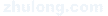 1.2环境影响评价过程根据《中华人民共和国环境影响评价法》、《建设项目环境保护管理条例》和《建设项目环境影响评价分类管理名录（2021版）》（生态环境部令第16号）等环境保护法律、法规、规章的规定，本项目应进行环境影响评价。经分析后确定本项目属“四十九、卫生；109、疾病预防控制中心”，本项目为新建项目，应编制环境影响报告书。新疆生产建设兵团第十四师卫生健康委员会于2022年1月委托乌鲁木齐水木森潮环保科技有限公司对项目进行环境影响评价工作。在接受委托后，评价单位按照环境影响评价的有关工作程序，依据《环境影响评价技术导则》的有关技术要求，组织专业人员认真研究建设单位提供的相关文件和技术资料，对项目厂址及周围区域现场进行实地踏勘和调研、收集当地资料和水文地质资料等其它相关支撑性文件、开展环境现状监测、公众参与调查和公示，根据公众意见和建议，提出了相关的污染治理措施，对建设项目进行了认真细致的工程分析，根据各环境要素的评价等级筛选及其相应评价等级要求，对各环境要素进行了环境影响预测和评价，提出了相应的环境保护措施并进行了技术经济论证，在此基础上，编制完成了《十四师225团疾控中心建设项目环境影响报告书》，并提交主管部门和专家审查。1.3分析判定情况本工程环境影响评价工作的指导思想是在充分调查和摸清本工程厂址地区环境特点和环境现状，深入分析本工程污染源状况的基础上，运用国家环境保护行业标准和《环境影响评价技术导则》中的有关模型，预测本工程所排污染物对周边区域环境质量的影响程度，分析建设项目污染物排放及影响是否符合当地环境功能及环境质量标准的要求。根据中华人民共和国国家发展和改革委员会《产业结构调整指导目录》（2019年本），项目属于第一类鼓励类，第三十七款“卫生健康”第1条中的“预防保健、卫生应急、卫生监督服务设施建设”项目，因此本项目符合国家产业政策。1.4项目关注的主要环境问题本次评价主要关注的环境问题是建设项目投入营运后主要污染物的产生、控制和环境风险。本项目关注的环境问题是：（1）建设项目是否满足国家产业政策及相关规定；（2）根据项目建设内容及建设规模，明确项目废水处理方式及最终去向；（3）明确项目产生的废气处理措施和固废处理措施；（4）项目建设运营期间产生的环境影响及主要污染物是否能够达标排放，采取的污染防治措施是否合理可行。（5）环境风险防范措施和应急体系的建立。1.5环境影响评价的主要结论本项目属于《产业结构调整指导目录（2019年本）》鼓励类中的：“三十七、卫生健康；1、预防保健、卫生应急、卫生监督服务设施建设”，同时根据《关于第十四师225团疾控中心建设项目可行性研究报告的批复》（师发改发〔2016〕141号），本项目符合国家产业政策要求。本项目的建设符合国家产业政策、选址基本合理、生产工艺满足清洁生产要求、污染物的防治措施在技术上和经济上可行，能实现达标排放和总量控制的要求。环境影响评价的结果表明，项目在正常生产和污染防治设施正常运行的情况下，项目的污染物排放对环境的影响较小，基本不改变当地环境质量现状和功能要求。本评价认为，项目在设计和运行时应严格执行安全生产的各项规章制度，根据生产的安全要求，制定事故应急预案，配套相应的安全防范措施，杜绝事故对环境产生的风险。项目建设过程中应严格认真执行环境保护“三同时”制度，切实落实本报告书各项污染防治措施和环境管理措施，确保各类污染物稳定达标排放和污染物排放总量控制。在此基础上，本项目的建设在环境保护方面是可行的。2总则2.1评价目的和原则2.1.1评价目的本次环评的目的在于通过对疾控中心区域环境质量现状的调查与监测，以及对建设期和运营期污染源分析，评价本项目对疾控中心和周围环境造成的影响程度和范围，了解项目区的环境质量现状，为本项目的环境影响评价提供背景资料，根据对当地环境质量可能发生的变化情况，提出切实可行的污染防治措施。通过环评主要解决如下问题：（1）按照国家环境保护法及有关规定，从保护环境的目的出发，事实求是地论证本项目建设期和运营期间对周围环境的影响。（2）在资料分析、现场踏勘及现状环境的监测基础上，客观地分析该项目污染源、污染物的产生及排放情况，根据所确定的环境保护目标和污染控制目标，结合项目采取的污染治理措施，针对项目存在的环境问题，提出环保措施，使本项目周围环境的不利影响降低到最低程度。（3）为疾控中心不断提高环境管理提供科学依据，为保护和改善项目所在区域的环境质量服务。2.1.2评价原则分析突出环境影响评价的源头预防作用，坚持保护和改善环境质量：（1）依法评价：贯彻执行我国环境保护相关法律法规、标准、政策和规划等，优化建设项目，服务环境管理；（2）科学评价：规范环境影响评价法，科学地分析项目建设对环境质量的影响。（3）突出重点：根据建设项目的工程内容及其特点，明确与环境要素间的作用效应关系，对建设项目主要环境影响予以重点分析和评价。2.2评价工作程序环境影响评价工作一般分为三个阶段，即调查分析和工作方案制定阶段，分析论证和预测评价阶段，环境影响报告书（表）编制阶段。环境影响评价工作程序见图2-1。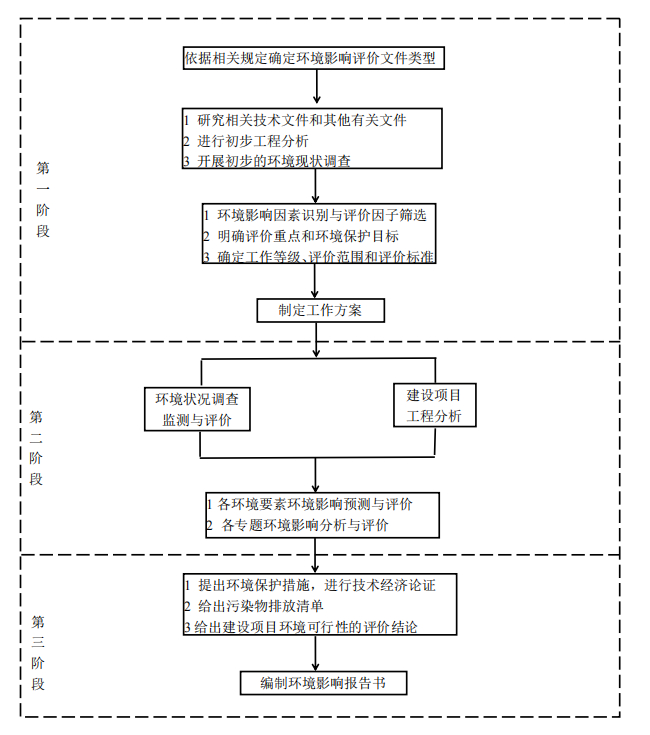 图2-1本项目环境影响评价工作程序图2.3编制依据2.3.1环境保护法律、法规及有关规定（1）《中华人民共和国环境保护法》（主席令第9号，2015年1月1日）；（2）《中华人民共和国环境影响评价法》（2018年12月29日修订）；（3）《中华人民共和国环境噪声污染防治法》（2018年12月29日）；（4）《中华人民共和国水污染防治法》（2018年1月1日）；（5）《中华人民共和国固体废物污染环境防治法》（2020年9月1日）；（6）《中华人民共和国大气污染防治法》（2018年10月26日）；（7）《中华人民共和国土壤污染防治法》（2019年1月1日）；（8）《中华人民共和国水法》（2016年7月2日）；（9）《中华人民共和国清洁生产促进法》（2012年修正，2012年7月1日）；（10）《中华人民共和国传染病防治法》，2013年6月29日修正；（11）《中华人民共和国水土保持法》，2010年12月25日修订，2011年3月1日起施行；（12）《国务院关于环境保护若干问题的决定》（1996年8月3日）；（13）《建设项目环境保护管理条例》（国务院第682号令，2017年10月1日）；（14）《国务院关于落实科学发展观加强环境保护的决定》（国发〔2005〕39号）；（15）《国务院关于印发水污染防治行动计划的通知》（国发〔2015〕17号）；（16）《国务院关于印发大气污染防治行动计划的通知》（国发〔2013〕37号）；（17）《国务院关于印发土壤污染防治行动计划》（国发〔2015〕17号）；（18）《建设项目环境影响评价分类管理名录》（2021年版）；（19）《产业结构调整指导目录》（2019年本）；（20）《关于切实加强风险防范严格环境影响评价管理的通知》（环发〔2012〕98号）；（21）《关于进一步加强环境影响评价管理防范环境风险的通知》（环发〔2012〕77号）；（22）《环境影响评价公众参与办法》（生态环境部部令第4号）2019年1月1日起施行；（23）《国家危险废物名录（2021）》2021年1月1日）；（24）《危险化学品名录（2015版）》（国家安全生产监督管理局公告，2015年第5号）；（25）《危险废物污染防治技术政策》（环发〔2001〕199号）；（26）《危险废物转移联单管理办法》（原国家环境保护总局令第5号，1999年10月1日）；（27）《危险化学品安全管理条例》（国务院2011年第591号令）；（28）《废弃危险化学品污染环境防治办法》（2005年10月）；（29）《医疗卫生机构医疗废物管理办法》（中华人民共和国卫生部令，第36号）；（30）《医疗废物管理条例》（国务院令第380号，2003.6）；（31）《医疗废物分类目录》（卫生部和国家环境保护总局，2003.10）；（32）《关于进一步加强危险废物和医疗废物监管工作的意见》（环发〔2011〕19号）；（33）《医疗废物集中处置技术规范（试行）》（环发〔2003〕206号）；（34）《中共中央国务院关于全面加强生态环境保护坚决打好污染防治攻坚战的意见》；（35）《关于以改善环境质量为核心加强环境评价管理的通知》（环环评〔2016〕150号）；（36）《关于发布“医疗废物专用包装物、容器标准和警示标识规定”的通知》（环发〔2003〕118号）；（37）《自治区打赢蓝天保卫战三年行动计划（2018-2020年）》（自治区人民政府新政发〔2018〕66号）；（38）《危险化学品重大危险源辨识》（GB18218-2018）（市场监管总局标准委2018年第15号）；（39）《蓝天保卫战三年行动计划》（2018年6月27日）；（40）《中共中央国务院关于全面加强生态环境保护坚决打好污染防治攻坚战的意见》（2018年6月16日）；（41）《关于做好新型冠状病毒感染肺炎疫情防控期间有关建设项目环境影响评价应急服务保障的通知（环办环评函〔2020〕56号）》（2020年2月6日）。2.3.2环评导则及有关技术条件（1）《建设项目环境影响评价技术导则总纲》（HJ2.1-2016）；（2）《环境影响评价技术导则 大气环境》（HJ2.2-2018）；（3）《环境影响评价技术导则 地表水环境》（HJ2.3-2018）；（4）《环境影响评价技术导则 声环境》（HJ2.4-2009）；（5）《环境影响评价技术导则 生态影响》（HJ19-2011）；（6）《环境影响评价技术导则 地下水环境》（HJ610-2016）；（7）《环境影响评价技术导则 土壤环境（试行）》（HJ964-2018）（8）《建设项目环境风险评价技术导则》（HJ169-2018）；（9）《医疗废物集中处置技术规范》（环发〔2003〕206号）；（10）《医疗废物分类目录》（2003年10月10日发布）；（11）《生物安全实验室建筑技术规范》（GB50346-2011）；（12）《危险废物贮存污染控制标准》（GB18597-2001）（2013年修改）；（13）《医院污水处理工程技术规范》（HJ2029-2013）；（14）《医院污水处理技术指南》（环发〔2003〕197号）；（15）《排污单位自行监测技术指南总则》（HJ819-2017）；（16）《建设项目竣工环境保护验收技术规范医疗机构》（HJ794-2016）。2.3.3建设项目有关资料（1）《新疆生产建设兵团十四师“十三五”规划划及2020年长远规划》；（2）《新疆兵团第十四师225团国民经济和社会发展“十三五”规划及2020年长远规划》；（3）十四师225团疾控中心关于本项目评价工作的委托书，2021.12；（4）《第十四师225团疾病预防控制中心建设项目可行性研究报告》（新疆峻特设计工程有限公司），2016.9；（5）《关于第十四师225团疾病预防控制中心建设项目可行性研究报告的批复》（十四师发改委，师发改发〔2016〕141号）；（6）环境质量现状监测报告。（7）建设单位提供的其它相关技术资料。2.4环境影响因素识别与评价因子筛选2.4.1环境影响因素识别根据项目的生产规模、工艺特点、项目周围的自然环境和社会环境特征，识别项目的环境影响因素，具体见表2.4-1。表2.4-1项目环境影响识别注：“1”表示轻度影响，“2”表示中度影响，“3”表示重度影响；“+”表示有利影响，“-”表示不利影响。由表2.4-1可知：项目运营过程中的主要污染因素包括：废气、废水、噪声、固体废物等。具体如下：（1）废气主要是污水处理站产生的恶臭气体、实验室检验废气。（2）废水主要是实验室废水、生活污水等。（3）噪声主要是污水处理站、空调外机以及社会活动噪声等。（4）固体废物项目固体废物主要为一般固废、危险废物和生活垃圾。2.4.2主要评价因子筛选通过对本项目实施过程及实施后产生的环境污染因素及污染因子进行分析，筛选确定环境影响评价因子。①大气环境现状评价因子：CO、PM10、PM2.5、SO2、NO2、O3、H2S、NH3、非甲烷总烃、臭气浓度；预测评价因子：H2S、NH3。②水环境地表水环境评价因子：pH、溶解氧、化学需氧量、五日生化需氧量、氨氮、总磷、氟化物、六价铬、氰化物、挥发酚、硫酸盐、粪大肠菌群、总氮；按照地下水导则要求，Ⅳ类项目可不开展地下水环境影响评价，因此，项目仅对地下水进行简单分析。③声环境现状评价因子：等效连续A声级Leq[dB(A)]；预测评价因子：等效连续A声级Leq[dB(A)]。④固体废物生活垃圾、医疗废物（实验废液、废滤芯、废棉签及其他各种敷料、废一次性用品等）、废活性炭、废滤芯、废离子交换树脂、水处理栅渣及污泥。2.5评价标准2.5.1环境质量标准（1）环境空气项目所在区域环境空气质量执行《环境空气质量标准》（GB3095-2012）及修改单（2018年）中二级标准，NH3、H2S执行《环境影响评价技术导则 大气环境》（HJ2.2-2018）附录D参考限值，非甲烷总烃执行《大气污染物综合排放标准》（GB16297-1996）详解中的标准，各污染物标准限值见表2.5-1。表2.5-1环境空气质量标准摘录（2）地表水项目区东北侧为拉依苏水库，执行GB3838-2002《地表水环境质量标准》中Ⅲ类标准。标准值详见表2.5-2。表2.5-2   地表水环境质量标准   单位：mg/L（pH除外）（3）噪声本项目所在区域属于GB3096-2008《声环境质量标准》中的1类声环境功能区，执行GB3096-2008《声环境质量标准》中1类标准。见表2.5-3。表2.5-3声环境质量标准2.5.2污染物排放标准（1）大气污染物排放标准①污水处理站污染排放标准本次项目新建实验室废水污水处理站，主要负责集中处理疾控中心的实验废水等，污水处理站周边空气污染物执行《医疗机构水污染物排放标准》（GB18466-2005）中表3的排放标准限值，详见下表。表2.5-4疾控中心污水处理站周边大气污染物最高允许浓度②实验室废气污染排放标准实验室分析检测过程中需使用酸碱及有机试剂，实验过程产生的废气通过集气罩收集，通过专用电控风道外排，末端有活性炭吸附装置。实验室废气经收集后通过楼顶排放。其废气主要是酸雾和各种有机溶剂等常见污染物。其污染物执行《大气污染物综合排放标准》中排放标准。（2）水污染物排放标准1、实验室废水本项目运营期实验废水经疾控中心污水处理站进行处理达标后排入市政污水管网，最终进入225团污水处理厂进一步处理，项目废水经处理后，执行《医疗机构水污染物排放标准》（GB18466-2005）中表2的“综合医疗机构和其他医疗机构水污染物排放限值”的预处理标准。见表2.5-5表2.5-5综合医疗机构和其他医疗机构水污染物排放限值（日均值）2、办公楼生活废水办公楼生活污水经化粪池处理后达到《污水综合排放标准》（GB8978-1996）三级标准后与实验室废水一同经市政污水管网排入225团污水处理厂进行进一步处理。表2.5-6《污水综合排放标准》（GB8978-1996）（3）噪声项目运营期噪声排放执行《工业企业厂界环境噪声排放标准》（GB12348-2008）中1类标准，标准值见表2.5-7。表2.5-7   《工业企业厂界环境噪声排放标准》（GB12348-2008）   单位：dB（A）（4）固废①医疗垃圾、实验废液、废活性炭、废滤芯属于危险废物，执行《关于危险废物转移联单管理办法》、《危险废物贮存污染控制标准》（GB18597-2001）（2013修订）等有关规定；②本项目排放的一般固体废物执行《一般工业固体废物贮存和填埋污染控制标准》（GB18599-2020）要求，“在固体废物的产生、收集、运输、利用、处理、处置过程中，必须严格控制”。③污水处理设施产生的少量污泥属于危废，应按危险废物进行处理和处置。污泥清掏前应进行监测，执行《医疗机构水污染物排放标准》（GB18466-2005）中表4医疗机构污泥控制标准，详见表2.5-8表2.5-8污水处理站污泥排放标准2.6评价工作等级根据《建设项目环境影响评价技术导则》（HJ2.1-2016、HJ2.2-2018、HJ2.3-2018、HJ2.4-2009、HJ169-2018）要求，并根据项目的排污特征、污染物排放量及项目所在地的环境区划要求，确定评价工作等级如下。2.6.1大气环境评价等级根据HJ2.2-2018《环境影响评价技术导则 大气环境》规定，选择推荐模式中的AERSCREEN对项目的大气环境评价工作进行分级。根据项目污染源初步调查结果，分别计算项目排放主要污染物的最大地面空气质量浓度占标率Pi（第i个污染物，简称“最大浓度占标率”），及第i个污染物的地面空气质量浓度达到标准值的10%时所对应的最远距离D10%。其中Pi定义见公式：Pi=Ci/Coi×100%式中：Pi—第i个污染物的最大地面浓度占标率，%；Ci—采用估算模型计算出的第i个污染物的最大1h地面空气质量浓度，ug/m3；C0i—第i个污染物的环境空气质量浓度标准，ug/m3。一般选用GB3095中1h平均质量浓度的二级浓度限值，如项目位于一类环境空气功能区，应选择相应的一级浓度限值；对该标准中未包含的污染物，使用5.2确定的评价因子1h平均质量浓度限值。对仅有8h平均质量浓度限值、日平均质量浓度限值或年平均质量浓度限值的，可分别按2倍、3倍、6倍折算为1h平均质量浓度限值。最大地面空气质量浓度占标率Pi按上述公式计算，如污染物数i大于1，取P值中最大者Pmax评价工作等级判据详见下表。表2.6-1大气环境影响评价工作等级根据本项目的主要大气污染物排放量，按照《环境影响评价技术导则 大气环境》（HJ2.2-2018）中提供的估算模式AERSCREEN进行初步预测，以表2.6-1标准计算，估算模型参数见表2.6-2，废气污染源正常排放的源强特征参数列于表2.6-3中。以表2.6-1标准计算，估算模式选取的气象条件为较为不利的气象条件。主要大气污染物的最大地面浓度占标率见表2.6-4。表2.6-2估算模型参数表表2.6-3面源参数表表2.6-4污染物评价级别判断一览表根据《环境影响评价技术导则 大气环境》（HJ2.2-2018），经推荐模式中估算模式计算，确定本项目大气环境影响评价等级为三级。2.6.2地表水环境评价等级建设项目地表水环境影响等级按照影响类型、排放方式、排放量或影响情况、收纳水体环境质量现状、水环境保护目标等综合确定。本项目属于水污染影响型建设项目，《环境影响评价技术导则 地表水环境》（HJ2.3-2018）水污染影响型建设项目评价等级判定详见下表。表2.6-5水污染影响型建设项目评价等级判定表本项目实验室废水经自建污水处理站处理达到《医疗机构水污染物排放标准》（GB18466-2005）表2“综合医疗机构和其他医疗机构水污染物排放限值”的预处理标准。办公楼生活污水经化粪池处理后与前述废水一同经市政污水管网排入225团污水处理厂。根据《环境影响评价技术导则 地表水环境》（HJ2.3-2018）中关于地表水环境影响评价工作等级的划分原则，本项目属于间接排放项目，因此，本项目地表水环境影响评价工作等级为三级B。2.6.3地下水环评评价等级根据《环境影响评价技术导则 地下水环境》（HJ610-2016）附录A，本项目为V社会事业与服务业；160疾病预防控制中心，地下水环境影响评价项目类别为Ⅳ类，不开展地下水环境影响评价，故本次评价不进行地下水环境影响评价。2.6.4声环境评价等级本项目所在区域执行《声环境质量标准》（GB3096-2008）中1类区标准，同时项目建成后声级值增加量远小于5dB（A），且本项目建成后周围声环境敏感点受影响的人口基本不变。根据《环境影响评价技术导则 声环境》（HJ2.4-2009）规定，确定本次声环境影响评价工作等级为二级。2.6.5土壤环境评价等级根据《环境影响评价技术导则 土壤环境》（试行）（HJ946-2018）中相关规定，评价等级划分为一级、二级和三级，具体判定依据见表2.6-6。表2.6-6土壤评价等级表依据《环境影响评价技术导则 土壤环境（试行）》（HJ964-2018）附录A“土壤环境影响评价项目类别表”，本项目为疾控中心项目，属于Ⅳ类项目，可不进行土壤评价。2.6.6生态评价工作等级根据HJ19-2011《环境影响评价技术导则 生态影响》，依据影响区域的生态敏感性和评价项目的工程占地（含水域）范围，包括永久占地和临时占地，将生态影响评价工作等级分为一级、二级和三级，见下表所示。表2.6-7生态影响评价工作等级划分表本项目影响区域主要为荒地，为HJ19-2011《环境影响评价技术导则 生态影响》里所述的一般区域。本项目占地面积为800m2，因此，本项目生态影响评价等级为三级。2.6.7风险影响评价工作等级根据《建设项目环境风险评价技术导则》（HJT169-2018）中环境风险评价工作等级划分表见表2.6-8。表2.6-8环境风险评价工作等级划分表注：简单分析是相对于详细评价工作内容而言，在描述危险物质、环境影响途径、环境危害后果、风险防范措施等方面给出定性的说明。本项目主要以食品、生活饮用水、空气质量检测为主、试剂盒、试剂包，药品等，其中《建设项目环境风险评价技术导则》附录B中重点关注的危险物质及临界量的为硝酸、硫酸等。危险物质数量与临界量比值（Q）＜1，具体见表2.6-9。因此，环境风险潜势为Ⅰ，只需进行简单分析。表2.6-9项目环境风险潜势汇总一览表2.7评价范围根据《环境影响评价技术导则》的有关规定，并结合本项目的排污特点，项目周边自然、社会环境特征，对本项目的环境影响分析及评价等级的划分，确定本项目评价范围。2.7.1大气环境影响评价范围本次大气环境影响评价等级为三级，根据《环境影响评价技术导则 大气环境》（HJ2.2-2018），项目为三级评价，项目不需设置大气环境影响评价范围。2.7.2水环境影响评价范围经现场踏勘得知，项目属于三级B项目，因此不进行地表水环境影响评价。水环境的评价对象主要是项目区的地下水，本项目为Ⅳ类项目。仅对项目区域地下水做简单分析。2.7.3声环境影响评价范围根据声环境评价工作等级和项目噪声源可能影响的区域，评价范围确定为场界外200m以内。2.7.4生态环境影响范围根据《环境影响评价技术导则 生态影响》（HJ19-2011），项目的生态环境影响评价等级为三级，本次评价仅对建设项目所在的区域的生态环境影响进行简要分析，生态环境影响评价范围为项目区占地范围内。2.7.5土壤环境影响范围按照《环境影响评价技术导则 土壤环境》（HJ964-2018）中内容。本项目为Ⅳ类项目。可不开展土壤环境影响评价，本项目仅对现状环境进行简单描述。2.7.6环境风险影响评价范围本项目环境风险评价等级为简单分析，根据《建设项目环境风险评价技术导则》（HJ169-2018），不设环境风险评价范围。2.8污染控制和环境保护目标本项目评价范围内没有自然保护区、风景名胜区、世界文化和自然遗产地、饮用水水源保护区，没有以医疗卫生、文化教育、科研、行政办公等为主要功能的区域，也没有文物保护单位，具有特殊历史、文化、科学、民族意义的保护地，周围环境现状主要为荒地、农田和林地。本项目环境保护目标汇总见下表，保护目标相对位置图详见附图3。表2.8-1本项目环境保护目标2.9产业政策与相关政策相符性2.9.1产业政策相符性与国家的产业政策相符性见表2.9-1。表2.9-1本项目与国家产业政策相符性2.9.2三线一单符合性分析根据中华人民共和国环境保护部环评[2016]150号文《关于以改善环境质量为核心加强环境影响评价管理的通知》与《第十四师昆玉市“三线一单”生态环境分区管控方案》要求：为适应以改善环境质量为核心的环境管理要求，切实加强环境影响评价管理，落实“生态保护红线、环境质量底线、资源利用上线和环境准入负面清单”约束，建立项目环评审批与规划环评、现有项目环境管理、区域环境质量联动机制，更好地发挥环评制度从源头防范环境污染和生态破坏的作用，加快推进改善环境质量。①与生态红线符合性分析按照“生态功能不降低、面积不减少、性质不改变”的基本要求，对划定的生态保护红线实施严格管控，保障和维护地区生态安全的底线和生命线。本项目位于第十四师225团，根据《第十四师昆玉市“三线一单”生态环境分区管控方案》，本项目区域属于昆玉市225团一般管控单元，不在生态保护红线内。②与环境质量底线符合性分析本项目污水处理站恶臭经集中收集后通过活性炭吸附后排放，无组织NH3、H2S四周边界浓度能够满足《医疗机构水污染物排放标准》（GB18466-2005）表3标准要求；本项目理化实验废水经酸碱中和预处理后、实验楼生活污水经化粪池预处理后与微生物实验室废水一同进入自建污水处理站进行处理；办公楼生活污水经化粪池处理后与前述废水一同经市政污水管网排入225团污水处理厂进行进一步处理后用于绿化灌溉；项目产生的各项固体废物均能得到妥善处置。因此，项目各污染物对环境质量的影响很小，不突破所在区域环境质量底线。③与资源利用上限符合性分析能源消耗：本项目生产运行过程中主要为设备用电，项目生产设备均不属于淘汰类设备，不属于高能耗项目。水资源消耗：本项目用水主要为实验用水以及职工生活用水，用水量均较小，本项目不属于高耗水项目。土地资源：本项目用地性质为医疗保健用地，不占用基本农田，项目建设符合第十四225团土地利用总体规划。项目资源消耗量相对区域资源总量较少，各项资源利用均在区域可承载能力范围内，符合资源利用上线要求。④与环境准入负面清单符合性分析根据《第十四师昆玉市“三线－单”生态环境分区管控方案及生态环境准入清单》本项目所属为文件中昆玉市225团一般管控单元，管控单元编号：ZH65840530001。本项目与其符合情况见表1。项目区第十四师昆玉市环境管控单元图见附图4。表2.9-2项目与第十四师昆玉市“三线一单”生态环境分区管控方案及生态环境准入清单符合性分析一览表2.9.3选址符合性分析根据《疾病预防控制中心建筑技术规范》（GB50881-2013）中对疾控中心选址的要求，结合本项目选址分析见表2.9-3。表2.9-3项目选址与（GB50881-2013）要求对比一览表2.9.4与生物安全相关规范的符合性分析2.9.4.1与《生物安全实验室建筑技术规范》（GB-50346-2011）相符性分析根据《生物安全实验室建筑技术规范》（GB-50346-2011）有关规定，根据实验室所处理的生物危害程度和采取的防护措施，生物安全实验室分为四级。微生物安全实验室可采用BSL-1、BSL-2、BSL-3、BSL-4表示相应级别的实验室。生物安全实验室应按下表进行分级。生物安全实验室的分级见表2.9-4，本项目的符合情况见表2.9-5。表2.9-4生物安全实验室的分级表2.9-5项目与《生物安全实验室建筑技术规范》（GB-50346-2011）相符性本项目建设的生物细菌实验室和基因扩增实验室均属于二级实验室，符合该规范中的二级实验室要求。2.9.4.2与《实验室生物安全通用要求》（GB19489-2008）相符性分析本项目需参照《实验室生物安全通用要求》（GB19489-2008）要求，进行实验室的设计和建造，配置必要的生物安全防护设备。相符性分析见表2.9-6。表2.9-6项目与《实验室生物安全通用要求》（GB19489-2008）相符性本项目建设的生物细菌实验室和基因扩增实验室均属于二级实验室，符合《实验室生物安全通用要求》（GB19489-2008）中的二级实验室要求。2.9.4.3与《微生物和生物医学实验室安全通用准则》中选址要求符合性表2.9-7项目与《微生物和生物医学实验室安全通用准则》相符性本项目建设的生物细菌实验室和基因扩增实验室均属于二级实验室，符合通则中的二级实验室要求。2.9.4环境管理政策符合性分析本建设项目与各相关法律法规、《水污染防治行动计划》、《国务院大气污染防治十条措施》等现行环境管理要求环境政策符合性分析见表2.9-8。表2.9-8环境管理政策与本项目内容对比分析一览表由上表可知，本项目符合现行环境管理政策相关要求。3建设项目工程分析3.1建设项目概况项目名称：第十四师225团疾控中心建设项目建设性质：新建建设单位：新疆生产建设兵团第十四师卫生健康委员会建设地点：项目选址位于第十四师225团规划医疗保健用地，中心地理坐标：E：81°18′6.912″，N：36°53′46.365″项目投资：项目总投资为176万元。建设内容及规模：项目总建筑面积800平方米，新建公共卫生监测检验区260平方米，业务用房200平方米，应急指挥中心及应急演练中心100平方米，预防和体检中心240平方米。工作制度：中心全年工作365天。医务人员、行政人员和后勤人员工作制度为8小时单班制，年工作时间300天。根据项目特点，项目区内不设置宿舍及食堂，工作员工均回家食宿。劳动定员：项目劳动定员20人。3.1.1建设内容及规模（1）项目组成主要建筑及组成详见表3.1-1。表3.1-1疾控中心主要建筑内容一览表（2）平面布置及合理性分析本项目位于225团疾病预防控制中心规划的医疗保健用地内，坐北朝南。总平面布置与周边建筑和环境相协调。建筑物主体面向道路，呈“一”字形，相对独立。在前面空地处设室外停车场及活动设施。建筑物四周均栽种灌木和花卉、室外活动区，并布置有消防通道。主体建筑物可满足疾病预防控制中心用房使用需求。结合功能使用要求，合理分配使用空间，注重动、静分离，减少相互干扰。医院场地北面为城镇主干道经一路，在总平面图上，医院大门正对经一路，设主入口，即符合规划要求，又方便人员来往。医院场地西面为城镇次干道军垦路，根据规划靠近军垦路设置的均为医院附属用房，为方便管理，设有对外的单独出入口，为满足人流、车流的要求，在医院场地东面设有出入口。场地内环形车道，并设有停车场，交通流线便捷明确。表3.1-2项目主要经济技术指标一览表（3）实验室设置1）微生物实验室，设有无菌室、样品制备间、试剂调配间、培养室、库房、检验室、消毒间，设有生物安全柜，和灭菌消毒设备。2）理化实验室，主要进行公共场所环境卫生、车间空气、生活饮用水、食品等样品的理化项目的检验检测。主要包括：原子吸收室、气相色谱室、天平室、比色室、液相室、试剂室、样品室等。（3）实验室实验内容1）理化试验理化实验室使用试剂都是常见的酸碱性化学试剂及简单有机试剂，主要用于各项实验指标的检测，理化实验室使用试剂都有相应的实验室化学药品存放和管理制度，常规化学品和危险化学品分类管理，其中，重金属检测过程中会产生一些含重金属的废液，收集到废液缸中，同其他实验过程中产生的实验废液一起交由当地有危废资质单位处置。2）微生物实验本环评要求项目建成后严格执行《病原微生物实验室生物安全管理条例》，本项目临床实验室应根据实验活动采取相应等级的生物安全防护。项目建成后实验室涉及的病原微生物及其实验类别见表3.1-3，主要实验内容见表3.1-4，微生物实验危害性评估见表3.1-5。表3.1-3本项目检测、诊断的病原微生物本项目涉及的病原微生物实验操作内容见表3.1-4。表3.1-4病原微生物涉及的实验内容及实验操作按照卫生部颁发的《人间传染的病原微生物名录》中病毒和细菌的分类，本项目所涉及的病原微生物危害程度及其相关特性见表3.1-5。表3.1-5本项目涉及的病原微生物危害性评价表由表3.1-5可知，项目涉及的各项病原微生物危害程度多为二类和三类，实验室采用消毒剂、高温高压消毒措施可满足实验要求，实验过程中产生的实验废水经处理站处理后排入城镇管网，理化实验室经集气罩收集，活性炭吸附后经管道引至位于屋顶排放，生物实验经生物安全柜安装负压高效空气过滤器，经管道引至位于屋顶的排放。并且由于本项目不涉及动物感染实验及活菌操作实验，实验活动所需实验室安全级别二级即可，因此，项目建设危害性一般。3.1.2主要设备表3.1-6主要设备清单一览表3.1.3原辅材料及能源消耗主要原辅材料及能源消耗件表3.1-7。表3.1-7主要原辅材料及用量一览表3.1.4公用配套工程（1）给水本项目用水主要为办公生活用水及实验室用水，由周边市政给水管网引入，室内给水管道选用PP-R管，室外给水管选用HDPE高密度聚乙烯塑料给水管，能够满足本项目用水需求。（2）排水本项目采用雨污分流制，雨水汇集后通过雨水管道排入市政雨水管网。生活污水进入化粪池进行处理，实验室废水进入自建污水站进行处理，经处理后的生活污水与实验室废水经总排口一同由市政污水管网排入225团污水处理厂进一步处理。（3）供电225团现有水电站1座，装机容量1×50千瓦；柴油发电装机容量700千瓦。场内输变电线路自成体系，并与于田县供电局变电站联网，35千伏变电站距医疗保健约150米，容量2000千伏安，电源由疆南电力公司所属的于田10千伏变电所供电。（4）供热农场现已实现集中供热方式，供热管网呈树枝状直埋布设，供热锅炉位于场部医院东侧，总供热面积为16万平方米，现负荷只达到60%，完全可以满足本项目采暖需要。本项目建设地点距最近的管网约200米。（5）室内通风系统a.公共卫生间设排气扇强制排风，换气次数大于10次/h。b.实验室设置独立的送排风系统，每层实验室都设有风井，排风机与送风机组联锁，排风先于送风开启、后于送风关闭。3.2工程分析3.2.1施工期工艺流程及产物环节项目工程施工期涉及基础工程、主体工程、装饰工程、安装工程、工程验收等工序，建设过程中将产生噪声、扬尘、废气、固体废弃物、施工废水和生活污水，其排放量随工期和施工强度不同而有所变化。其施工期间主要施工流程及污染物产生环节如图3.2-1。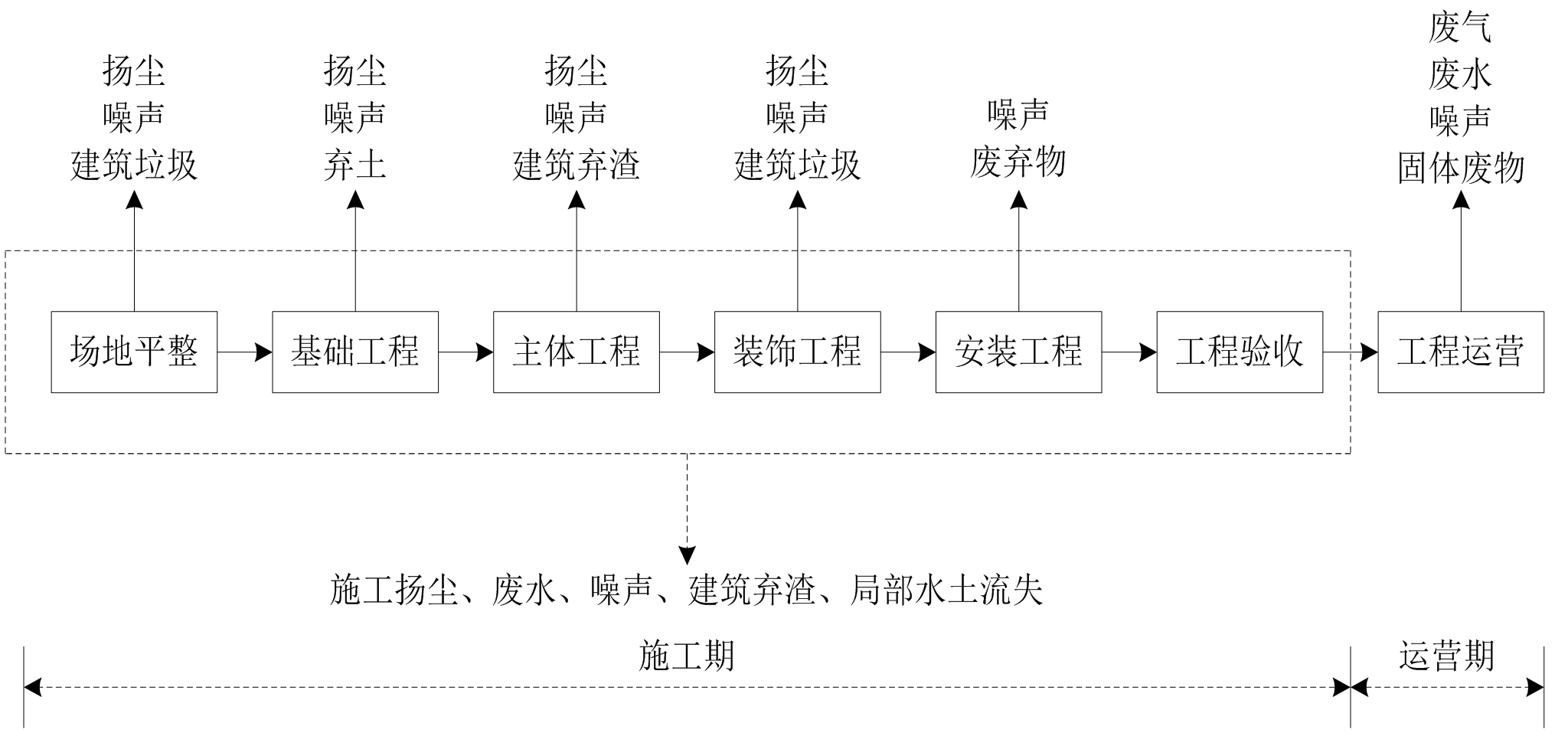 图3.2-1项目施工期工艺流程及产污节点图3.2.2运营期工艺流程及产物环节本项目为疾控中心建设项目，项目运营后主要工艺流程图见图3.2-2。图3.2-2主要工作流程及产污环节图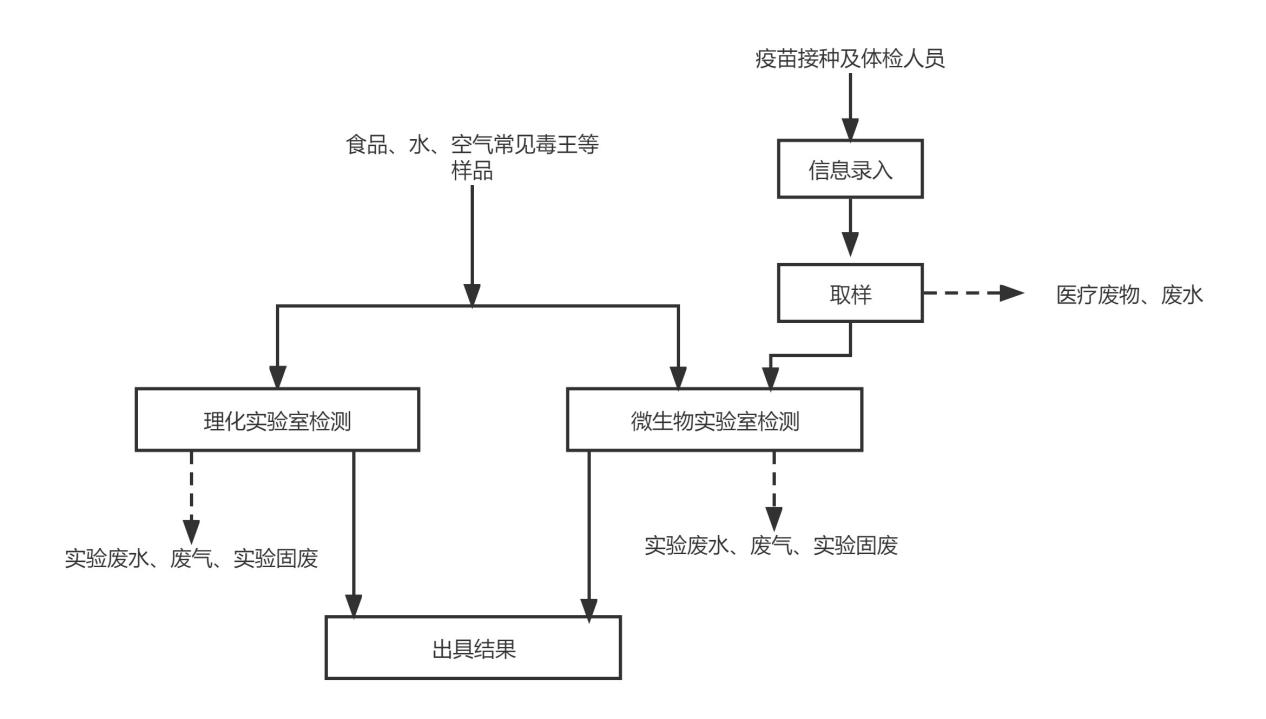 （1）工艺流程说明：业务科室将采集的样品送至各相应实验室，实验室购置了各种微生物实验、理化试验设备，对各科室送检样品按规范进行检验。根据检验的流程可分为微生物实验、理化试验。微生物实验流程是将样品经相应的培养基培养后，采用仪器或快速诊断/鉴别试剂观察检测出细菌的种类及数量等指标，实验过程中会产生试剂挥发废气、废样品及仪器设备清洁废水；理化试验过程是将样品经相应的试剂消解培养后，再采用仪器或试剂观察检测出送检样品的理化性质指标，实验过程会产生试剂挥发废气、样品废液及仪器设备清洁废水。公共卫生科为儿童预防接种、从业人员健康检查，体检、接种过程会产生一定量的医疗废物、药品及消杀剂包装物及体检人员的如厕废水。（2）项目污染因素分析本项目污染因素分析见表3.2-1。表3.2-1本项目污染因素分析一览表3.2.3水平衡分析本项目用水主要为办公生活用水、实验室用水及绿化用水。（1）办公生活用水本项目劳动定员20人，均不在疾控中心食宿，其中约8人在办公楼办公，12人在实验楼办公。办公楼生活用水：办公楼办公人员8人，根据《新疆维吾尔自治区生活用水定额》，办公人员每人每天用水量为20~25L，本项目取25L/人·d，则本项目办公楼生活用水量为0.2m3/d（60m3/a），污水排放系数按0.8计，则办公楼生活污水排放量为0.16m3/d（48m3/a）。实验楼生活用水：实验楼生活用水包括办公人员生活用水和体检人员生活用水。实验楼办公人员12人，用水量取25L/人·d，则实验楼办公人员生活用水量为0.3m3/d（90m3/a）；本项目公共卫生科接受从业人员体检及儿童预防接种，体检人员按15人/天计，根据《新疆维吾尔自治区生活用水定额》，体检人员用水量取20L/人·次，则体检人员用水量为0.3m3/d（90m3/a）。综上所述，实验楼生活用水量为0.6m3/d（180m3/a），污水排放系数按0.8计，则实验楼生活污水产生量为0.48m3/d（144m3/a）。（2）实验室用水本项目实验用水为纯水，纯水由1套制水能力为0.7m3/d的超纯水一体机制备，采用离子交换树脂法制备纯水，纯水制备系统产水率为70%，即1m3自来水经处理后产生0.7m3纯水，剩余0.3m3浓水进入污水处理站进行处理。本项目实验室可归为微生物实验和理化实验两大类，因此本次评价按照这两种实验用水情况进行分析。微生物实验用水主要为实验后的器皿清洗用水，其中感染性的器皿先用实验室内高压蒸汽灭菌消毒后，再进行清洗，清洗用水量为0.5m3/d，由于微生物实验室内微生物培养工程使用营养物质，因此微生物实验室清洗废水污染物主要为COD、BOD5、SS及粪大肠菌群。理化实验用水主要产生于玻璃器皿的冲洗过程，废水产生量约为0.2m3/d，因在检验和制作化学清洗剂时会使用硝酸、硫酸等酸性物质，故理化实验室清洗废水主要为酸性废水，评价建议对该酸性废水先采用中和法预处理（中和剂为NaOH）使废水pH值达到6～9后再排入自建污水处理站进行处理。综上所述，本项目实验用水量为1m3/d（300m3/a），实验废水产生量为0.7m3/d（210m3/a）。本项目理化实验废水经酸碱中和预处理后、实验楼生活污水经化粪池预处理后与微生物实验室废水一同进入自建污水处理站进行处理；办公楼生活污水经化粪池处理后与前述废水一同经市政污水管网排入225团污水处理厂进行进一步处理后用于下游生态林绿化灌溉。表3.2-2项目用排水情况表3.3施工期污染源分析本项目2017年3月开始建设，2017年10月1日建设完成，主体工程以完工，但未投入运行。本环评回顾性分析该项目施工期。3.3.1大气污染源分析大气污染物主要是扬尘，施工过程扰动地表，原有天然植被被破坏，运输车辆行驶或大风都可导致扬尘产生。据有关资料显示，施工扬尘的主要来源是运输车辆行驶而形成，约占扬尘总量的60%，扬尘量的大小与天气干燥程度、道路路况、车辆行驶速度、风速大小有关；施工车辆运输行驶于泥土路面而扬起的灰土，其灰尘的浓度可达到1~3g/m3。另外由于在挖方过程中破坏了地表结构，造成地面扬尘污染环境，扬尘的大小因施工现场工作条件、施工季节、施工阶段、管理水平、机械化程度及土质、天气条件的不同而差异较大。一般情况下，在自然风作用下，扬尘受重力、浮力和气流运动的作用，可以发生沉降、上升和扩散，扬尘影响范围在80m以内。在大风天气，扬尘量及影响范围将有所扩大。施工中的弃土、砂料、石灰等，若堆放时被覆不当或装卸运输时散落，也会造成施工扬尘，影响范围在50m左右。施工过程中还有涂料、油漆废气，主要来自于房屋装修阶段，该废气的排放属无组织排放，其主要污染因子为甲醛、二甲苯和甲苯。3.3.2水污染源分析工程施工将产生一定量的施工废水及生活污水，并随着项目建设期间不同时段其废水产生量有较大的变化。（1）施工废水：项目主体建筑物施工过程中的废水主要产生于建筑物砼浇筑、冲洗与养护过程中，施工废水中主要污染物为SS，其产生时段主要集中于建筑物砼浇筑高峰期。施工废水中含SS浓度较高，约500~1000mg/L，施工废水经沉淀池处理后回用。（2）施工生活废水：生活污水主要为施工人员临时生活区产生，主要包括食堂污水、生活洗涤污水与粪便污水等，其主要来自施工人员临时食堂、浴室、厕所等。预计本项目施工期作业高峰人数为20人/d，人均用水指标按100L/人•d计，生活污水日均产生量约2m3/d，主要污染物为SS、COD及粪大肠菌群等，施工生活废水排入市政下水管网。3.3.3噪声污染源分析施工期间的噪声主要来自施工机械和运输车辆的噪声，施工期噪声具有阶段性、临时性和不固定性的特征，不同的施工设备产生的机械噪声声级各不相同。类比同类房地产工程施工经验，本项目施工过程中对周边影响较大的噪声源主要为混凝土振捣器施工噪声，其噪声值最高可达95dB（A）左右。3.3.4固体废物污染源分析施工期固体废物主要为参与土方，以及施工人员的生活垃圾。建筑垃圾成分较复杂，主要有：废弃的沙石砖瓦、木块、废瓷砖、塑料、废混凝土、废金属、油漆涂料包装物、碎玻璃等。生活垃圾则包括残剩食物、塑料、废纸、各种玻璃瓶、动物骨刺皮壳等。这些固废处置不当将会影响景观，污染土壤和水体，生活垃圾还会散发恶臭。项目主体工程施工建筑垃圾及土方应及时清运至当地建筑垃圾填埋场处置。本工程施工人员约为20人，按每人0.5kg/d计算，生活垃圾产生量约为1.8t/a，由市政环卫部门及时清运至当地垃圾中转站统一集中处置。3.3.5对生态环境的影响目前土地利用现状为规划医疗保健用地，项目建设过程中，因施工开挖导致大面积地表裸露，对区域生态环境有一定的不利影响。但项目建设用地规划的功能为医疗保健用地，因此项目建设不改变土地利用功能，满足规划要求。3.4运营期污染源分析3.4.1大气污染源分析本项目营运期产生的废气主要为消毒异味和污水站恶臭、实验室废气。（1）消毒异味为降低空气中的含菌量，疾控中心经常使用二氧化氯等消毒剂对楼道、卫生间等进行消毒处理，在此过程中会有少量异味产生。项目的消毒异味主要为消毒剂挥发物，产生量不大，且主要产生在室内，为无组织排放。实验室检验设施消毒所用蒸汽为微生物实验室有专用电热高压蒸汽灭菌器进行消毒，热源为电。（2）污水站恶臭项目污水站运用过程中都不可避免的产生臭气，其主要成分是硫化氢、氨气等，污水处理厂的恶臭物质排放量与水质、处理规模、当地气候、相对湿度、季节和处理工艺等有关，排放形式为低空无组织排放。项目污水站置于密闭空间内，产生的异味通过活性炭吸附，项目产生的恶臭量较小，主要在密闭空间内，为无组织排放。臭气污染源源强根据美国EPA（环境保护署）对污水处理厂恶臭污染物产生情况的研究，每处理1gBOD5会产生0.0031g的NH3和0.00012g的H2S，根据污水处理设计指标，本项目BOD5消减浓度180mg/L，按实验室排水量444t/a，估算BOD5削减量为79920g/a，则本项目污水处理站NH3和H2S产生量为0.248kg/a和0.0096kg/a。根据《医疗机构水污染物排放标准》（GB18466-2005）要求，医疗机构污水处理站排出的废气应进行除臭除味处理，本项目污水处理站采用“调节池+水解酸化+接触氧化+沉淀+消毒”工艺，各处理设施及构筑物均进行密闭，各部分产生的废气经集中收集后通过活性炭吸附后排放，吸附效率按80%计，则处理后NH3的排放量为0.02g/h（0.05kg/a）、H2S的排放量为0.0008g/h（0.002kg/a）。（3）实验室废气实验室投入运营后，在实验过程中会产生实验废气，实验废气特点是分布散、排量小、间歇式排放。实验室产生的废气包括：试剂和样品的挥发物、实验分析过程中间产物、排空的标准气等，主要是酸雾和各种有机溶剂等常见污染物。理化实验室废气：理化实验室的日常分析中会使用一些挥发性酸和有机溶剂，在使用过程中会有部分挥发进入空气中，本项目理化实验室实验过程废气集气罩收集，经活性炭装置吸附后，通过专用电控风道于楼顶排放。根据建设单位提供的实验用试剂小号情况，无机酸、碱类试剂、有机溶剂、有机试剂年用量均较小，产生的废气量也较小，废气经处理后对周围大气环境影响较小。微生物实验室废气：微生物实验室废气可能含有传染性的细菌和病毒，每个实验室均设置生物安全柜，所有涉及病原微生物的操作均在生物安全柜中进行，可能含有病原微生物的气溶胶只有从其上部的排风口经高效过滤后外排，安全柜排气筒内置的高效过滤器对粒径0.5μm以上的气溶胶去除效率达到99.99%。同时实验室及所有生物安全柜均为负压设计，含病原微生物废气较少外泄。实验室排风系统均设置高效过滤器，实验室内气体经室内高效过滤器处理（粒径0.5μm以上的气溶胶经效过滤器过滤，过滤效率99.99%）后，排气中几乎不含病原微生物气溶胶，排气由风管经净化排风机组处理后，通过专用排气筒送至楼顶排放。此外实验室内部还设置辅助消毒装置，通过含氯消毒剂、紫外线、臭氧及熏蒸等方式切断病原微生物的传播途径，确保实验室排出的气体对周围环境影响较小。因此，在正常运行情况下，可能带有病原微生物气溶胶的废气经消毒灭菌、高效过滤后由专用排气筒送至楼顶排放，对周围环境影响较小。（4）医疗废物暂存间废气医疗废物暂存间废气主要由医疗废物散发而来，废气产生量较小，但可能携带有一定量的病菌。本项目医疗废物暂存间严格按照《医疗卫生机构医疗废物管理办法》（中华人民共和国卫生部令第36号）设置，医疗废物的堆放不超过24小时，采取每天喷洒适量84消毒液对地面和墙体等进行消毒处理，暂存间有严密的封闭措施，消毒处理后通过排气扇将暂存间废气排出，加速废气扩散。3.4.2废水污染源分析本项目运营期废水主要为办公人员及体检人员产生的生活污水及实验室废水。（1）生活污水本项目办公楼生活用水量为0.2m3/d（60m3/a），污水产生系数按0.8计，则本项目生活污水产生量为0.16m3/d（48m3/a）；实验楼生活用水量为0.6m3/d（180m3/a），污水排放系数按0.8计，则实验楼生活污水产生量为0.48m3/d（144m3/a）。办公楼及实验楼均设置化粪池处理各自生活污水，办公楼生活污水经化粪池处理后经总排口进入市政污水管网，实验楼生活污水经化粪池处理后进入自建污水处理站。经类比同类项目生活污水水质，确定本项目生活污水水质为pH7.89、COD260mg/L、BOD5180mg/L、SS100mg/L、氨氮21mg/L。（2）实验室废水本项目实验用水为纯水，纯水由1套制水能力为0.7m3/d的超纯水一体机制备，采用离子交换树脂法制备纯水，纯水制备系统产水率为70%，即1m3自来水经处理后产生0.7m3纯水，剩余0.3m3浓水进入污水处理站进行处理。本项目实验室可归为微生物实验和理化实验两大类，因此本次评价按照这两种实验用水情况进行分析。微生物实验用水主要为实验后的器皿清洗用水，其中感染性的器皿先用实验室内高压蒸汽灭菌消毒后，再进行清洗，清洗用水量为0.5m3/d，由于微生物实验室内微生物培养工程使用营养物质，因此微生物实验室清洗废水污染物主要为COD、BOD5、SS及粪大肠菌群，经类比，微生物实验室清洗废水水质为COD350mg/L、BOD5225mg/L、SS320mg/L、氨氮74mg/L、粪大肠菌群<5000MPN/L。理化实验用水主要产生于玻璃器皿的冲洗过程，废水产生量约为0.2m3/d，因在检验和制作化学清洗剂时会使用硝酸、硫酸等酸性物质，故理化实验室清洗废水主要为酸性废水，pH值为3～5，评价建议对该酸性废水先采用中和法预处理（中和剂为NaOH）使废水pH值达到6～9后再排入自建污水处理站进行处理。综上所述，本项目实验用水量为1m3/d（300m3/a），实验废水产生量为0.7m3/d（210m3/a）。本项目理化实验废水经酸碱中和预处理后、实验楼生活污水经化粪池预处理后与微生物实验室废水一同进入自建污水处理站进行处理；办公楼生活污水经化粪池处理后与前述废水一同经市政污水管网排入225团污水处理厂进行进一步处理。自建污水处理站采用“调节池+水解酸化+接触氧化+沉淀+消毒”工艺，设计处理规模为5m3/d，出水水质满足《医疗机构水污染物排放标准》（GB18466-2005）表2预处理标准。表3.4-1本项目污水产排情况一览表3.4.3噪声污染源分析本项目检验室设备较多且单一，分配合理。噪声源主要为通风罩风机运行时产生的噪声，其噪声源强在50-65dB（A）之间，综合噪声较小。其主要噪声设备分布如下表表3.4-2运营期主要噪声源及分布情况一览表3.4.4固体废物污染源分析本项目固体废物主要包括生活垃圾、过滤器滤芯、医疗垃圾、实验废液、废活性炭、废离子交换树脂、污水站污泥。（1）生活垃圾本项目劳动定员共计20人，按平均每人每天产生0.5kg生活垃圾计，则本项目生活垃圾总产生量为1t/a。（2）医疗垃圾本项目产生的医疗废物按《医疗废物分类名录》主要分为4类：感染性废物、损伤性废物、药物性废物和化学性废物，废物类别为HW01，代码分别为感染性废物（831-001-01）、损伤性废物（831-003-01）、药物性废物（831-004-01）和化学性废物（831-005-01）。详见下表。表3.4-3医疗废物分类目录项目实验室及门诊接种、体检产生的感染性废物、损伤性废物、药物性废物和化学性废物，主要来自于实验过程中的生物培养残余物、废液、废检验样品、化验检查残余物、废一次性医疗用品和生物安全柜自带的高效过滤器的废滤芯。①体检及预防接种产生的医疗废物根据《第一次全国污染源普查城镇生活源产排污系数手册》，体检废物按0.05kg/人·d次计，项目日接待人次约为50人/天，项目体检时医疗废物产生量为0.75t/a。其中，废棉签及其他各种敷料、废一次性用品、废血液、废血清等属于“感染性废物（废物代码：831-001-01）”；废针头、废针具等属于“损伤性废物（废物代码：831-002-01）”。废弃的疫苗属于“药物性废物（废物代码：831-005-01）”表3.4-4体检医疗固废产生量②实验室产生的医疗废物1、微生物实验室废物微生物实验室固废产生的固体废物主要为废培养基、废一次性实验用品、废标本、实验用药等，年产生量为0.1/a；其中，废培养基、废一次性用品、废标本、废高效过滤器属于“感染性废物（废物代码：831-001-01）”；废实验用药属于“药物性废物（废物代码：831-005-01）”。由生产厂家介绍，实验室供需设置该过滤器为10个（一个重量约为0.1kg），无隔板高效空气过滤器每半年更换一次，一年供需更换滤芯为20个（2kg）。生物实验室医疗废物分类收集后并经高温灭菌锅消毒后，贮存于专设的医疗废物暂存间。表3.4-5微生物实验室医疗固废产生量情况2、理化实验室废物理化实验室中会产生少量的化学废液，属于《医疗废物分类管理名录》中的“化学性废物（废物代码：831-004-01）”，主要有机废液，酸碱废液等多种化学品污染物等，成份复杂，属于医疗废物，年产生量为0.01t/at，须采取“单独收集+灭菌锅消毒+密封+暂存于危废间”，定期送由危废处理资质单位处置。综上，本项目产生的医疗废物约0.85t/a，各项医疗废物分类灭活后，使用不同容器收集，并贴上相应标签，暂存于疾控中心专门设置的危险废物暂存间内，委托有危废资质单位处理。表3.4-6项目营运期医疗废物产生量情况（3）废活性炭主要来源于废气处理装置中活性炭吸附工序，其定期需更换活性炭，由于项目实验室检验项目较少，预计活性炭一年更换一次；污水处理站恶臭吸附装置也定期更换活性度，其产生量较少共约0.01t/a。此类固废属于《国家危险废物名录》，本项目废气处理产生的废活性炭属于HW49。（4）废离子交换树脂主要来源于纯水制备工序，其定期需更换离子交换树脂，由于项目实验室所需纯水，离子交换树脂两年更换一次，更换一次产生废弃离子交换树脂0.006t，折合0.003t/a。废离子交换树脂属于一般固废，经收集后由专门厂家回收。（5）水处理栅渣及污泥根据《医疗机构水污染物排放标准》（GB18466-2005），污水处理站格栅过滤产生的栅渣、化粪池和污水处理站污泥均属危险废物，应按危险废物进行处理和处置。经查阅《国家危险废物名录（2021年版）》，栅渣、化粪池和污水处理站污泥均属于HW49其他废物，废物代码为772-006-49。栅渣产生量按0.2kg/m3污水计，污泥产生量按0.4kg/m3污水计，则本项目栅渣产生量为0.1t/a、污泥产生量为0.2t/a（含水率约80%）。评价建议将栅渣收集后用密封容器贮存在医疗废物暂存间，定期交由有资质的单位进行处置；污泥在清掏前委托有资质的单位进行污泥监测，达到《医疗机构水污染物排放标准》（GB18466-2005）表4医疗机构污泥控制标准后再进行清掏，清掏出的污泥交由有资质的单位进行处置。综上所述，本项目运营期间固废产生情况详见下表。表3.4-7项目运营期产生固体废物分类目录备注：危废进行分类密闭收集后，分类堆存，暂存至危废暂存间，禁止将不相容（相互反应）的危险废物在同一容器内混装，各类危废应按性质不同分类进行贮存。3.4.5运营期“三废”产排情况汇总表3.4-9本项目污染物产排情况汇总表4环境现状调查与评价4.1自然环境概况4.1.1地理位置225团西距十四师昆玉市220公里，东离于田县城39公里。地跨东经78°19′38″—78°30′01″，北纬37°37′03″—37°46′30″。项目区位于昆仑山脉南部，北面为塔克拉玛干大沙漠，形成耕地被沙漠包围分割成多块绿洲的格局。项目区分布在冲积平原上，处于喀拉喀什河下游，整个地形南高北低，自然坡降1.43%，海拔1250米—1450米。4.1.2地形地貌225团所在地大地形走势由西南向东北倾斜，南部坡度较陡，在15%-17%之间，中、北部地形坡度较缓，在1%-2%范围内，海拔介于1304-1397m之间，主要为冲洪积平原地貌。本项目地形为西南高东北低，厂区坡度2%，海拔在1423米左右。4.1.3气候与气象新疆生产建设兵团第十四师225团地处欧亚大陆腹地，由于昆仑山的阻挡，印度洋的暖湿气流难以进入，北、西由于天山和帕米尔高原的屏障作用，从西伯利亚和中亚来的北冰洋及大西洋暖湿气流也大为减少，形成了极度干旱的暖温带大陆气候，降水稀少、蒸发强烈、干燥多风、光热资源充足是本流域最主要的气候特征。225团多年平均气温12.2℃，极端最高气温40.6℃，极端最低气温－21.6℃，多年平均降水量33.4mm，多年平均蒸发量2602mm，项目区降水量主要集中在4-9月。年平均风速2.1m/s，最大风速19m/s，风向多为西、北西向，年均大风11.5次，浮尘天数多达200d以上，沙暴天数18d～52d，大风天气主要集中在4月～6月。最大冻土深度67cm，最大积雪深度14cm，年无霜期约244天。各气象要素统计见表4.1-1。4.1-1项目区气象数据注：数据来源为于田县水文气象站，数据时间为1999-2020年。4.1.4水文及水文地质4.1.4.1水文225团属于和田河流域，该流域位于塔里木盆地南缘，东临克里雅河流域、南以昆仑山和喀喇昆仑山为界与西藏和克什米尔相邻、西与叶尔羌河流域接壤、北接塔克拉玛干沙漠，流域总面积4.887万km2。流域包括的行政区为和田地区的和田县、墨玉县、洛甫县、和田市及兵团第十四师全部，皮山县和策勒县各一小部分，阿克苏地区阿瓦提县一部分。和田河有玉龙喀什河（简称玉河）和喀拉喀什河（简称喀河，225团即从该河引水）两大支流。喀河发源于昆仑山和喀喇昆仑山，全长808km，多年平均径流量21.48亿m3。玉河和喀河在阔什拉什汇合后称和田河，穿越塔克拉玛干沙漠后注入塔里木河，是塔里木河的主要源流之一，和田河干流段长319km。4.1.4.2地质依据225团的岩土工程勘察资料，现将项目建设地点工程地质条件说明如下：拟建场地地貌单一，地形平坦，地层成简单，均匀性良好。场地中软土，建筑场地类别为Ⅱ类。场地内及其附近未发现不良地质作用。埋深2.00-7.00米地基土地震液化等级为中等液化，属防震不利地段。根据地基土化学分析实验结果，地基土对混凝土不具腐蚀性；对混凝土结构中钢筋不具腐蚀性；对钢结构不具腐蚀性。勘察区内潜水埋深2.48-2.55米，地下水年变幅一般为0.50-1.00米。根据地下水分析结果，地下水对混凝土不具腐蚀性，对混凝土结构中钢筋具中等腐蚀性；对钢结构具中等腐蚀性，因此应按相关规范对基础进行防腐保护。根据《建筑抗震设计规范》（GB50011-2015）场区抗震设防烈度为7度，设计基础地震加速度值为0.10g，设计地震分组为第三级，特征周期值为0.45s。根据《建筑地基基础设计规范》（GB50007-2011）《中国季节性冻土标准冻深线图》：场地标准冻深0.67米。4.2环境质量现状评价4.3.1环境空气质量现状评价4.2.1.1数据来源根据《环境影响评价技术导则 大气环境》（HJ2.2-2018）中相关要求，本次采用和田地区国控点2020年的监测数据，作为本项目环境空气质量现状评价基本污染物SO2、NO2、PM10、PM2.5、CO、O3的数据来源，用以进行项目所在区域达标判定。其结果统计见下表4.2-1。表4.2-1   2020年和田地区主要空气污染物指标监测结果   单位：ug/m3《环境影响评价技术导则 大气环境》（HJ2.2-2018）规定：“城市环境空气质量达标情况评价指标为SO2、NO2、PM10、PM2.5、CO和O3，六项污染物全部达标即为城市环境空气质量达标”。根据上述统计结果可知，项目所在地环境空气质量判定为不达标区。4.2.1.2其他污染物环境质量现状（1）NH3、H2S、臭气浓度、非甲烷总烃补充监测①数据来源根据《环境影响评价技术导则 大气环境》（H.J2.2-2018）对其他污染环境质量现状数据的要求，选择采用补充监测的数据，作为本项目其他污染物环境质量现状评价NH3、H2S、臭气浓度的数据来源②评价标准其他污染物NH3和H2S执行《环境空气质量标准》（GB3095-2012）中的二级标准和《环境影响评价技术导则 大气环境》（H.J2.2-2018）附D的相关标准；非甲烷总烃参照《大气污染物综合排放标准详解》（国家环境保护局科技标准司主编，中国环境科学出版社，1997）中提出的环境标准限值；臭气浓度无环境质量评价标准。详见表2.5-2。③监测点位及频次本次采用对项目区实测数据，在项目区设1个监测点。表4.2-2项目监测频次④评价方法本次环评空气环境质量现状采用超标率和最大浓度占标率进行评价，计算公式为：超标率=超标数据个数/总监测数据个数×100%Pi＝Ci/C0i式中：Pi—第i个污染物的最大浓度占标率（无量纲）；Ci—第i个污染物的最大浓度（mg/m3）；Coi—第i个污染物的环境空气质量浓度标准（mg/m3）。⑤监测及评价结果表4.2-3   疾控中心环境空气质量现状监测结果一览表   单位：（mg/m3）注：数字加L：其中数字表示检出限，L表示小于检出限。由表4.2-3可知，疾控中心下风向NH3、H2S均能满足《环境影响评价技术导则 大气环境》（H.J2.2-2018）附D的相关标准。非甲烷总烃满足《大气污染物综合排放标准详解》（国家环境保护局科技标准司主编，中国环境科学出版社，1997）中提出的环境标准限值；我国尚未出台臭气浓度环境质量标准，通过监测，臭气浓度符合《医疗机构水污染物排放标准》（GB18466-2005）中表3的排放标准限要求。本项目臭气浓度监测结果可以作为工程建设前区域背景值，作为本项目环境管理基础数据。4.2.2地表水环境现状调查及评价（1）监测点及监测项目①监测点位项目区东侧360m处拉依苏水库，监测点取样坐标E：81°18′22.40″，N：36°53′48.13″。②监测项目pH、溶解氧、化学需氧量、五日生化需氧量、氨氮、总磷、氟化物、六价铬、氰化物、挥发酚、硫酸盐、粪大肠菌群、总氮等共13项。（2）监测时间及分析方法监测时间为2022年3月3日对拉依苏水库进行采样监测。监测分析方法详见表4.3-9。监测单位为新疆锡水金山环境科技有限公司，检测报告编号为WT202202099。表4.2-4水质监测项目分析方法（3）评价标准执行《地表水环境质量标准》（GB3838-2002）中的Ⅲ类水体标准。（4）监测结果及评价地表水监测及评价结果见表4.2-5。表4.2-5   地表水现状监测与评价结果一览表   单位：mg/L注：水质单位mg/L，pH、标准指数无量纲。由表4.2-5可知，评价区域内地表水各项监测因子均满足《地表水环境质量标准》（GB3838-2002）中Ⅲ类标准，说明该水库水质较好。4.2.3地下水质量现状调查与评价根据《环境影响评价技术导则 地下水环境》（HJ610-2016）中附录A，本项目为疾病预防和控制中心项目，确定本项目所属地下水环境影响评价项目类别为Ⅳ类项目（V社会事业与服务业160疾病预防和控制中心）。本项目区不属于生活供水水源地准保护区以及补给径流区，也不属于特殊地下水资源（如热水、矿泉水、温泉等）保护区及以外的分布区，地下水环境敏感程度分级为“不敏感”。按照导则要求，Ⅳ类项目可不开展地下水环境影响评价，因此，项目仅对地下水进行简单分析。4.2.4声环境质量现状调查与评价（1）监测点位根据本项目建设内容及总体布置，结合调查范围内敏感目标分布情况，本次评价声环境质量现状监测共设置4个监测点，分别在项目区东、南、西、北边界各设置1个监测点。声环境质量现状监测点位布设情况见表4.2-6。表4.2-6声环境质量现状监测点位布设情况一览表（2）监测时间及监测频率监测1天，昼夜各监测一次。新疆锡水金山环境科技有限公司于2022年3月3日对声环境质量现状监测点位进行了监测。（3）评价方法根据声环境现状监测结果，采用等效声级法，结合噪声评价标准，对场址声环境质量现状进行评价。（4）评价标准本次声环境质量现状评价执行《声环境质量标准》（GB3096-2008）1类标准要求，本次声环境质量评价标准见表4.2-7。表4.2-7声环境质量评价标准（5）监测结果统计及评价本次声环境质量现状监测数据统计分析结果见表4.2-8。表4.2-8声环境质量现状监测结果统计一览表由上表可以看出，各监测点位声环境质量现状昼、夜监测结果均能够满足《声环境质量标准》（GB3096-2008）1类标准要求。4.2.5土壤环境质量现状调查与评价按照《环境影响评价技术导则 土壤环境》（HJ964-2018）中内容。本项目是医疗机构项目，属于导则中附录A中社会事业与服务业中的其他类，为Ⅳ类项目。按照《环境影响评价技术导则 土壤环境》（HJ964-2018）中4.2.2内容：其中Ⅳ类建设项目可不开展土壤环境影响评价。4.2.6生态环境4.2.6.1本项目在生态功能区划中的位置根据《新疆生产建设兵团生态功能区划》，本项目所在地十四师225团未进行划分，本次依据《新疆生态功能区划》中同一功能区于田县进行划定，用地区域属于塔里木盆地暖温荒漠及绿洲农业生态区，塔里木盆地南部和东部沙漠、戈壁及绿洲农业生态亚区，皮山—和田—民丰绿洲沙漠化敏感生态功能区。图4.2-1新疆生态功能区划（截选）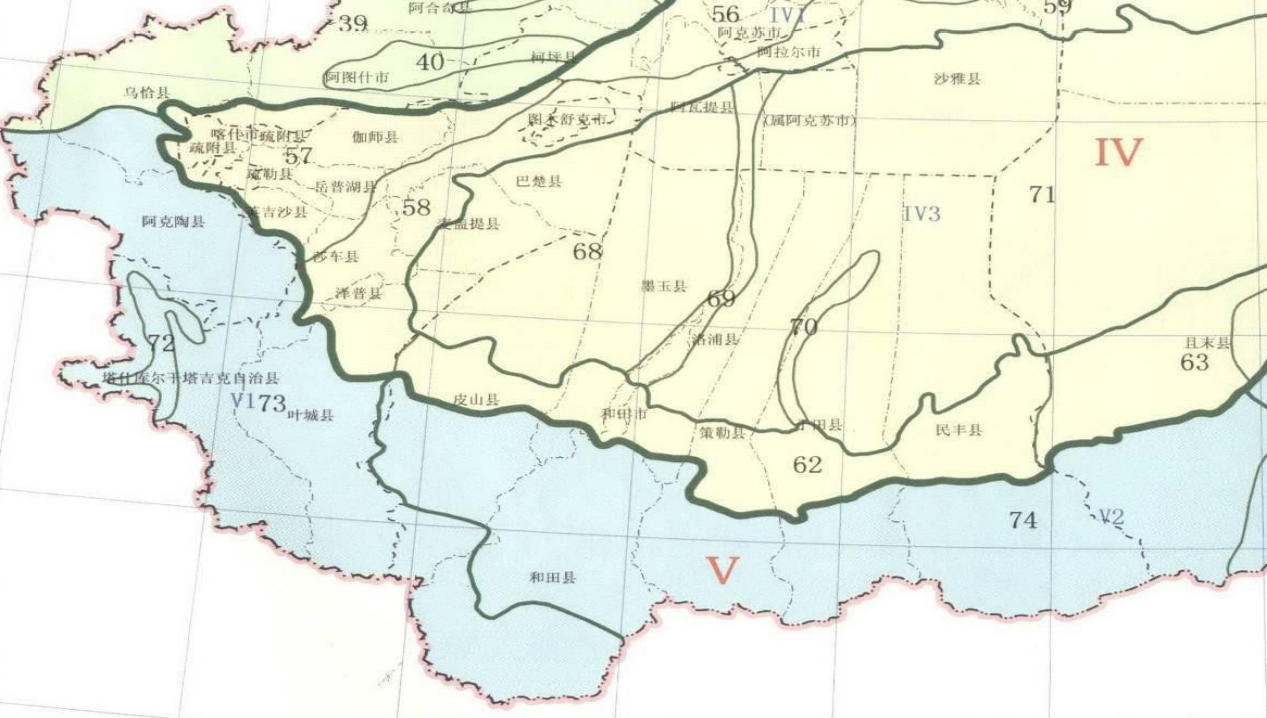 表4.2-9项目区生态功能区划4.2.6.2植被环境现状调查及评价1、所在区域植被现状概况该区位于南疆地区，属温性荒漠类，本地植物区系有明显的荒漠区系成分组成，根据调查和收集的文献资料统计。目前主要植被类型为灌溉绿洲、盐生草荒漠、无植被戈壁和多汁盐柴类荒漠。地表植被主要有农作物、琵琶柴、芨芨草、碱蓬、狗牙根、花花柴、芦苇等。由于本区域的气候土壤特殊性，决定了本区域荒漠植被种类贫乏、群落稀疏、植被类型简单，基本无利用价值。主要植物名录见表。表4.2-10评价区主要植被名录4.2.6.3陆生动物根据实地调查结果，项目区及影响范围内分布的野生动物主要为田鼠，麻雀、草兔等。场址区域无自然保护区，也无国家级及自治区级保护野生动物。表4.2-11区域主要脊椎动物名录及分布项目所在区域附近动物种类较为简单，无大型野生动物活动，无国家及自治区级重要野生保护动物，无国家及自治区保护的珍稀、濒危物种分布。总的来看，评价区动物种类并不丰富，动物多样性水平不高。5环境影响预测与评价5.1施工期影响分析由于本项目现已施工完毕，故施工期环境影响分析以回顾性评价为主。本项目施工期经现场调查无环保遗留问题。5.1.1施工大气影响分析工程施工对环境空气质量的影响主要为土方开挖和填筑、建筑材料运输等产生的粉尘与扬尘，以及施工机械和运输车辆燃油排放的废气等，其主要污染物为悬浮颗粒物。但是施工区域地形开阔，大气污染物扩散条件良好，因此施工产生的粉尘及扬尘对区域环境空气质量产生的影响不大，不会改变沿线区域的环境空气质量。①土方开挖、回填扬尘通过调查，施工时已设置清洁有效的施工围挡、防尘网苫盖，同时对施工现场定时洒水抑尘。采取以上措施后，施工扬尘对周围环境空气质量影响较小。②堆场扬尘本项目建筑材料及土方开挖等物料暂存于工程区范围内，砂石粉料、土方及裸露的地表在气候干燥且有风的情况下，会产生大量的扬尘，施工期间对堆存物料采用防尘网苫盖并对易产尘物料定时洒水等措施。③车辆运输扬尘通过调查，在施工过程中已采取限制车辆行驶速度及路面洒水降尘等措施。④燃油机械废气及车辆尾气工程施工期间燃油废气主要是施工机械、运输车辆排放废气以及柴油发电机发电产生的燃油废气，产生的污染物主要为SO2、NOx、CO、TSP。根据现场调查，工程施工期间使用机械主要为自卸汽车、挖掘机、推土机、载重汽车等，其中运输车辆主要集中于施工道路沿线，其他施工机械主要布置于各施工场地。由于本工程总体呈线性，施工线长，施工场地较小且布置分散，施工期油料使用量较少，燃油废气污染强度不大，且SO2、NOx、CO、TSP等污染物多为流动的、扩散的、间歇性排放，因此燃油废气排放影响十分有限。因此，施工车辆和机械作业中燃油排放的废气，没有引起工程区域环境空气质量明显降低。5.1.2施工废水影响分析施工期的水污染主要有施工废水、施工人员生活废水。（1）施工废水施工场地废水主要为砂石料冲洗水、混凝土拌合废水及车辆机械冲洗水等。本项目已在施工场地内设置隔油沉淀池，废水由沉淀池收集，经沉淀除渣等处理后回用做降尘用水，未对周边地表水环境造成影响。（2）生活污水本项目设置一处临时生产生活区，施工方生活废水排入市政下水管网，未对周边地表水环境造成影响。5.1.3施工期噪声影响分析施工期噪声来源于装载机、挖掘机、推土机等施工机械噪声，贯穿于整个施工过程，待施工结束后影响将消失。现场踏勘表明，项目区周边200m范围内无居民区等敏感点，产生的噪声不会对外环境造成不利影响。5.1.4施工期固体废物环境影响分析本项目施工期产生的固体废物主要包括：工程产生的弃土、施工人员产生的生活垃圾。（1）生活垃圾施工期间产生的生活垃圾已按照规定经垃圾桶收集后集中清运至225团指定垃圾场填埋。（2）弃土本项目施工期间，弃土作为道路及低矮地面的回填土，无弃方外排，土石方平衡。（3）隔油池废油及废渣污水处理设备隔油池收集的废油及废渣，主要为设备冲洗废水中的废油及隔油池底部废渣，为一般固废，本项目隔油池处理效率以70%计，废油产量约为0.0826t/a，废渣产量约为0.00072t/a，施工期结束后已交由资质单位处置。（4）建筑垃圾施工场地的建筑垃圾主要是指剩余的建筑材料，包括砂、石灰、钢材、木料、预制构件等。此类建筑垃圾集中堆放并加篷布遮盖，由施工方拉运至当地建筑垃圾场处理。5.1.5施工期生态环境影响分析工程施工期对生态的影响主要是施工清除现场、平整等施工活动，破坏了工程区域原有地貌和植被，造成一定植被的损失；扰动了表土结构，土壤抗蚀能力降低，还可能损坏原有的水土保持设施，导致地表裸露。经现场调查，施工期结束后已对临时防渗化粪池、设备用房进行拆除，临时堆场进行土地平整。平整后的临时占地均撒播草籽进行生态恢复。5.1.6防沙治沙本项目为疾控中心建设项目，项目区占地为225团规划医疗保健用地，地表植被均为新疆常见树种，本项目的建设占地面积较小，原有土地地表植被覆盖度极低，根据规划，项目所在医疗保健用地沿道路的两边为主要绿化带，在绿化广场。树种采用乔木与灌木、长绿与落叶搭配，各种四季花草巧点缀的原则，选择适合该团生长的树种，医院功能分区均用道路和绿化分开，室外广种树木、花卉、草坪，绿化率达40%以上，以保证小环境的文明整洁。有利于项目区防沙治沙。建设方在建设及运营过程中，应根据《中华人民共和国防沙治沙法》严格执行防沙治沙生态措施。结合项目实际情况，建设单位在施工及运营阶段，采取如下防沙治沙生态措施：（1）项目建设过程中，应根据项目实际情况制定符合相关防沙治沙规划的《治理方案》，治理方案应当包含∶①治理范围界限；②分阶段治理目标和治理期限；③主要治理措施；④经当地水行政主管部门同意的用水来源和用水量指标；⑤治理后的土地用途和植被管护措施；⑥其他需要载明的事项。（2）项目在施工期间，设置专人进行监管，防止施工人员随意破坏项目区周边现有的植被。（3）本项目施工期的进出入车辆应在规定的现有简易道路及施工便道内行驶，不得驶出道路规定范围，造成项目区周边植被破坏，如发生意外情况，需对破坏的植被进行补偿。（4）建设单位履行社会责任，积极参与政府组织的各类防沙治沙活动。在采取以上措施后，本项目的建设和运营对项目区生态环境会产生一定的正面效应，不会加剧项目区土地的沙化。5.2运营期环境影响分析5.2.1大气环境影响分析5.2.1.1气象资料调查于田县属于暖温带大陆性干旱沙漠气候，光热量资源丰富。本项目气象资料主要参考于田气象站资料。于田气象站（51931）位于新疆维吾尔自治区，地理坐标为东经81.6433°，北纬36.8553°，海拔高度1422.0m，是距项目最近的国家气象站。于田气象站近20年统计气象数据见表5.2-1。表5.2-1气象数据一览表①风速近20年于田气象站月平均风速见表5.2-2，6月平均风速最大（1.7m/s），10月风速最小（0.9m/s）。表5.2-2   于田气象站月平均风速统计   单位：m/s根据近20年资料分析，于田气象站风速无明显变化趋势，2018年平均风速最大（1.5m/s），2002年平均风速最小（1.1m/s），无明显周期。图5.2-1于田（2001-2020）年平均风速（虚线为趋势线）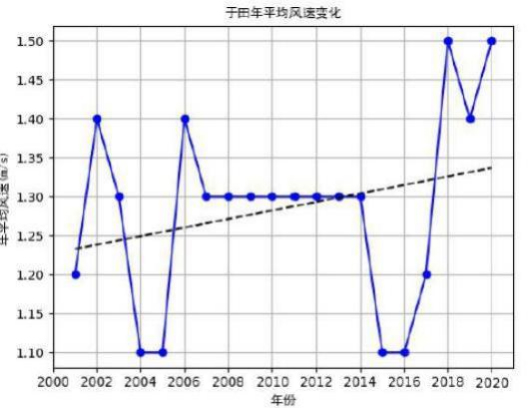 ②风向于田气象站风向频率统计见表6.1-3，主要风向为C和W、NW、WSW，占43.5%，其中以C为主风向，占到全年22.1%左右。近20年资料分析的风向玫瑰图见图4.2-3。表5.2-3于田气象站年风向频率统计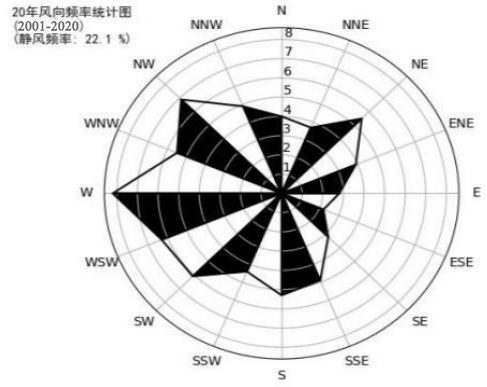 图5.2-2于田风向玫瑰图（静风频率22.1%）各月风向频率见表5.1-4，月风向玫瑰图见图5.1-3。表5.2-4   于田气象站月风向频率统计（单位：%）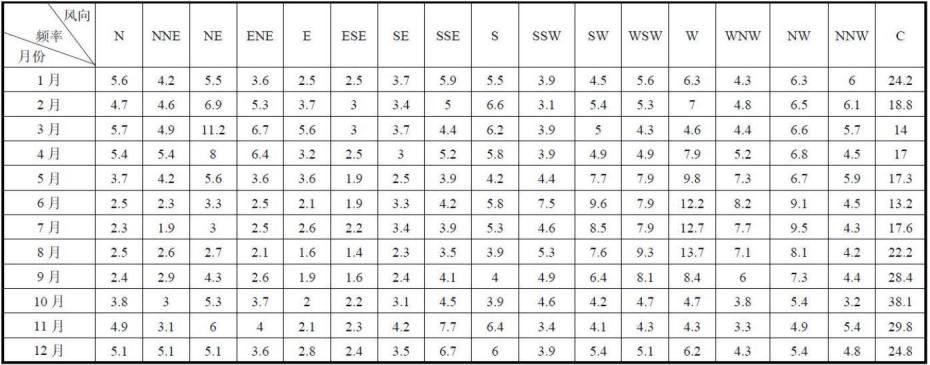 表5.2-5月风向玫瑰图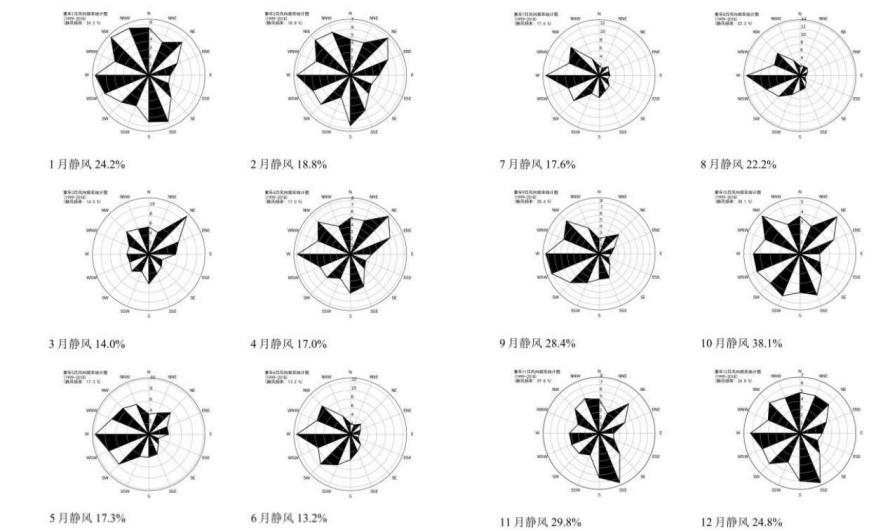 ③温度分析近20年于田气象站月平均气温见图5.2-4，7月气温最高（25.0℃），1月气温最低（-4.7℃）。图5.2-4于田县月平均气温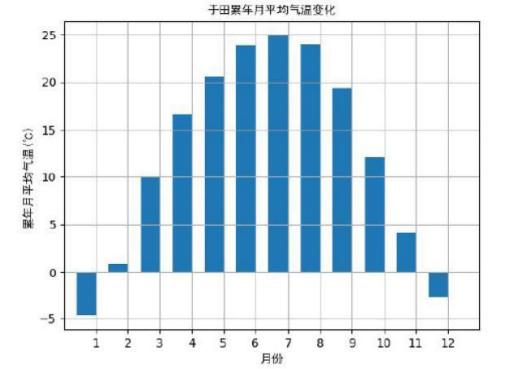 根据近20年资料分析，于田气象站气温无明显变化趋势，2018年年平均气温最高（13.3℃），2012年年平均气温最低（11.5℃），无明显周期。图5.2-5于田（2001-2020）年平均气温（虚线为趋势线）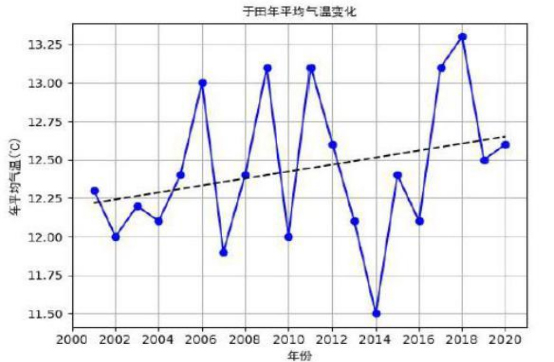 5.2.1.2大气环境影响预测（1）预测因子选择根据工程污染源的污染物排放情况，确定本次大气预测的预测因子为NH3和H2S。依据《环境影响评价技术导则 大气环境》（HJ2.2-2018）中5.3节工作等级的确定方法，结合项目工程分析结果，选择正常排放的主要污染物及排放参数，采用附录A推荐模型中的AERSCREEN模式计算项目污染源的最大环境影响，然后按评价工作分级判据进行分级。分别计算项目排放主要污染的最大地面空气质量浓度占标率Pi（第i个污染物，简称最大浓度占标率），及第i个污染物的地面空气质量浓度达到标准限值10％时所对应的最远距离D10%，其中Pi定义为：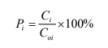 式中：Pi——第i个污染物的最大地面空气质量浓度占标率，%；Ci——采用估算模型计算出的第i个污染物的最大1h地面空气质量浓度，ug/m3；Coi——第i个污染物的环境空气质量浓度标准，ug/m3。选用GB3095中1小时平均质量浓度的二级浓度限值，如项目位于一类环境空气功能区，应选择相应的一级浓度限值；对该标准中未包含的污染物，使用各评价因子1h平均质量浓度限值。对仅有8h平均质量浓度限值、日平均质量浓度限值或年平均质量浓度限值的，可分别按2倍、3倍、6倍折算为1h平均质量浓度限值。（2）估算模型参数AERSCRREN估算模型参数选取详见表5.2-6。表5.2-6估算模型参数表（3）源强：污水处理站废气源强详见下表。表5.2-7面源参数表（4）预测结果污水处理站废气影响预测详见下表。表5.2-8项目区污水处理站废气估算模式计算结果表本项目运营期NH3、H2S在下风向地面小时最大落地浓度分别为0.37507ug/m3、0.014997ug/m3；占标率分别为0.19%、0.15%，出现在厂区下风向10m处；污水处理站废气排放满足《医疗机构水污染物排放标准》（GB18466-2005）中表3中“污水处理站周边大气污染物最高允许浓度”相应标准要求，且根据表2.5-1项目主要环境保护目标一览表中大气环境保护目标，距离项目最近的225团医院在50m外，对周边大气环境及敏感点影响较小。计算已考虑了最不利的气象条件，因此建项目对周围大气环境质量影响不大。根据《环境影响评价技术导则 大气环境》（HJ/2.2-2018）的大气评价工作分级依据，本项目大气评价等级应为三级，因此不再进行进一步预测与评价。5.2.1.3防护距离根据《环境影响评价技术导则 大气环境》(HJ2.2-2018)的规定，大气防护距离采用进一步预测模式确定，本项目大气环境影响评价等级为三级，不进行进一步预测与评价，因此不需设置大气环境防护距离。表5.2.9大气环境影响评价自查表5.2.2地表水环境影响分析5.2.2.1地表水环境影响评价工作等级本项目为水污染影响型建设项目，废水主要为生活污水及实验室废水，其中理化实验废水经酸碱中和预处理后、实验楼生活污水经化粪池预处理后与微生物实验室废水一同进入自建污水处理站进行处理；办公楼生活污水经化粪池处理后与前述废水一同经市政污水管网排入225团污水处理厂进行进一步处理后用于下游生态林绿化灌溉。根据《环境影响评价技术导则 地表水环境》（HJ2.3-2018）中关于地表水环境影响评价工作等级的划分原则，本项目属于间接排放项目，因此，本项目地表水环境影响评价工作等级为三级B。5.2.2.2项目废水排放去向本项目各种废水分别经预处理后水质达到《医疗机构水污染物排放标准》（GB18466-2005）表1标准后由总排口经市政污水管网排入225团污水处理厂进行进一步处理。自建污水处理站处理采用污水处理站采用地埋式一体化处理设备，处理工艺为“二级处理+消毒工艺”。5.2.2.3依托污水处理设施的环境可行性（1）225团污水处理厂基本情况污水处理厂选址位225团西北侧约1500米处，现状场址四周为空地；总投资2153万元，纳污范围为225团企业工业、生活污水；污水处理规模为2800m3/d，采用“预处理+A2O生化处理+二沉淀+深度处理”水处理工艺，进水水质执行《污水排入城镇下水道水质标准》（GB/T31962-2015）的B级标准，出水水质执行《城镇污水处理厂污染物排放标准》（GB18918-2002）的一级A标准，同时满足《城市污水再生利用绿地灌溉水质》（GB/T25499-2010）表1基本控制项目及限值，作为生态用水排放至下游沙漠防护林区。冬季由于绿化用水停用，排至中水库储存，待第二年春季用于绿化灌溉。污水处理厂占地面积8454.24m2，污水处理厂涉及的构筑物包括：预处理用房、生化池、深度处理车间、设备用房、生活管理用房、值班室等。（2）接管可行性分析本项目所在区域属于225团污水处理厂的收水范围，同时有余量接纳本项目的废水；本项目建成后，日均废水排放量为1.64m3/d，占该污水处理厂设计处理能力2800m3/d的0.05%，不会对污水处理厂产生冲击负荷。本项目产生的废水能够经过污水管网进入225团污水处理厂，处理后达到《城镇污水处理厂污染物排放标准》（GB18918-2002）一级A标准后作为生态用水排放至下游沙漠防护林区，根据该污水处理厂的环评结论，满负荷运营时，废水排放对环境影响较小。因此本项目投入运行后产生的废水经自建污水处理系统处理达到225团污水处理厂接管标准后，经污水管网进入225团污水处理厂可行。综上所述，项目废水的排放满足水污染控制和水环境影响减缓措施有效性评价以及依托污水处理设施的环境可行性，本环评认为地表水环境影响可以接受。5.2.2.4地表水环境影响评价自查表本项目地表水环境影响评价自查表见表5.2-10。表5.2-10地表水环境影响评价自查表5.2.3地下水环境影响分析根据《环境影响评价技术导则 地下水环境》（HJ610-2016）判定，该项目地下水环境影响评价项目类别属于IV类，不需要进行地下水评价。因此，本评价对建设项目场地所在区域内地下水环境影响进行简要分析。项目危废暂存间位于专门实验用房内，远离地面，对防渗要求不高，如若设置在一层或负一层，则要作为重点防渗区考虑。地下水质的影响主要为废水收集、处理以及排放过程中的下渗对地下水的影响，针对此提出防渗措施如下：项目污水处理设施、应急事故池为重点防渗区域，污水处理站所用水池、应急事故池均用水泥硬化，四周壁用水泥硬化防渗，全池涂环氧树脂防腐防渗，重点防渗区等效黏土防渗层Mb≥6.0m，渗透系数K≤1×10-10cm/s。综上，本项目采取将生活垃圾和医疗废物分开收集、存放的原则，对各种固体废物进行分类堆放处理。只要建设单位加强管理，严格按照相关法规对产生的固体废物进行分类、收集、消毒、无害化处理，并对代处理单位进行必要的监督，则本项目产生的固废不会对周围环境造成太大影响。5.2.4声环境影响分析本项目运营期噪声主要为污水处理站水泵和风机等设备噪声、人群噪声及来往车辆噪声。污水处理站水泵和风机等设备均布置在室内，噪声源源强见表5.2-11。表5.2-11本项目主要噪声源源强一览表因人群噪声和车辆噪声为间断不定时排放，且本项目外来人员和车辆较少，经过采取张贴禁止喧哗标语、限速、禁止鸣笛等措施后对周围环境影响较小，因此，本次评价主要针对设备噪声进行预测与评价。5.2.4.1预测方法根据项目主要高噪声设备在厂区内的分布状况和源强声级值，结合噪声监测结果，采用点声源衰减模式和多声源的叠加贡献模式，预测正常生产情况下设备噪声对四周厂界的贡献值，具体公式如下：1、点声源衰减公式：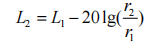 式中：r1、r2——距声源的距离，单位：mL1、L2——r1、r2处的声级强度，单位：dB(A)2、噪声源叠加公式：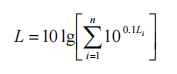 式中：L——预测点总等效声级，单位：dB(A)Li——第i个声源对预测点的等效声级，单位：dB(A)n—声源个数5.2.4.2评价标准本次声环境影响预测执行《工业企业场界环境噪声排放标准》（GB12348-2008）1类标准【昼间≤55dB(A)、夜间≤45dB(A)】。5.2.4.3噪声影响预测与分析本项目建成投运后，项目高噪声设备对四周边界及敏感目标的噪声预测结果见表5.2-12。表5.2-12本项目噪声预测结果一览表由上表可知，本项目运营期噪声经采取隔声、减振等降噪措施后，各边界噪声值均能满足《工业企业厂界环境噪声排放标准》（GB12348-2008）1类【昼间≤55dB(A)、夜间≤45dB(A)】要求；各敏感目标处噪声预测值均能满足《声环境质量标准》（GB3096-2008）1类标准【昼间≤55dB(A)、夜间≤45dB(A)】要求，项目噪声对外环境影响较小。5.2.5固废环境影响分析5.2.5.1运营期固体废物产生及处置措施本项目固体废物主要有医疗废物、实验室废液、污水处理站栅渣和污泥、废活性炭、微生物实验室废过滤材料、废离子树脂及生活垃圾。本项目固体废物产生及处置情况见表5.2-13。表5.2-13本项目固体废物产生及处置情况一览表本项目在综合实验楼西侧设置1间约20m2的医疗废物暂存间。5.5.6土壤环境影响预测与评价根据《环境影响评价技术导则 土壤环境（试行）》（HJ964-2018）附录A，本项目行业类别为其他行业，土壤环境影响评价项目类别为Ⅳ类，可不开展土壤环境影响评价，故本次评价不进行土壤环境影响评价。5.5.7环境风险分析风险评价的目的是分析和预测建设项目存在的潜在危险，建设项目建设和运行期间发生的突发性事件，有毒有害和易燃易爆等物质的泄漏，所造成的人身安全与环境影响，提出合理可行的防范措施，以使事故率、损失达到最低可接受的水平。环境风险评价应把事故引起场界外人群的伤害、环境质量的恶化及对生态系统影响的预测和防护作为评价工作重点。本章节主要通过对主要风险源识别，分析可能造成的影响程度，提出应急与缓解措施，使项目的风险事故影响达到可接受水平。5.2.7.1评价等级及范围（1）风险调查疾控中心中实验室需要使用一些危险化学品，用于存储疾控中心的管制品药剂，主要存有硫酸、硝酸等，其主要危险物特性及判定见表5.2-14，涉及国家《危险化学品目录》中的危险化学品见表5.2-15。表5.2-14项目主要危险物料特性一览表（2）风险潜式初判表5.2-15危险物质名称及临界量由上表可知Q＜1，则该项目环境风险潜势为Ⅰ。（3）评价等级表5.2-16环境风险评价工作级别划分表a是相对于详细评价工作内容而言，在描述危险物质、环境影响途径、环境危害后果、风险防范措施等方面给出定性的说明。见附录A。综上所述，本项目的环境风险仅做简单分析。5.2.7.2环境风险识别本项目运营过程可能产生的环境风险主要有：（1）化学品贮存、使用风险本项目实验室使用无机酸碱类试剂、无机试剂、有机溶剂类、有机试剂等，均属于风险物质，乙醚消耗量500mL×5瓶、三氯甲烷年消耗量500mL×3瓶、异丙醇年消耗量500mL×1瓶，本项目非生产类企业，上述试剂使用量均较小，且分批购进储存，不构成重大危险源。（2）生物安全风险检验过程中将产生医疗废物，微生物实验室的核心问题是病原微生物的感染或污染，其感染的主要途径有接触性感染（通过体液、血液和食物的感染）和气溶胶感染（尘埃、飞沫等）。一旦病原微生物泄漏到外部环境，在环境及人群中传播将会造成事故风险。（3）污水处理站风险本项目废水若未经处理或未处理达标直接经市政污水管网排入225团污水处理厂，则废水中的传染性细菌、病毒等病原性微生物和有毒有害的物理化学污染物将会对225团污水处理厂造成影响。（4）二氧化氯发生器风险二氧化氯具有强氧化性，化学性质非常活泼，见光或受热分解时或与易被氧化的物质接触时往往会发生爆炸，当二氧化氯发生器发生泄漏，将会影响人员的身体健康、环境空气质量和废水消毒效果。5.2.7.3风险事故分析（1）化学品贮存、使用过程风险事故分析本项目使用化学品由人工输送至使用点，在贮存、使用过程中可能潜在的风险事故如下：①由于贮存装置破裂或操作不当，造成泄漏，导致人员中毒和环境污染。②在使用过程中由于操作人员操作不当造成化学品泄漏。（2）生物安全风险事故分析医疗废物中可能存在细菌、病毒、化学污染物等有害物质，有医疗废物具有空间污染、传染和潜伏性污染等特征，其病毒、病菌的危害性是普通生活垃圾的几十、几百甚至上千倍，且基本没有回收再利用的价值。据检测，医疗废物中存在着大量的病毒、病菌等，医疗废物引起的交叉感染占社会交叉感染率的20%，存在极大的危险性。另外，项目实验室对危险物质、样品等的存储、使用和管理都做了相当严格的规定和防范，但是仍可能出现人为预料不到的各种因素导致风险事故的发生。类比调查国内外生物安全实验室运行情况，曾经发生了几起实验室病原微生物污染事件，造成了严重的人员伤亡和财产损失。实验室炭疽病菌泄漏事故1979年前苏联明斯克市一所军事微生物研究实验室曾经发生意外泄漏炭疽杆菌的事故，炭疽杆菌以气溶胶形式释放，通过空气进行传播，后来受影响地区出现了至少96例通过呼吸感染炭疽杆菌的病例，其中69名感染者因此丧生，泄漏事故给当地环境及人群造成了严重的危害。（3）污水处理站事故排放本项目废水若未经处理或未处理达标直接经市政污水管网排入225团污水处理厂，则废水中的传染性细菌、病毒等病原性微生物和有毒有害的物理化学污染物将会对225团污水处理厂造成影响。（4）二氧化氯发生器风险污水处理站使用的消毒剂是二氧化氯，采用现场二氧化氯发生器制取，无储存量，根据相关资料，二氧化氯的临时就地制造使用可大大降低其危险性。项目所需二氧化氯量较小，且二氧化氯在制取过程中一般不会发生泄漏。如果制取过程中二氧化氯泄漏，当其量达到一定程度时，可导致人员中毒。二氧化氯具有强氧化性，纯二氧化氯液体与气体性质极不稳定，在空气中二氧化氯浓度超过10%时就具有很高的爆炸性。由于二氧化氯的化学性质非常活泼，见光或受热分解时或与易被氧化的物质接触时往往会发生爆炸。燃烧分解产物为氯化氢。其次，二氧化氯具有强烈的刺激性，人体接触二氧化氯气体后主要引起眼和呼吸道刺激，吸入高浓度可发生肺水肿，能致死；对呼吸道产生严重损伤，可能对皮肤有刺激性；皮肤接触或摄入二氧化氯的高浓度溶液，可能引起强烈刺激和腐蚀，长期接触可能导致支气管炎；并且二氧化氯泄漏还会影响污水的消毒效果，使项目污水超标排入市政污水管网。5.2.7.4风险防范措施（1）危险化学品风险防范措施对于危险化学品的购买、储存、保管、使用等需按照《危险化学品安全管理条例》的规定进行管理。危险化学品中剧毒化学品必须向当地公安机关申请领取购买凭证，凭证购买。危险化学品必须储存在危险品库，其储存方式、方法与储存数量必须符合国家有关规定，并由专人管理，危险化学品出入库必须进行核查登记，并定期检查库存，剧毒化学品的储存必须在专用仓库内单独存放，实行双人收发、双人保管制度。储存单位应当将储存剧毒化学品数量、地点及管理人员的情况报当地公安部门和负责危险化学品安全监督管理综合部门备案。危险化学品仓库应当符合国家相关规定（安全、消防）要求，设置明显标志。危险化学品专用仓库的储存设备和安全设施应当定期检测。而对于精神药品和麻醉药品，则根据《麻醉药品管理办法》中的要求购买、储存、使用，其检查监督由卫生部门管理。要求一般药品和毒、麻药品分开储存，专人负责药品收发、验库、使用登记、报废等工作，建立药品和药剂的管理办法，只要严格按照管理办法执行，其化学危险品不会对周围环境和人群健康造成损害。（2）生物安全风险防范措施1）医疗废物风险防范措施发生医疗废物流失、泄漏、扩散和意外事故时，应当按照以下要求及时采取紧急处理措施：①确定流失、泄漏、扩散的医疗废物的类别、数量、发生时间、影响范围及严重程度；②组织有关人员尽快对发生医疗废物泄漏、扩散的现场进行处理；③对被医疗废物污染的区域进行处理时，应当尽可能减少对病人、医务人员、其他现场人员及环境的影响；④采取适当的安全处置措施，对泄漏物及受污染的区域、物品进行消毒或者其他无害化处置，必要时封锁污染区域，以防扩大污染；⑤对感染性废物污染区域进行消毒时，消毒工作从污染最轻区域向污染最严重的区域进行，对可能被污染的所有使用过的工具也应当进行消毒；⑥工作人员应当做好卫生安全防护后再工作；⑦固体废物集中场所、运输车辆消毒。实验室产生的医疗废物经消毒、灭活处理后暂存于实验室危废容器中，集中运至为危废暂存间，委托有资质的单位进行处置，工作人员定期对危废暂存间及固体废物运输通道进行消毒处理。2）生物安全实验室风险防范措施为降低P2实验室产生的生物风险，在实验室设计中设置一系列保护和防范措施，用以保证在各种极端条件下，病毒外逸造成环境危害的概率最小。①生物通过水环境排放的风险防范措施微生物实验室不设置下水管道，主试验区产生的少量废液经高温高压灭菌消毒后作为危险废物处理。清洗废水由清洗间排入实验楼污水管道，进入污水处理站处理，有效防止排放废水中病原微生物的逃逸。采用专用灭菌化学指示卡定期检验灭菌器材的有效性，确认细菌微生物有效灭活。发生管道破裂或堵塞时，立即向总务科报告并关闭水源，向科室负责人或安全负责人报告后由总务科组织有关人员尽快维修，事后检查现场有毒有害和感染性材料的情况和环境影响，并制定纠正预防措施，事态严重时报告中心安全领导小组或生物安全管理委员会。同时注意工作人员自身防护，所有操作均要戴手套，污水处理系统发生故障时，排放下水进入应急池消毒处理。②生物通过大气环境排放的风险防范措施为防止P2实验室病原微生物逃逸，整个P2实验室设为负压状态，保证整个实验室气流组织流向固定，其压力梯度差严格遵守《生物安全实验室建筑技术规范》（GB50345-2012）的要求。安全柜安装有高效空气过滤器，安全柜排气筒内置的高效过滤器对粒径0.5μm以上的气溶胶去除效率达到99.99%，排气中的病原微生物可被彻底去除，达到空气洁净度7级。实验室内各入口处显著位置均设置室内压力显示装置，当负压值偏离控制区间时，则通过声、光等手段向实验室内外的人员发出警报。为防止断电引起排风系统不工作，实验室供电由市政电网双回路供应与发电机室连接，保证所有实验室不断电。为防止生物安全实验室病原微生物通过实验室排气泄露，实验室排风系统设置扫描检漏排风高效过滤装置，实现排风效果的及时扫描监测，确保达到净化效果后方可排入大气。排风系统一用一备，一旦运行系统出现问题，可自动切换，高效过滤装置同时进行定期检测。生物安全柜、实验室中高效过滤器的更换依据室内压差的变化来确定，通过监控系统监视高效过滤器的过滤效率，并对异常情况发出警报，提醒工作人员及时更换，避免在更换高效过滤器时造成实验室生物因子的泄漏，必须根据高效过滤器更换操作规程进行作业。在更换前，废弃的过滤材料均先进行在线消毒后，再拆除，废弃的过滤材料暂存于危废暂存间，定期交由有资质的单位进行处置。③生物通过固体废物排放的风险防范措施在污染区和半污染物集中收集，并及时用高压灭菌器和高温高压锅两次消毒后传出实验室，然后采用高密度塑料袋再次密封包装，表面化学消毒，放入危废暂存箱，存放在危废暂存间，委托有资质的单位进行处置。所有记录一律通过电脑和电传机数字化传递，手写记录纸不准携带出实验室。④火险发生局部小范围火灾要立即扑灭，事后检查现场有毒有害和感染性材料情况和环境影响，写出事故报告并分析原因。发生局部火灾扑灭不及，立即按下报警系统，时间允许时立即切断电源，就近沿安全通道逃离，并立即拨打119报警。⑤实验室人员携带病毒的风险防范措施A.加强人员培训。实验人员、辅助人员、后勤保障人员上岗前须接受严格的生物安全以及相关操作的技术培训，包括实验室设施、设备、个体防护、操作等培训，熟悉并严格遵守实验室的管理要求。B.严格准入制度。未经培训并获得实验室安全负责人的许可，任何人员严禁进入实验室。对从事实验活动的人员，必须在身体状况良好的情况下，才能进入微生物实验室工作。出现下列情况不能进入：身体出现开放性损伤；患发热性疾病；感冒、上呼吸道感染或其他导致抵抗力下降的情况；妊娠、已经在实验室控制区域内连续工作4h以上，或其他原因造成的疲劳状态。C.严格按照标准操作程序开展工作。实验室从事的下列实验活动必须在微生物实验室中的生物安全柜中操作：病毒标本的分装、病毒分离、病毒分离物的鉴定、病毒核酸的提取等。实验操作应当按良好的实验室操作规范操作，尽量避免产生气溶胶。实验室严格遵守人流、物流分开的原则，未经许可，任何人不得将病毒标本、病毒分离物等带出实验室。D.开展实验活动或实验室后勤维护等人员进出实验室，严格进行个人防护。E.严格实验室消毒措施。对病毒、细菌标本、分离物、可能被污染的实验耗材等进行二次消毒处理。可在污染区先进行高压预消毒后，再经高压锅消毒方可退出实验室，任何从实验室退出的物品均应做消毒处理。实验操作完成，对实验室设备等应及时使用化学消毒剂进行消毒处理后并清洁。F.建立人员的健康监测档案。对实验操作人员、后勤辅助人员等均进行健康监测，实验活动结束后进行一段时间的病症监测。G.实验室内部配备应急设备和设施，如洗眼器、喷淋装置等。确保实验室应急逃生通道能正常使用。H.实验室储备一定量的预防性药物，如盐酸金刚烷胺达菲等，并经常检查、更换，保证药物的有效期。进入实验室的工作人员应当注射流感疫苗。L.意外事故的处理。对各种实验室意外事故的处理方法进行规定，任何人员进入实验室前，应当熟悉意外事故的处理方法。J.封闭被病原微生物污染的实验室或者可能造成病原微生物扩散的场所。（3）医疗废水事故排放措施①为确保污水处理站正常、不出现停止运行的情况，防止环境风险的发生，需对污水处理站提供双路电源和应急电源，保证污水处理站用电不间断，重复的设备需有备用，并备有应急用的消毒剂，在万一设备停运情况下，直接人工投加消毒剂。平日加强对机械设备的维护，一旦发生事故应及时进行维修。②污水处理站处理工艺、加药系统和流量控制系统均安装自动化检测仪器，发生故障时，可及时报警并停止向外排放废水。③参照《医院污水处理工程技术规范》（HJ2029-2013），医院污水处理工程应设置事故池，以贮存处理系统事故或其他突发事件污水。项目设置事故应急池，有效容积10m3，可储存大于8小时的污水量。污水处理设施出现故障后，排放的废水进入事故应急池，暂不外排，并及时派人检修，待污水处理设施正常运行后再排入污水处理站进行处理。④定期巡检、调节、保养、维修。及时发现有可能引起事故的异常运行苗头，消除事故隐患。⑤建立安全操作规程，在平时严格按规程办事，定期对污水处理站人员的理论知识和操作技能进行培训和检查。⑥加强运行管理和水质监测工作。⑦建立安全责任制度，在日常的工作管理方面建立一套完整的制度，落实到人、明确责任、定期检查。制定风险事故应急措施，明确事故发生时的应急、抢险操作制度。（4）二氧化氯发生器风险防范措施①加强二氧化氯发生器的管理，定期检查，保证其正常运行。②对操作人员进行安全和技能培训，确保对二氧化氯发生器的正确操作和维护。③在工程设计、建设和运行后的管理上应考虑可能发生的事故风险，尤其在设备选型上充分考虑安全措施。④工作现场严禁烟火、禁止吸烟。⑤做好制取场地内的通风措施。5.2.7.5环境风险应急预案根据项目特点，本项目应编制事故应急预案，突发事故应急预案要求见表5.2-17。表5.2-17突发事故应急预案内容5.2.7.6环境风险评价结论通过本次评价要求，在采取本环评推荐的环境风险防范措施后，可使项目运营后的风险事故隐患降至最低。因此，本评价认为在严格落实环境影响评价提出的各项风险防范措施及事故应急预案的基础上，本项目建设的风险水平是可以接受的。6施工期环保措施分析6.1施工期污染防治措施由于本项目现已施工完毕，故施工期环境影响分析以回顾性评价为主。本项目施工期经现场调查无环保遗留问题。6.1.1大气污染防治措施工程施工对环境空气质量的影响主要为土方开挖和填筑、建筑材料运输等产生的粉尘与扬尘，以及施工机械和运输车辆燃油排放的废气等，其主要污染物为悬浮颗粒物。但是施工区域地形开阔，大气污染物扩散条件良好，因此施工产生的粉尘及扬尘对区域环境空气质量产生的影响不大，不会改变沿线区域的环境空气质量。①土方开挖、回填扬尘通过调查，施工时已设置清洁有效的施工围挡、防尘网苫盖，同时对施工现场定时洒水抑尘。采取以上措施后，施工扬尘对周围环境空气质量影响较小。②堆场扬尘本项目建筑材料及土方开挖等物料暂存于工程区范围内，砂石粉料、土方及裸露的地表在气候干燥且有风的情况下，会产生大量的扬尘，施工期间对堆存物料采用防尘网苫盖并对易产尘物料定时洒水等措施。③车辆运输扬尘通过调查，在施工过程中已采取限制车辆行驶速度及路面洒水降尘等措施。④燃油机械废气及车辆尾气工程施工期间燃油废气主要是施工机械、运输车辆排放废气以及柴油发电机发电产生的燃油废气，产生的污染物主要为SO2、NOx、CO、TSP。根据现场调查，工程施工期间使用机械主要为自卸汽车、挖掘机、推土机、载重汽车等，其中运输车辆主要集中于施工道路沿线，其他施工机械主要布置于各施工场地。由于本工程总体呈线性，施工线长，施工场地较小且布置分散，施工期油料使用量较少，燃油废气污染强度不大，且SO2、NOx、CO、TSP等污染物多为流动的、扩散的、间歇性排放，因此燃油废气排放影响十分有限。因此，施工车辆和机械作业中燃油排放的废气，没有引起工程区域环境空气质量明显降低。6.1.2水污染防治措施施工期的水污染主要有施工废水、施工人员生活废水。（1）施工废水施工场地废水主要为砂石料冲洗水、混凝土拌合废水及车辆机械冲洗水等。本项目已在施工场地内设置隔油沉淀池，废水由沉淀池收集，经沉淀除渣等处理后回用做降尘用水，未对周边地表水环境造成影响。（2）生活污水本项目设置一处临时生产生活区，施工方生活废水排入市政下水管网，未对周边地表水环境造成影响。6.1.3噪声污染防治措施施工期噪声来源于装载机、挖掘机、推土机等施工机械噪声，贯穿于整个施工过程，待施工结束后影响将消失。现场踏勘表明，项目区周边200m范围内无居民区等敏感点，产生的噪声不会对外环境造成不利影响。6.1.4固体废物污染防治措施本项目施工期产生的固体废物主要包括：工程产生的弃土、施工人员产生的生活垃圾。（1）生活垃圾施工期间产生的生活垃圾已按照规定经垃圾桶收集后集中清运至225团指定垃圾场填埋。（2）弃土本项目施工期间，弃土作为道路及低矮地面的回填土，无弃方外排，土石方平衡。（3）隔油池废油及废渣污水处理设备隔油池收集的废油及废渣，主要为设备冲洗废水中的废油及隔油池底部废渣，为一般固废，本项目隔油池处理效率以70%计，废油产量约为0.0826t/a，废渣产量约为0.00072t/a，施工期结束后已交由资质单位处置。（4）建筑垃圾施工场地的建筑垃圾主要是指剩余的建筑材料，包括砂、石灰、钢材、木料、预制构件等。此类建筑垃圾集中堆放并加篷布遮盖，由施工方拉运至当地建筑垃圾场处理。6.1.5生态环境保护措施工程施工期对生态的影响主要是施工清除现场、平整等施工活动，破坏了工程区域原有地貌和植被，造成一定植被的损失；扰动了表土结构，土壤抗蚀能力降低，还可能损坏原有的水土保持设施，导致地表裸露。经现场调查，施工期结束后已对临时防渗化粪池、设备用房进行拆除，临时堆场进行土地平整。平整后的临时占地均撒播草籽进行生态恢复。6.2运营期环保措施分析6.2.1大气污染防治措施项目区冬季供热由225团提供实行集中供热，不建供热锅炉，实验室检验设施消毒所用蒸汽为电。（1）消毒异味为降低空气中的含菌量，疾控中心经常使用二氧化氯等消毒剂对楼道、卫生间等进行消毒处理，在此过程中会有少量异味产生。项目的消毒异味主要为消毒剂挥发物，产生量不大，且主要产生在室内，为无组织排放。实验室检验设施消毒所用蒸汽为微生物实验室有专用电热高压蒸汽灭菌器进行消毒，热源为电。（2）实验室废气①理化实验室实验室主要功能：进行公共场所环境卫生、车间空气、生活饮用水、食品等样品的理化项目的检验检测。根据建设单位提供的实验用试剂小号情况，无机酸、碱类试剂、有机溶剂、有机试剂年用量均较小，产生的废气量也较小，废气经处理后对周围大气环境影响较小。环评措施为集气罩+经活性炭吸附后由专用电控风道排放，疾控中心设置集气罩，安装在实验台上方，实验过程产生的废气通过不低于1000m3/h的风机抽取，通过风道排放，风道出口位于疾控中心楼顶。本次环评要求在理化实验室废气收集装置末端加装活性炭吸附装置。活性炭是一种很细小的炭粒，有很大的表面积，而且炭粒中还有更细小的孔毛细管.这种毛细管具有很强的吸附能力，由于炭粒的表面积很大，所以能与气体（杂质）充分接触，当这些气体（杂质）碰到毛细管就被吸附，起净化作用。活性炭吸附的实质是利用活性炭吸附的特性把低浓度大风量废气中的有机溶剂吸附到活性炭中。处理效率按80%计，经处理的废气排放对周边环境不大。④微生物实验室实验室主要功能：进行公共场所、食品、生活饮用水微生物项目检验检测。主要检验项目：细菌总数、大肠菌群等、食源性致病菌。本项目主要进行食源性致病菌、大肠菌群等检验，本项目主要为P2类实验室，不进行传染病研究等，所检测菌种一般致病性较弱，传染性较低。处理措施：实验室与病原微生物有关的实验在生物安全柜内操作。生物安全柜是能防止实验操作处理过程中某些含有危险性或未知性生物微粒发生气溶胶散逸的箱型空气净化负压安全装置。其广泛应用于微生物学、生物医学、基因工程、生物制品等领域的科研、教学、临床检验和生产中，是实验室生物安全中一级防护屏障中最基本的安全防护设备。项目使用的生物安全柜（H生物安全柜）为二级生物安全柜。主要组成及工作原理如下：Ⅰ空气过滤系统空气过滤系统是保证本设备性能最主要的系统，它由驱动风机、风道、循环空气过滤器和外排空气过滤器组成。其最主要的功能是不断地使洁净空气进入工作室，使工作区的下沉气流（垂直气流）流速不小于0.3m/s，保证工作区内的洁净度达到100级。同时使外排气流也被净化，防止污染环境。该系统的核心部件为HEPA过滤器，其采用特殊防火材料为框架，框内用波纹状的铝片分隔成栅状，里面填充乳化玻璃纤维亚微粒，其过滤效率可达到99.99%~100%。进风口的预过滤罩或预过滤器，使空气预过滤净化后再进入HEPA过滤器中，可延长HEPA过滤器的使用寿命。Ⅱ外排风箱系统外排风箱系统由外排风箱壳体、风机和排风管道组成。外排风机提供排气的动力，将工作室内不洁净的空气抽出，并由外排过滤器净化而起到保护样品和柜内实验物品的作用，由于外排作用，工作室内为负压，防止工作区空气外溢，起到保护操作者的目的。Ⅲ滑动前窗驱动系统滑动前窗驱动系统由前玻璃门、门电机、牵引机构、传动轴和限位开关等组成，主要作用是驱动或牵引各个门轴，使设备在运行过程中，前玻璃门处于正常位置。Ⅳ照明光源和紫外光源位于玻璃门内侧以保证工作室内有一定的亮度和用于工作室内的台面及空气的消毒。Ⅴ.控制面板上有电源、紫外灯、照明灯、风机开关、控制前玻璃门移动等装置，主要作用是设定及显示系统状态。经处理后，其过滤效率可达到99.99%~100%，微生物实验室废气对周边环境影响不大。实验室废气排放浓度均能满足《大气污染物综合排放标准》（GB16297-1996）中要，实验废气对周边环境影响不大。（3）污水站恶臭本次环评要求污水处理设施置于密闭空间中，同时设置活性炭吸附装置，恶臭经活性炭吸附后由污水处理设备房通风窗口无组织排放对环境影响不大。（4）医疗废物暂存间废气医疗废物暂存间废气主要由医疗废物散发而来，废气产生量较小，但可能携带有一定量的病菌。本项目医疗废物暂存间严格按照《医疗卫生机构医疗废物管理办法》（中华人民共和国卫生部令第36号）设置，医疗废物的堆放不超过24小时，采取每天喷洒适量84消毒液对地面和墙体等进行消毒处理，暂存间有严密的封闭措施，消毒处理后通过排气扇将暂存间废气排出，加速废气扩散。综上分析可以看出，项目运营期产生的大气污染物浓度均较低，能够达标排放，运营期废气不会对项目所在区域大气环境质量造成明显不利影响。本项目废气治理措施经济技术可行。6.2.2水污染防治措施本项目运营期废水主要为办公人员、体检及儿童预防接种人员产生的生活污水及实验室废水，总排放量为1.64m3/d（492m3/a）。6.2.2.1废水分类处理根据项目废水特性及污染因子组成，分别采取不同的治理措施，详见如下：本项目废水实施分类收集与处理，主要体现在以下几个方面：（1）微生物实验室废水应先对其有感染性的器皿进行灭菌消毒（高压蒸汽灭菌器）后再进行清洗；理化实验室产生的酸性废水应先采用中和法中和至pH6～9后再排入自建污水处理站处理。（2）办公楼与实验楼功能分区明确，因此，办公楼生活污水经其化粪池处理后由总排口进入市政污水管网。（3）实验楼生活污水经其化粪池处理后与实验室废水一同进入自建污水处理站处理后由总排口进入市政污水管网。6.2.2.3废水处理设施达标排放的可行性和可靠性本项目污水处理规模按5m3/d设计，可满足项目投运后的污水处理需求。疾控中心污水处理站出水达到《医疗机构水污染物排放标准》（GB18466-2005）表2预处理标准后经市政污水管网排入225团污水处理厂进行进一步处理后用于绿化灌溉。（1）污水处理工艺比选分析本项目为疾病预防控制中心建设项目，废水排放具有如下特点：①污水的可生化降解性好，生化降解速度快，适于生物处理；②污水排放为间歇排放，排水时间集中，水量水质不均匀，污水处理过程须加强调节以稳定污水水质水量，避免冲击负荷对生物处理设施的影响；③污水中含有细菌、病毒、寄生虫卵和一些有毒有害物质，在排放之前必须经过消毒处理。因此，本项目废水处理适合采用生物处理方法。几种生物处理方法的对比：①常规活性污泥法：常规活性污泥法在大型污水处理中使用广泛，但由于常规性污泥法负荷低，易产生污泥膨胀，不易控制管理，故近年来在小型污水处理站中的使用越来越少。②A/O工艺：A/O工艺是以活性污泥作为生物载体，通过风机供氧曝气的作用使污水达到充氧的目的。A池内设机械搅拌，从O池的回流液回流至A池，在A进行反硝化反应，将大部分硝酸盐氮还原成氮气，并通过搅拌使氮气从废水中溢出，达到去除氨氮的目的；A池出水至O池，O池内设鼓风曝气，去除大部分有机污染物，并将进水中的大部分氨氮转化成硝酸盐氮；可以根据废水的需要，调整O段池中的活性污泥浓度，通过活性污泥中的菌胶团，吸附、氧化并分解废水中的有机物；有机物、氨氮去除率高。然而，由于没有独立的污泥回流系统，从而不能培养出具有独特功能的污泥，难降解物质的降解率较低；同时，若要提高脱氮效率，必须加大内循环比，因而加大了运行费用。另外，内循环液来自曝气池，含有一定的DO，使A段难以保持理想的缺氧状态，影响反硝化效果，脱氮率很难达到90%。③SBR法：该处理工艺集曝气池、沉淀池为一体，连续进水，间歇曝气，停气时污水沉淀撇除上清液，成为一个周期，周而复始。SBR法不设沉淀池，无污泥回流设备，但SBR法为间歇运行，需设多个处理单元，进水和曝气相互切换，造成控制较为复杂。为了保证溢流率，SBR法对滗水器设备制造要求高，制作时必须精益求精，否则极易造成最终出水水质不达标。国内目前还没有质量较好的滗水设备，进口设备采购麻烦，且价格昂贵，同时今后维修费用也高。SBR法池内污泥浓度由浓度仪测定以便控制排出多余污泥量，目前国内浓度仪技术不成熟等原因易造成SBR污泥排放控制困难等问题。④接触氧化法：生物接触氧化法是传统的生化处理方法，生物填料为固定床上的半软性填料。利用半软性填料作为微生物的附着载体。生物均匀分布在生物填料上，这样就避免了微生物分布不均的现象，同时，生物附着在填料表面，不随水流动，因生物膜直接受到上升气流的强烈搅动，不断更新，从而提高了净化效果。接触氧化法具有处理时间短、体积小、净化效果好、出水水质好而稳定、污泥不需回流也不膨胀、耗电小等优点。其特点主要有：容积负荷高，耐冲击负荷能力强；具有膜法的优点，剩余污泥量少；具有活性污泥法的优点，辅以机械设备供氧，生物活性高，泥龄短；能分解其它生物处理难分解的物质；容易管理，消除污泥上浮和膨胀等弊端。综上所述，本工程生物处理拟采用“水解酸化+接触氧化法”。（2）医疗废水消毒工艺比选医疗机构污水消毒常用的消毒工艺有氯消毒（如氯气、二氧化氯、次氯酸钠）、氧化剂消毒（如臭氧、过氧乙酸）、辐射消毒（如紫外线）。本评价对常用的氯消毒、臭氧消毒、二氧化氯消毒、次氯酸钠消毒和紫外线消毒的优缺点进行了归纳和比较，结果见表6.2-1。表6.2-1几种常用消毒工艺比较二氧化氯是一种广谱、高效的氧化杀菌剂，它的杀菌效果明显优于液氯，而与液氯相比投加量少，杀灭速度快。其杀菌能力与臭氧相当，其氧化能力是液氯的2.5倍；对于各种细菌、病毒都具有极佳的杀灭能力，是细菌、病毒的克星；二氧化氯在很宽的pH值范围内都有很强的杀菌能力，较其他消毒剂相比有更宽的适用范围；二氧化氯在水中很稳定，滞留时间长，具有持久杀菌能力，不污染环境，不会与水中腐殖物反应生成三卤甲烷、卤仿等致癌物质，对人体无害，被世界卫生组织确认为A级高效安全消毒杀菌剂。考虑到次氯酸钠对人体有一定的伤害，同时紫外线消毒有一定的不稳定性，因此，经综合考虑，本项目污水处理选择二氧化氯消毒工艺。本项目污水处理工艺流程见图6.2-1。图6.2-1自建污水处理站处理工艺流程图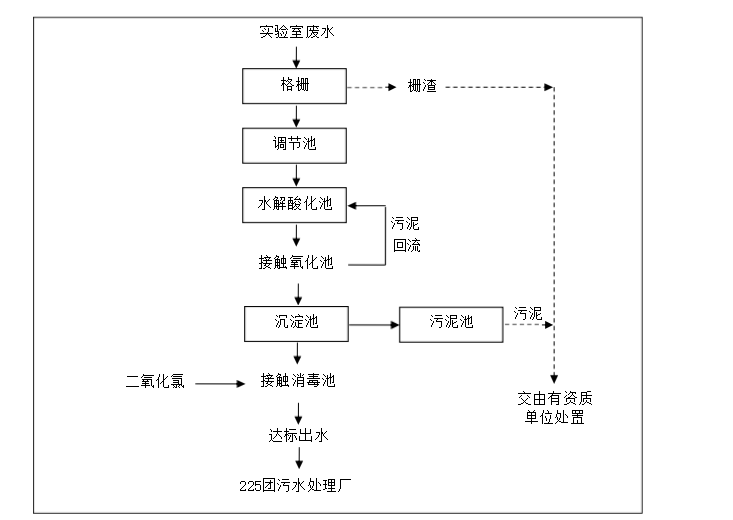 （3）处理效果分析根据工程分析，本项目污水处理站出水水质能够满足《医疗机构水污染物排放标准》（GB18466-2005）表2预处理标准，同时满足225团污水处理厂进水水质要求，因此，本项目污水处理设施处理工艺可行。6.2.3噪声污染防治措施本项目运营期噪声主要为污水处理站水泵和风机等设备噪声、人群噪声及来往车辆噪声。污水处理站水泵和风机等设备均布置在室内，通过隔声、减振、消声等措施后对声环境影响较小；人群噪声采取张贴禁止喧哗标语的措施；车辆噪声采取限速、禁止鸣笛的措施，经采取上述措施后，各边界噪声值均能满足《工业企业厂界环境噪声排放标准》（GB12348-2008）1类【昼间≤55dB(A)、夜间≤45dB(A)】要求；厂界四周噪声预测值均能满足《声环境质量标准》（GB3096-2008）1类标准【昼间≤55dB(A)、夜间≤45dB(A)】要求，项目噪声对外环境影响较小。因此，本项目噪声污染防治措施可行。6.2.4固体废弃物污染防治措施6.2.4.1固废治理措施表6.2-2本项目固体废物一览表（1）危险废物其中，根据《医疗废物集中处置技术规范（试行）》和《关于印发医疗机构废弃物综合治理工作方案的通知》（国卫医发〔2020〕3号），医疗废物的分类收集要求有：医疗废物包括：儿童预防接种及体检、微生物实验室固废、理化实验室固废，同时包括废水处理站污泥。医疗垃圾含有多种病菌、病原体、病毒等，具有传播性，危害巨大。其它危废种类较多，含有多种化学品污染物等，如随意丢弃，对环境污染和危害很大。危废的管理措施如下：①体检及预防接种产生的医疗废物：废棉签及其他各种敷料、废一次性用品、废血液、废血清等属于“感染性废物（废物代码：831-001-01）”；废针头、废针具等属于“损伤性废物（废物代码：831-002-01）”。废弃的疫苗属于“药物性废物（废物代码：831-005-01）”此危废采取“单独收集+灭菌锅消毒+密封+暂存于危废间”，交由有危废资质单位处理。②微生物实验室固废：产生的固体废物主要为废培养基、废一次性实验用品、废标本、实验用药等，年产生量为0.1/a；其中，废培养基、废一次性用品、废标本、废高效过滤器属于“感染性废物（废物代码：831-001-01）”；废实验用药属于“药物性废物（废物代码：831-005-01）”。生物实验室医疗废物分类收集后并经高温灭菌锅消毒后，贮存于专设的医疗废物暂存间。③理化实验室固废：理化实验室中会产生少量的化学废液，属于《医疗废物分类管理名录》中的“化学性废物（废物代码：831-004-01）”，主要有机废液，酸碱废液等多种化学品污染物等，成份复杂，属于医疗废物，采取“单独收集+灭菌锅消毒+密封+暂存于危废间”，定期送有危废处理资质单位处置。④污水处理站污泥：根据《医疗机构水污染物排放标准》（GB18466-2005），污水处理站格栅过滤产生的栅渣、化粪池和污水处理站污泥均属危险废物，应按危险废物进行处理和处置。经查阅《国家危险废物名录（2021年版）》，栅渣、化粪池和污水处理站污泥均属于HW49其他废物，废物代码为772-006-49。栅渣收集后用密封容器贮存在医疗废物暂存间，定期交由有资质的单位进行处置；污泥在清掏前委托有资质的单位进行污泥监测，达到《医疗机构水污染物排放标准》（GB18466-2005）表4医疗机构污泥控制标准后再进行清掏，清掏出的污泥交由有资质的单位进行处置。（2）一般固废①废离子交换树脂主要来源于纯水制备工序，其定期需更换离子交换树脂，废离子交换树脂属于一般固废，经收集后由专门厂家回收。②生活垃圾本项目办公生活所产生的生活垃圾经垃圾箱集中收集后由环保部门统一清运。6.2.4.2固废管理要求本项目产生医疗废物在收集、贮存、转运过程中，应按照《医疗卫生机构医疗废物管理方法》、《医疗废物管理条例》，《医疗废物集中处置技术规范（试行）》、《医疗废物专用包装物、容器标准和警示标识规范》、《医疗废物转运车技术要求（试行）》（GB19217-2003）等相关规范执行，具体要求如下：（1）垃圾分类：本项目对运行期间产生的垃圾按照相关规定采取分类收集措施，生活垃圾与医疗垃圾分开；项目院内设置垃圾桶及垃圾袋对生活垃圾进行收集。（2）生活垃圾处理要求：生活垃圾必须实现袋装或桶装集中，要求由环卫部门统一清运，不得随处乱堆乱排现象。由于生活垃圾中含有易发酵（即腐烂）的有机类垃圾，也会产生析出水（垃圾堆场称渗滤液），同时散发恶臭气味；并易招引蚊蝇、鼠狗之类栖息、形成病菌类产生和传播的温床。这不仅直接损害了院内的环境卫生，而产生的臭气和诱发的蚊蝇滋生则会对附近居民生活区，甚至对院区造成很大的影响。为此，院内应配备足够的垃圾桶和加强管理，对生活垃圾做到日产日清，保证院区范围内无腐烂垃圾堆放。（3）危险废物的收集①危险废物的收集应制定详细的操作规程，内容至少应包括适用范围、操作程序和方法、专用设备和工具、转移和交接、安全保障和应急防护等；②危险废物收集和转运作业人员应根据工作需要配备必要的个人防护装备，如手套、防护镜、防护服、防毒面具或口罩等；③在危险废物的收集和转运过程中，应采取相应的安全防护和污染防治措施，包括防爆、防火、防中毒、防感染、防泄露、防飞扬、防雨或其它防止污染环境的措施；④危险废物收集时应根据危险废物的种类、数量、危险特性、物理形态、运输要求等因素确定包装形式；⑤危险废物收集应参照HJ2025-2012中的附录A填写记录表，并将记录表作为危险废物管理的重要档案妥善保存；⑥收集结束后应清理和恢复收集作业区域，确保作业区域环境整洁安全；⑦收集过危险废物的容器、设备、设施、场所及其它物品转作它用时，应消除污染，确保其使用安全；⑧危险废物内部转运作业应采用专用的工具，危险废物内部转运应参照HJ2025-2012中的附录B填写《危险废物厂内转运记录表》。（4）危险废物的贮存危废库上设有防雨淋日晒设施，地面采取防渗和导流措施，把渗滤液导流入废水综合调节池；厂内设置封闭式的药剂仓库，按药剂性质分别贮存，废物收集后分别临时贮存于废物储罐内；根据生产需要合理设置贮存量，尽量减少厂内的物料贮存量；严禁将危险废物混入生活垃圾；堆放危险废物的地方要有明显的标志，堆放点要防雨、防渗、防漏，应按要求进行包装贮存。①危险废物贮存设施的选址、设计、建设、运行管理应满足GB18597、GBZ1和GBZ2的有关要求；②危险废物贮存设施应配备通讯设备、照明设施和消防设施；③贮存危险废物时应按危险废物的种类和特性进行分区贮存，每个贮存区域之间宜设置挡墙间隔，并应设置防雨、防火、防雷、防扬尘装置，要做到防风、防雨、防晒、防渗漏；④贮存易燃易爆危险废物应配置有机气体报警、火灾报警装置和导出静电的接地装置。（5）危险废物的运输对危险废物的运输要求安全可靠，要严格按照危险废物运输的管理规定进行危险废物的运输，减少运输过程中的二次污染和可能造成的环境风险，运输车辆需有特殊标志。（6）危险废物规范化管理措施：①根据管理台账和近年生产计划，制订危险废物管理计划，并报当地环保部门备案；②台账应如实记载产生危险废物的种类、数量、利用、贮存、处置、流向等信息；③产生的危险废物实行分类收集后置于贮存设施内，贮存时限一般不得超过一年，并设专人管理；④盛装危险废物的容器和包装物以及产生、收集、贮存、运输、处置危险废物的场所，必须依法设置相应标识、警示标志和标签，标签上应注明贮存的废物类别、危害性以及开始贮存时间等内容；⑤建设单位必须严格执行危险废物转移计划报批和依法运行危险废物转移联单，并通过信息系统登记转移计划和电子转移联单；⑥建设单位还需健全产生单位内部管理制度，包括落实危险废物产生信息公开制度，建立员工培训和固体废物管理员制度，完善危险废物相关档案管理制度；建立和完善突发危险废物环境应急预案，并报当地环保部门备案。（7）医疗废物处理要求：按照《医疗废物管理条例》相关要求，委托资质公司进行专业处置。本项目医疗废物暂存间树立明确的标示牌，在医疗废物回收机构回收之前暂存项目产生的医疗废物，并且对暂存站用消毒剂冲洗和喷洒，医疗废物暂存间避免阳光直射，应当具备低温贮存或防腐条件，当温度高于25℃时，将固废进行低温贮存或进行防腐处理。另外，由于医疗废物是属于危险固废，具有高度传染性，因而在其储运过程中需注意以下几点：①实验室及门诊须采用双层废物袋或可密封处理的聚丙烯塑料桶，针头等锐器不应和其他废物混放，使用后要稳妥安全地放入防漏、防刺的专用锐器容器中，锐器容器要求有盖，并做好明显的标识，防止转运人员被锐器划伤引起疾病感染；②对医疗废物必须按照卫生部和国家环境保护总局制定的《医疗废物分类目录》进行分类收集，并及时浸泡、消毒，废物袋的颜色为黄色，印有盛装医疗废物的文字说明和医疗废物警示标识，装满3/4后就应由专人密封清运至暂存间，废物袋口可用带子扎紧，禁止使用订书机之类的简易封口方式；③废物与存放点之间设计规定转运路径，以缩短废物通过的路线，要求使用专用手推车，要装卸方便、密封良好，废物袋破裂时不至于外漏，还要易于消毒和清洁；（8）医疗废物暂存要求：a.必须与生活垃圾存放地分开，有防雨淋的装置，地基高度应确保设施内不受雨洪冲击或浸泡；b.必须与医疗区和人员活动密集区隔开，方便医疗废物的装卸、装卸人员及运送车辆的出入；c.应有严密的封闭措施，设专人管理，避免非工作人员进出，以及防鼠、防蚊蝇、防蟑螂、防盗以及预防儿童接触等安全措施；d.地面和1.0m高的墙裙须进行防渗处理，地面有良好的排水性能，易于清洁和消毒，产生的废水应采用管道直接排入医疗卫生机构内的医疗废水消毒、处理系统，禁止将产生的废水直接排入外环境；e.库房外宜设有供水龙头，以供暂时贮存库房的清洗用；f.避免阳光直射库内，应有良好的照明设备和通风条件；g.库房内应张贴“禁止吸烟、饮食”的警示标识；h.应按GB15562.2和卫生、环保部门制定的专用医疗废物警示标识要求，在库房外的明显处同时设置危险废物和医疗废物的警示标识；i.应防止医疗废物在暂时贮存库房和专用暂时贮存柜（箱）中腐败散发恶臭，尽量做到日产日清，确实不能做到日产日清，且当地最高气温高于25℃时，应将医疗废物低温暂时贮存，暂时贮存温度应低于20℃，时间最长不超过48小时；j.医疗废物暂时贮存库房每天应在废物清运之后消毒冲洗，冲洗液应排入医疗卫生机构内的医疗废水消毒、处理系统，医疗废物暂时贮存库房每天应在废物清运之后消毒冲洗，冲洗液应排入医疗卫生机构内的医疗废水消毒、处理系统；k.医疗卫生机构交予处置的废物采用危险废物转移联单管理，设区的市环保部门对医疗废物转移计划进行审批，在医疗卫生机构、处置单位及运送方式变化后，应对医疗废物转移计划进行重新审批；l.《危险废物转移联单》（医疗废物专用）一式两份，每月一张，由处置单位医疗废物运送人员和医疗卫生机构医疗废物管理人员交接时共同填写，医疗卫生机构和处置单位分别保存，保存时间为5年；m.利器盒整体为硬制材料制成，密封，以保证利器盒在正常使用的情况下，盒内盛装的锐利器具不撒漏，利器盒一旦被封口，则无法在不破坏的情况下被再次打开，利器盒能防刺穿，其盛装的注射器针头、破碎玻璃片等锐利器具不能刺穿利器盒，满盛装量的利器盒从1.5m高处垂直跌落至水泥地面，连续3次，利器盒不会出现破裂、被刺穿等情况，利器盒易于焚烧，不得使用聚氯乙烯（PVC）塑料作为制造原材料，利器盒整体颜色为黄色，在盒体侧面注明“损伤性废物”，利器盒上应印制本规定医疗废物警示标识，利器盒规格尺寸可根据用户要求确定；n.周转箱整体为硬制材料，防液体渗漏，可一次性或多次重复使用，多次重复使用的周转箱（桶）应能被快速消毒或清洗，周转箱（桶）整体为黄色，外表面应印（喷）制医疗废物警示标识和文字说明。（9）本项目必须严格遵守《医疗废物管理条例》中的禁止性规定：a、禁止任何单位和个人转让、买卖医疗废物；b、禁止在运送过程中丢弃医疗废物；c、禁止在非贮存地点倾倒、堆放医疗废物或者将医疗废物混入其他废物和生活垃圾；d、禁止邮寄医疗废物；e、禁止通过铁路、航空运输医疗废物；f、禁止在饮用水源保护区的水体上运输医疗废物。综上，本项目采取将生活垃圾和危险废物及医疗废物分开收集、存放的原则，对各种固体废物进行分类堆放处理；只要建设单位加强管理，严格按照相关法规对产生的固体废物进行分类、收集、消毒、无害化处理，并对代处理单位进行必要的监督，则本项目产生的固废不会对周围环境造成太大影响。7环境影响经济损益分析环境影响经济损益分析是环境影响评价的一项重要内容，设置的目的在于衡量建设项目所需投入的环保投资和能收到的环保效果，以评价拟建项目的环境经济可行性。因而在环境经济损益分析中除计算用于控制污染所需投资费用外，同时还需估算可能收到的环境与经济效益，以实现扩大生产、提高经济效益的同时不至于造成区域环境污染，做到经济效益、社会效益和环境效益的协调发展。7.1环境经济损益分析的目的建设项目环境影响评价有两个基本目标，一是要揭示建设项目所引起的环境影响，协调项目建设与环境目标一致的问题，二是要科学地评价建设项目所产生的经济效益和社会效益，包括对环境不利和有利因子的分析，在效益分析中，考虑直接效益（经济效益）和间接效益（社会效益、环境效益）。因此在建设项目的环境影响评价工作中，除首先应注意那些由于污染对环境造成的影响外，还应同时开展社会经济效益分析，把提高社会经济效益作为环境影响评价的一个出发点，把环境资源作为一种经济实体来对待，选择合理的开发方式、开发力度和环境保护措施，一方面尽可能使建设项目获得显著的经济效益，另一方面付出的环境代价要小。结合本项目的实际情况，疾病防控是卫生领域基础性工作，疾病防控体系的建立健全是长效机制。疾病防控机构由政府财政出资建设，作为公共卫生资源，以其纯公益性质由全体市民共享，本项目作为社会公益性事业单位，它的能力提升建设具有较好的社会效益和间接的经济效益。7.2环境投资估算项目总投资为176万元，其中环保投资为20万元，约占总投资的11.3%。环保投资估算详见表7.2-1。表7.2-1项目环境保护投资7.3环境经济效益分析7.3.1社会效益本项目的建设，对提高全县疾病防控能力、提高公共卫生监测水平、提高公共卫生突发事件应急处理能力具有重要意义。烈性传染病等突发公共卫生事件往往容易引起社会公众的恐慌，甚至造成社会秩序陷入忙乱状态。个别时期，一场疫情突如其来，往往造成社会经济的巨大损失。因此，各级政府只有建立起强大的公共卫生体系，搭建完善的疾病防控网络，组建高素质的卫生防疫队伍，提高防控疾病的能力，才能够遏制传染病的肆虐和对人民生命的危害。如果没有较高的疾病识别能力、监测和防控能力，没有准确及时的病情通报网络信息系统，没有必要的应急设施和手段，一旦发生传染病疫情大流行，后果相当严重。一个强有力的疾病防控机构的存在，才能坚定人们战胜传染病疫情的信心，对传染病疫情就不再恐惧和惊慌。本项目的建设，建立起疾病防控和卫生监测的技术支持平台，增强对传染病的识别、监测和防控能力，提高了对人民群众的生命健康的保障能力；增强对疾病和疫情的信息管理和引导作用，并通过广泛宣传指导，使人们对疾病和卫生有更多的了解并增加防范。这对于提高人民群众的健康水平，提高225团公共卫生水平将起到积极的作用。7.3.2经济效益本项目与一般工业项目不同，它是以国家投入为主体建设的社会公益性事业项目，旨在保护人民群众身体健康和生命财产安全，以及社会秩序的稳定，保障国家的经济发展和促进地方经济的稳定增长。本项目的建设有一定的经济效益，更有巨大的间接效益。疾病预防控制中心的建设能够有效的控制和掌握群众疾病的发生与流行，保障人体健康，使人民能安居乐业，身心健康的投入国家建设，创造出更大的经济效益。疾控中心的建设对促进社会安定，为城市提供一个安全、健康的环境起着重要作用，进而提高第十四师225团的社会经济的发展，带来可观的经济效益。7.3.3环境效益项目建成后，由于实施各种严格的环保措施，污染物排放量均有所降低，对城市环境质量影响较小。项目内拟建污水处理站，项目废水处理达标后通过市政污水管网排入225团污水处理厂进行进一步处理，减少了污染负荷；污水处理站废气、实验室废气等大气污染物均得到有效处置，对周围环境影响较小；项目产生的各种一般固废和危险废物均按照相关要求进行妥善处置。7.4结论本项目作为社会公益性事业单位，它的建设旨在提高公共卫生预防及控制的整体能力，具有较好的社会效益和一定的经济效益；项目产生的各种污染物经分别采取相应的处理措施后，减少了项目对环境的影响，具有一定的环境效益。综上所述，本项目的建设可行。8环境管理与监测计划8.1环境管理计划8.1.1环境管理目的通过制定系统科学的环境管理计划，使本项目的建设和营运符合国家有关环境保护的法律法规，严格执行环保工程与主体工程同时设计、同时施工和同时竣工验收的“三同时”规定。通过实施环境管理计划，力图将本项目的建设和运营对环境带来的不利影响减轻至最低程度，使项目建设的经济效益和环境效益得以协调、持续和稳定发展。8.1.2环境管理机构的设置本次环评对施工期、运营期环境影响进行分析，因此环境管理机构的设置针对施工期、运营阶段设置。（1）机构组成根据疾控中心的实际情况，环境管理机构由疾控中心的后勤管理部门负责，下设环境管理小组对疾控中心的环境管理和环境监控负责，并受疾控中心主管领导及当地环保局的监督和指导。（2）环保机构定员项目运营期间，疾控中心后勤管理部门设有专门的环保机构和环保管理人员，负责疾控中心的环境保护及管理工作。8.1.3环境管理机构的职责（1）贯彻、宣传国家的环保方针、政策和法律法规；（2）制定疾控中心和本项目的环保管理制度、环保技术经济政策、环境保护发展规划和年度实施计划；（3）监督检查本项目执行“三同时”规定的情况；（4）定期进行环保设备检查、维修和保养工作，确保环保设施长期、稳定、达标运转；（5）负责疾控中心环保设施的日常运行管理工作，制定事故防范措施，一旦发生事故，组织污染源调查及控制工作，并及时总结经验教训；（6）负责对疾控中心员工和环保人员进行环境保护教育，不断提高员工的环境意识和环保人员的业务素质。8.1.4环境管理计划（1）根据国家环保政策、标准及环境监测要求，制定该项目运营期环境管理规章制度、各种污染物排放指标；（2）建立健全项目运行期的污染源档案，环保设施运行情况档案，按月统计污染物排放情况并编制好有关数据报表并存档；保证本项目的实验室废水处理设施正常运行，定期检查。保证各项环保设施的正常运行。（3）对环保设施、设备进行日常的监控和维护工作，并做好记录存档；（4）做好环境保护，安全生产宣传以及相关技术培训等工作，提高全体员工的环境保护意识，加强环境法制观念；（5）加强管理，建立废水、废气非正常排放的应急制度和响应措施，将非正常排放的影响降至最低；（6）加强危险、有毒品的贮运，使用的安全管理，做好防火、防爆、防毒害的日常管理工作及应急处理，疏散措施的组织等。（7）加强危险废物收集、贮存、运输、处理处置全过程环境监管，确保危险废物分类收集，采用合理容器进行暂存，医疗废物委托当地有危废资质单位处理。废离子交换树脂属于一般固废，专用容器收集后运至工业固废垃圾填埋场处置。医疗废物交由当地有危废资质单位处理，实验废液、废活性炭、废滤芯、污水站污泥及废医疗用品委托当地有危废资质单位处置，危险废物实施转移联单，做好相应资料记录工作，保留危险废物台账便于接受主管部门监察；（8）接受并配合地方环境保护主管部门对各废气、废水、噪声等污染源排放情况及固废处置情况进行监督监测，并将检查结果及时反馈给上级主管部门及相关环节，制订环境保护规划和目标，协调各部门的关系，调查处理内外污染事故与纠纷。（9）针对本项目产生的危废，产生主要如下类：医疗废物、实验废液、废活性炭，严格按照《危险废物贮存污染控制标准》（GB18597-2001）的要求进行分类收集，所用容器收集暂存容器要满足相关要求，同时不同类型危废要分类收集，并在危险废物贮存设施都必须按《环境保护图形标志－固体废物贮存（处置）场》（GB15562.2）的规定设置警示标志。（10）项目污水站产生的污泥，消毒处理，必须满足《医疗机构水污染排放标准》（GB18466-2005）中医疗机构污泥控制标准。严禁企业自行处理。8.1.5信息公开建设单位作为建设项目选址、建设、运营全过程环境信息公开的主体，需要依法推进建设项目环评信息全过程公开。建设单位应向社会公开单位名称、地址、法定代表人；单位排放污染物种类、数量、浓度和去向；单位环保设施的建设和运行情况；环境污染事故应急预案等内容。8.1.6污染物排放管理本项目污染物排放清单详见下表。表8.1-1项目污染源排放清单8.2环境监测计划8.2.1环境监测目的环境监测目的是通过对污染源监测和周围环境的监测，及时准确掌握污染状况，了解污染程度和范围，分析变化趋势和规律，为加强环境管理，实施清洁生产提供可靠的技术依据。按照环境监测技术的规范要求，在排气筒上设置废气监测孔，定时对废气排放口和场界无组织排放监测点进行监测，以确保外排废气达到规定的排放标准要求。8.2.2环境监测计划根据项目的特点，本工程环境监测主要是对疾控中心的环境质量进行定期监测，并对监测数据进行统计、分析，以便环境管理部门及时、准确地掌握本工程的污染动态和区域环境质量变化情况。环境监测工作的重点是对项目运营期的污染源进行监测，其监测的具体内容、目的和频率如下：（1）噪声委托具有相关资质的单位对疾控中心的场界噪声进行监测。监测项目：场界噪声的等效连续A声级监测频次：1次/半年监测点位：疾控中心四周场界共设置4个监测点（2）大气委托具有相关资质的单位对疾控中心的场界噪声进行监测。污水站监测项目：氨、硫化氢、臭气浓度监测频次：1次/年监测点位：厂界下风向、排放口（3）废水委托具有相关资质的单位对疾控中心的污水排放口进行监测。监测项目：CODcr、BOD5、SS、氨氮、粪大肠菌群、总余氯、总磷等监测频次：1次/年监测点位：企业污水处理设备排放口监测应由具有资质的环境监测机构进行。环境监测分析方法按国家颁布的有关环境监测分析方法标准的规定执行，污染源监测按国家规定的污染源采样与监测分析方法执行。本工程环境监测计划建议按表8.2-1执行。表8.2-1项目监测计划8.3排污口规范化管理为了公众监督管理，按照国家环境保护总局制定的《〈环境保护图形标志〉实施细则（试行）》（环监[1996]463号）的规定，在各排污口设立相应的环境保护图形标志牌。具体要求见表8.2-1。表8.2-1各排污口环境保护图形标志8.4环境管理制度疾控中心应制定一系列规章制度以促进环境保护工作，使环境保护工作规范化和程序化，并通过经济杠杆来保证环境保护管理制度的认真执行。根据需要，建议制定的环境保护工作条例有：（1）环境保护职责管理条例；（2）废气、污水、固体废物排放管理制度；（3）处理装置日常运行管理制度；（4）排污情况报告制度；（5）污染事故处理制度；（6）环保教育制度。8.5“三同时”竣工验收一览表本工程完成后，根据《国务院关于修改〈建设项目环境保护管理条例〉的决定》（国务院令第682号，2017年10月1日）和《建设项目环境保护事中事后监督管理办法》的要求，由企业自行进行验收调查。其验收的主要内容见表8.5-1。表8.5-1环保“三同时”竣工验收一览表9环境影响评价结论9.1工程概况第十四师225团疾控中心位于第十四师225团规划医疗保健用地，中心地理坐标：E：81°18′6.912″，N：36°53′46.365″。项目总建筑面积800平方米，新建公共卫生监测检验区260平方米，业务用房200平方米，应急指挥中心及应急演练中心100平方米，预防和体检中心240平方米。总投资金额为176万元。项目劳动定员20人，中心全年工作365天。医务人员、行政人员和后勤人员工作制度为8小时单班制，年工作时间300天。9.2环境质量现状评价结论（1）大气环境质量工程所在区域SO2、NO2、PM10、PM2.5、CO和O3等六项污染物全部达标即为城市环境空气质量达标，由统计可知，本项目所在地属非达标区。NH3、H2S均能满足《环境影响评价技术导则 大气环境》（H.J2.2-2018）附D的相关标准。臭气浓度符合《医疗机构水污染物排放标准》（GB18466-2005）中表3的排放标准限要求。非甲烷总烃符合《大气污染物综合排放标准》（GB16297-1996）详解中的标准限值。（2）地表水环境质量评价区域内地表水各项监测因子均满足《地表水环境质量标准》（GB3838-2002）中Ⅲ类标准，说明该河流水质较好。（3）声环境质量项目区的东侧、西侧、南侧及北侧噪声值低于《声环境质量标准》（GB3096-2008）中1类标准，说明疾控中心的声环境质量良好。9.3产业政策结论根据《产业结构调整指导目录》（2019年本）中规定，本项目属于鼓励类项目，项目建设符合国家产业政策要求。9.4环境影响分析9.4.1大气环境影响评价（1）消毒异味为降低空气中的含菌量，疾控中心经常使用二氧化氯等消毒剂对楼道、卫生间等进行消毒处理，在此过程中会有少量异味产生。项目的消毒异味主要为消毒剂挥发物，产生量不大，且主要产生在室内，为无组织排放。实验室检验设施消毒所用蒸汽为微生物实验室有专用电热高压蒸汽灭菌器进行消毒，热源为电。（2）实验废气微生物实验室，与病原微生物有关的实验在生物安全柜内操作，其废气中病菌经生物安全柜内消毒措施处理后通过专用电控风道外排。理化实验室废气集气罩收集+末端活性炭吸附，通过专用电控风道外排。满足《大气污染物综合排放标准》（GB16297-1996）中要求。对环境影响大。（3）污水站恶臭污水处理设备置于密闭房间内，安装活性炭吸附装置，由通风窗口排放。产生的废气无组织排放，厂界氨、硫化氢满足《医疗机构水污染物排放标准》（GB18466-2005）中表3的排放标准限值，对环境影响不大。（4）医疗废物暂存间废气医疗废物暂存间废气主要由医疗废物散发而来，废气产生量较小，但可能携带有一定量的病菌。本项目医疗废物暂存间严格按照《医疗卫生机构医疗废物管理办法》（中华人民共和国卫生部令第36号）设置，医疗废物的堆放不超过24小时，采取每天喷洒适量84消毒液对地面和墙体等进行消毒处理，暂存间有严密的封闭措施，消毒处理后通过排气扇将暂存间废气排出，加速废气扩散。9.4.2水环境影响评价（1）微生物实验室废水应先对其有感染性的器皿进行灭菌消毒（高压蒸汽灭菌器）后再进行清洗；理化实验室产生的酸性废水应先采用中和法中和至pH6～9后再排入自建污水处理站处理。（2）办公楼与实验楼功能分区明确，因此，办公楼生活污水经其化粪池处理后由总排口进入市政污水管网。（3）实验楼生活污水经其化粪池处理后与实验室废水一同进入自建污水处理站处理后由总排口进入市政污水管网。9.4.3声环境影响评价本项目噪声污染源主要是风机、进出车辆及社会噪声，在采取加强设施保养，对进出车辆实行限速限行、禁止鸣笛，同时在疾控中心周边种植树木等措施后，噪声对本项目及周边环境影响不大。9.4.4固体废物影响评价本项目固体废物主要有医疗废物、实验室废液、污水处理站栅渣和污泥、废活性炭、微生物实验室废过滤材料、过期药品、废离子树脂及生活垃圾。其中废离子树脂及生活垃圾属于一般固废，废离子树脂由专门厂家回收，生活垃圾由环卫部门统一拉走处理；其余固废均为危险废物，暂存于危废暂存间内，定期交由有资质的单位进行处置。由上述可知，各类固体废物均得到妥善地处置，只要加强管理，本项目固废对周围环境影响较小。9.4.5环境风险评价本项目的疾病传播风险是存在的，一旦发生风险，经判定项目为一般环境风险，在落实相关管理制度，环境评价报告书提出的环境风险管理措施，制定应急预案，加强管理，保证各项措施正常运转等，本项目风险值处于环境可接受水平。9.5总量控制结论本项目冬季采用集中供暖，污水最终排入市政污水管网。因此，本项目总量控制指标由225团污水处理厂统一设置，本评价不再建议总量控制指标。9.6环境经济损益分析本项目运营期可给社会带来社会效益，给建设单位带来可观的经济效益，通过运行环保设施，该项目“三废”合理处置，实现了社会效益、经济效益和环境效益的统一。9.7公众参与本项目采用网络公告、报纸发布，张贴公示、发放调查问卷等形式开展了公众参与调查。通过公众参与调查，未收集到反对意见。本项目的建设得到了影响区域大多数公众的支持，绝大部分被调查者对该项目的建设给予了积极的支持态度。9.8综合评价结论本项目是一个实现社会效益、经济效益和环境效益统一的项目。疾控中心的建设，将更好的完善疾控中心检测能力，检测环境。不断提高疾控中心的整体实资金技术水平等，能更好地为广大群众提供优质的服务，促进卫生事业的发展，并为全面建设小康社会提供可靠的保证。本项目在对医疗废物等“三废”采取严格的污染防治措施后，该项目对周围环境不会造成危害性影响。疾控中心投入使用后在严格执行本报告书提出的污染防治措施及“三同时”原则基础上，从环保角度考虑该建设项目基本可行。9.9建议和要求（1）建设方应认真落实环保“三同时”，加强施工期、运营期的环保管理，确保治理设施的正常运转和污染物的达标排放；（2）加强对环保设施的维护和运行管理，对操作人员进行必要的技术培训，使环保设施能正常、稳定的运行；（3）建议建设单位对进出疾控中心机动车辆进行分流控制，并禁止鸣笛，以减少汽车尾气及车辆行驶噪声；（4）建议疾控中心注重污染处理设施设备的维护与保养，使其保持最佳的工作状态和处理效率，防止非正常排放事故的发生。制定主要污染治理设施故障时的应急方案与措施，以便一旦发生时能及时有效地控制污染物产出与排放，确保将对环境的不利影响控制到最低程度；（5）建议疾控中心设专人负责环保管理，保证各三废处置措施能正常运转。疾控中心应特别注意防止传染病菌的排放的对环境的污染。（6）严格按照《危险废物贮存污染控制标准》（GB18597-2001）对危废暂存场所和容器进行建设的管理。建立危险废物管理台账，严格管理本项目的危废。使其能够得到合理处置。同时危废贮存按照《环境保护图形标志－固体废物贮存（处置）场》（GB15562.2）设置警示标志。（7）项目周边环境较敏感，风险管控要强化，建立相关的风险防控管理制度。      影响分析环境要素           影响分析环境要素     有利影响不利影响自然环境空气环境——-1自然环境地表水环境——-1自然环境声环境——-1自然环境固体废物——-1社会环境社会经济+1——社会环境社会服务功能+2——序号污染物名称取值时间本次评价标准本次评价标准序号污染物名称取值时间标准值（mg/m3）标准来源1PM10年平均0.07（GB3095-2012）及其修改单1PM1024小时平均0.15（GB3095-2012）及其修改单2PM2.5年平均0.035（GB3095-2012）及其修改单2PM2.524小时平均0.075（GB3095-2012）及其修改单3SO2年平均0.06（GB3095-2012）及其修改单3SO224小时平均0.15（GB3095-2012）及其修改单3SO21小时平均0.50（GB3095-2012）及其修改单4NO2年平均0.04（GB3095-2012）及其修改单4NO224小时平均0.08（GB3095-2012）及其修改单4NO21小时平均0.2（GB3095-2012）及其修改单5CO24小时平均4（GB3095-2012）及其修改单5CO1小时平均10（GB3095-2012）及其修改单6O3日最大8小时平均0.16（GB3095-2012）及其修改单6O31小时平均0.2（GB3095-2012）及其修改单7NH31小时平均0.2HJ2.2-2018附录D表D.18H2S1小时平均0.01HJ2.2-2018附录D表D.19非甲烷总烃1小时均值2.0（GB16297-1996）详解序号监测指标标准值序号监测指标标准值1pH6～98氟化物1.02溶解氧59氰化物0.23CODcr2010六价铬0.054BOD5411挥发酚0.0055氨氮1.012硫酸盐2506总磷0.0513粪大肠菌群100007总氮1.0项目地点类别适用评价区域标准值（LAeq(dB)）标准值（LAeq(dB)）项目地点类别适用评价区域昼间夜间医院1四周场界5545序号控制项目排放值1氨（mg/m3）1.02硫化氢（mg/m3）0.033臭气浓度（无量纲）10序号控制项目预处理标准1粪大肠菌群数（MPN/L）50002肠道致病菌-3肠道病毒-4pH6-95化学需氧量（COD）浓度（mg/L）最高允许排放负荷（g/床位）2502506生化需氧量（BOD）浓度（mg/L）最高允许排放负荷（g/床位）1001007悬浮物（SS）浓度（mg/L）最高允许排放负荷（g/床位）60608氨氮（mg/L）-9动植物油（mg/L）2010石油类（mg/L）2011阴离子表面活性剂（mg/L）1012色度（稀释倍数）-13挥发酚（mg/L）1.014总氰化物（mg/L）0.515总汞（mg/L）0.0516总镉（mg/L）0.117总铬（mg/L）1.518六价铬（mg/L）0.519总砷（mg/L）0.520总铅（mg/L）1.021总银（mg/L）0.522总Α(Bq/L)123总Β(Bq/L)1024总余氯1）2）（mg/L）-备注1）采用含氯消毒剂消毒的工艺控制要求为：预处理标准：消毒接触池接触时间≥1h，接触池出口总余氯2-8mg/L。2）采用其他消毒剂对总余氯不作要求。1）采用含氯消毒剂消毒的工艺控制要求为：预处理标准：消毒接触池接触时间≥1h，接触池出口总余氯2-8mg/L。2）采用其他消毒剂对总余氯不作要求。污染物单位标准值（三级排放标准）SSmg/L400CODmg/L500BOD5mg/L300NH3-Nmg/L-动植物油mg/L100边界外声环境功能区类别时段时段边界外声环境功能区类别昼间夜间1（四周厂界）5545标准号排放标准类别控制项目排放限值评价对象GB18466—2005《医疗机构水污染物排放标准》综合医疗机构及其他医疗机构粪大肠菌群≤100MPN/g污水处理站污泥GB18466—2005《医疗机构水污染物排放标准》综合医疗机构及其他医疗机构蛔虫卵死亡率95%污水处理站污泥评价工作等级评价工作分级判据一级Pmax≥10%二级1%≤Pmax＜10%三级Pmax<1%参数参数取值城市/农村选项城市/农村农村城市/农村选项人口数（城市选项时）/最高环境温度/℃最高环境温度/℃40.6℃最低环境温度/℃最低环境温度/℃-22.8℃土地利用类型土地利用类型沙漠化荒地区域湿度条件区域湿度条件干燥气候是否考虑地形考虑地形是是否考虑地形地形数据分辨率/m/是否考虑岸线熏烟考虑岸线熏烟否是否考虑岸线熏烟岸线距离/km/是否考虑岸线熏烟岸线方向/º/编号名称面源海拔高度/m面源长度/m面源宽度/m与正北方向夹角/°面源有效排放高度/m年排放小时数/h排放工况污染物排放速率/(kg/a)污染物排放速率/(kg/a)编号名称面源海拔高度/m面源长度/m面源宽度/m与正北方向夹角/°面源有效排放高度/m年排放小时数/h排放工况NH3H2S1污水处理站14552.52018760正常0.050.002污染物名称污染物名称Pmax（%）D10%（m）评价级别污水处理站恶臭（污水处理站尺寸2.5×2m）NH30.19/三级污水处理站恶臭（污水处理站尺寸2.5×2m）H2S0.15/三级评价等级判定依据判定依据评价等级排放方式废水排放量Q/（m3/d）；水污染物当量数W/（量纲一）一级直接排放Q≥20000或W≥600000二级直接排放其他三级A直接排放Q＜200且W＜6000三级B间接排放/Ⅰ类项目Ⅰ类项目Ⅰ类项目Ⅱ类项目Ⅱ类项目Ⅱ类项目Ⅲ类项目Ⅲ类项目Ⅲ类项目大中小大中小大中小敏感一级一级一级二级二级二级三级三级三级较敏感一级一级二级二级二级三级三级三级-不敏感一级二级二级二级三级三级三级--影响区域生态敏感性工程占地（水域）范围工程占地（水域）范围工程占地（水域）范围影响区域生态敏感性面积≥20km2或长度≥100km面积2km2～20km2或长度50km～100km面积≤2km2或长度≤50km特殊生态敏感区一级一级一级重要生态敏感区一级二级三级一般区域二级三级三级环境风险潜势Ⅳ、Ⅳ+ⅢⅡⅠ评价工作等级一二三简单分析序号物资名称临界量（t）本项目存储量（kg）Q1硫酸10150.00152盐酸7.560.0083硝酸7.570.00094异丙醇100.250.0000255丙醇1050.00056三氯甲烷101.50.000157合计0.011075环境要素名称方位距离（m）环境功能环境空气第十四师225团医院N紧邻《环境空气质量标准》（GB3095-2012）二级地表水拉依苏水库EN300《地表水环境质量标准》（GB3838-2002）Ⅲ类声环境第十四师225团医院N紧邻《声环境质量标准》（GB3096-2008）1类序号文件要求相符性分析1产业结构调整指导目录（2019年本）“鼓励类”中三十七条：卫生健康第1条：预防保健、卫生应急、卫生监督服务设施建设；第5条医疗卫生服务设施建设符合内容要求符合性分析结论空间布局约束农田：（1）完善农田防护林。湿地：（2）225团的湿地等重要生态功能区，土地开发应加强科学论证、适度开发。保护好河湖湿地生境，禁止未经法定许可占用水域；建设项目不得影响河道自然形态和河湖水生态（环境）功能。荒漠：（3）严格禁止破坏沙漠边缘的现有绿色生态保护屏障，不可随意开垦半荒漠土地，同时要主动加大该区域的绿化面积。加强自然植被保护，持续开展防沙治沙工作，保护绿洲边缘荒漠林。本项目总建筑面积800m2，选址位于第十四225团规划医疗保健用地，不占用基本农田，地表植被均为新疆常见树种，本项目的建设占地面积较小，原有土地地表植被覆盖度极低，根据规划，项目所在医疗保健用地沿道路的两边为主要绿化带，在绿化广场。树种采用乔木与灌木、长绿与落叶搭配，各种四季花草巧点缀的原则，选择适合该团生长的树种，医院功能分区均用道路和绿化分开，室外广种树木、花卉、草坪，绿化率达40%以上，以保证小环境的文明整洁。有利于项目区防沙治沙。符合污染物排放管控农田：（1）严格控制农药使用，逐步削减农业面源污染物排放量。离县城和乡镇较远的村庄，生活垃圾可就近采取无害化处置。（2）推动秸秆还田与离田收集，禁止焚烧秸秆。水域：（3）严格对现有生活居民产生的生活污水进行收集处理，科学、合理地使用农药、化肥；加强垃圾、农业面源污染的预防治理，禁止向水域排放污水、倾倒垃圾及其他废弃物。本项目污水处理站恶臭经集中收集后通过活性炭吸附后排放，无组织NH3、H2S四周边界浓度能够满足《医疗机构水污染物排放标准》（GB18466-2005）表3标准要求；本项目理化实验废水经酸碱中和预处理后、实验楼生活污水经化粪池预处理后与微生物实验室废水一同进入自建污水处理站进行处理；办公楼生活污水经化粪池处理后与前述废水一同经市政污水管网排入225团污水处理厂进行进一步处理后用于下游生态林绿化灌溉；一般固体废弃物委托环卫部门定时清运，危险废物暂存于危废暂存间，委托有危废资质单位处理符合环境风险防控///资源利用效率农田：（1）改善灌溉基础设施，发展节水农林业，控制种植高耗水作物。（2）发展以喷滴灌和渠道防渗为中心的节水农业。严禁随意开发尚不具备开发条件的农业后备资源，加强保护和规划。（3）积极推进综合利用各种建筑废弃物及秸秆、地膜、畜禽粪便。本项目为疾控中心建设项目，生产运行过程中主要为设备用电。符合项目（GB50881-2013）要求本项目符合性选址疾控中心的选址，应符合所在城市的总体规划和布局要求本项目位于225团规划医疗保健用地，地势平坦、供电及排水便利，有利于交通流线组织，各项基础设施齐全。符合疾病预防控制中心的选址原则符合选址疾控中心选址应具备较好的工程地质条件和水文地质条件本项目位于225团规划医疗保健用地，地势平坦、供电及排水便利，有利于交通流线组织，各项基础设施齐全。符合疾病预防控制中心的选址原则符合选址周边已有便利的水、电、路等公用基础设施本项目位于225团规划医疗保健用地，地势平坦、供电及排水便利，有利于交通流线组织，各项基础设施齐全。符合疾病预防控制中心的选址原则符合选址地形应规整，交通方便本项目位于225团规划医疗保健用地，地势平坦、供电及排水便利，有利于交通流线组织，各项基础设施齐全。符合疾病预防控制中心的选址原则符合选址应避让饮用水源保护区项目不在饮用水源保护区内符合选址应避开化学、生物、噪声、振动、强电磁场等污染源、干扰源及易燃易爆场所区域周边主要为医疗保健用地，不存在化学、生物、噪声、振动、强电磁场等污染源、干扰源及易燃易爆场所符合选址应避开地震断裂带、滑坡、泥石流、洪水、山洪等自然灾害地段。对建筑抗震不利地段，应提出避开要求或采取有效措施；严禁在抗震危险地段建造疾控中心的各类建筑项目不在地震断裂带、滑坡、泥石流、洪水、山洪等自然灾害地段符合总平面布局实验用房在基地内宜相对独立设置实验室在2楼和1楼设置，设有污梯专门用于实验物资及污物流转使用，起到人污分流符合总平面布局应合理组织人流、物流，避免交叉污染主楼设有客梯，供办公人员进出使用；起到人流、物流分开总平面布局对生活和实验废弃物的处理，应符合有关环境保护法令、法规的规定生活垃圾收集后暂存于地块东侧垃圾房内；生物实验室废弃物用无菌袋密封+高压灭菌后，放置于危废间内，实验室废液分类收集后放置在实验室单独收集间内，所有废物根据性质与类别进行分类暂存总平面布局基地内不应建设职工住宅；值班用房、职工集体宿舍、专家公寓、培训用房等在基地内建设时，应处于基地内当地最小风频下风向区，当它们与实验区用地毗邻时，应与实验区分隔，并设置独立出入口用地内未设置职工住宅、职工集体宿舍、专家公寓、培训用房等总平面布局单独建设的实验用房（包括动物房）、污水处理站和垃圾处理站宜处在基地内全年最小风频的上风向区域项目不设动物饲养，无动物实验。污水处理站设置在地下，产生的恶臭经紫外线消毒处理后无组织排放，实验室废物收集在危废间，密闭管理，对内、外环境影响小。总平面布局疾控中心用地出入口不宜少于两处，人员出入口不宜兼做废弃物的出口。中心设置3个出入口。北侧设主入口，东西俩侧设次入口，作为送检、后勤及污物的物流出口分级生物危害程度操作对象本项目一级低个体危害，低群体危害对人体、动植物或环境危害较低，不具有对健康成人、动植物致病的致病因子。本项目涉及二级生物安全实验室二级中等个体危害，有限群体危害对人体、动植物或环境具有中等危害或具有潜在危险的致病因子，对健康成人、动物和环境不会造成严重危害。有有效的预防和治疗措施。本项目涉及二级生物安全实验室三级高个体危害，低群体危害对人体、动植物或环境具有高度危险性，主要通过气溶胶使人传染上严重的甚至是致命疾病，或对动植物和环境具有高度危害的致病因子。通常有预防治疗措施。本项目涉及二级生物安全实验室四级高个体危害．高群体危害对人体、动植物或环境具有高度危险性，通过气溶胶途径传播或传播途径不明，或未知的、危险的致病因子。没有预防治疗措施。本项目涉及二级生物安全实验室标准、规则指标要求本项目相符性《生物安全实验室建筑技术规范》（GB-50346-2011）对二级实验室建筑、装修和结构的要求技术指标：二级生物安全实验室宜实施一级屏障和二级屏障在生物实验室区域设立更衣室及缓冲室符合《生物安全实验室建筑技术规范》（GB-50346-2011）对二级实验室建筑、装修和结构的要求平面位置：可共用建筑物，与建筑物其他部分可相通，但应设可自动关闭的带锁的门实验用房均设有办公区域，通过设置门禁控制人员的进出符合《生物安全实验室建筑技术规范》（GB-50346-2011）对二级实验室建筑、装修和结构的要求二级生物安全实验室应在入口处设置更衣室或更衣柜办公区域进入实验区域需经过更衣室，进入具体P2实验室还需再经一道更衣室、缓冲间符合《生物安全实验室建筑技术规范》（GB-50346-2011）对二级实验室建筑、装修和结构的要求二级生物安全实验室应在实验室或实验室所在建筑内配备高压灭菌器或其他消毒灭菌设备2层和1层均设有生物实验室区域，各设有高温灭菌锅符合《生物安全实验室建筑技术规范》（GB-50346-2011）对二级实验室建筑、装修和结构的要求二级、三级、四级生物安全实验室的入口，应明确标示出生物防护级别、操作的致病性生物因子、实验室负责人姓名、紧急联络方式等，并应标示出国际通用生物危险符号实验室的入口均明确标示出生物防护级别、操作的致病性生物因子、实验室负责人姓名、紧急联络方式等，并标示出国际通用生物危险符号符合标准、规则指标要求本项目相符性《实验室生物安全通用要求》（GB19489-2008）对二级实验室设施和设备要求每个实验室应设洗手池，宜设置在靠近出口处每个实验室均设有洗手池，尽量设置在靠出口位置符合《实验室生物安全通用要求》（GB19489-2008）对二级实验室设施和设备要求实验室围护结构内表面应易于清洁。地面应防滑、无缝隙，不得铺设地毯。普通实验室与办公室、走廊及公共场所采用抛光砖、黑金砂大理石；洁净实验室采用PVC卷材地板胶地面，耐腐蚀、耐弱酸、耐弱碱。符合《实验室生物安全通用要求》（GB19489-2008）对二级实验室设施和设备要求实验室中的家具应牢固。为易于清洁，各种家具和设备之间应保持生物废弃物容器的台（架）。边台、冰箱、生物安全柜、试剂柜、器皿柜等均沿墙边摆设符合《实验室生物安全通用要求》（GB19489-2008）对二级实验室设施和设备要求实验室如有可开启的窗户，应设置纱窗可开启窗户设立纱窗符合标准、规则指标要求本项目相符性《微生物和生物医学实验室安全通用准则》对二级实验室设的基本要求可能产生致病微生物气溶胶或出现溅出的操作均应在生物安全柜（II级生物安全柜为宜）或其他物理抑制设备中进行，并使用个体防护设备生物实验均要求在生物安全柜内进行，并使用个体防护设备符合《微生物和生物医学实验室安全通用准则》对二级实验室设的基本要求在实验室中应穿着工作服或罩衫等防护服。离开实验室时，防护服必须脱下并留在实验室内。不得穿着外出，更不能携带回家。用过的工作服应先在实验室中消毒，然后统一洗涤或丢弃进入试验区域均需要更衣，换洗衣物在2楼和1楼西侧的工作服洗消间进行处理符合《微生物和生物医学实验室安全通用准则》对二级实验室设的基本要求应设置实施各种消毒方法的设施，如高压灭菌锅、化学消毒装置等对废弃物进行处理。在2楼和1楼西侧的生物实验室内设有高温灭菌锅对废弃物进行处理符合《微生物和生物医学实验室安全通用准则》对二级实验室设的基本要求应设置洗眼装置在P2实验室设有洗眼器符合《微生物和生物医学实验室安全通用准则》对二级实验室设的基本要求实验室门宜带锁、可自动关闭实验室带锁、可自动关闭符合《微生物和生物医学实验室安全通用准则》对二级实验室设的基本要求实验室出口应有发光指示标志实验室出口有发光指示标志符合《微生物和生物医学实验室安全通用准则》对二级实验室设的基本要求实验室宜有不少于每小时3～4次的通风换气次数实验室通风换气次数不少于每小时3～4次符合环境管理政策环境管理政策本工程对应的内容符合性名称相关要求本工程对应的内容符合性《国务院关于印发大气污染防治行动计划的通知》（国发〔2013〕37号）加快城镇污水处理设施建设与改造。现有城镇污水处理设施，要因地制宜进行改造2020年底前达到相应排放标准或再生利用要求。敏感区域（重点湖泊、重点水库、近岸海域汇水区域）城镇污水处理设施应于2017年底前全面达到一级A排放标准。建成区水体水质达不到地表水Ⅳ类标准的城市，新建城镇污水处理设施要执行一级A排放标准。全面加强配套管网建设。到2017年，直辖市、省会城市、计划单列市建成区污水基本实现全收集、全处理，其他地级城市建成区于2020年底前基本实现。本项目位于第十四师225团，污水经污水处理站处理后排入市政管网，最终进入225团污水处理厂处理符合要求《国务院关于印发大气污染防治行动计划的通知》（国发〔2013〕37号）全面整治燃煤小锅炉。加快推进集中供热、“煤改气”、“煤改电”工程建设，开展餐饮油烟污染治理。城区餐饮服务经营场所应安装高效油烟净化设施，推广使用高效净化型家用吸油烟机。疾控中心采暖为集中供暖符合要求《关于进一步加强危险废物和医疗废物监管工作的意见》（环发〔2011〕19号）第十三条：建立医疗废物管理责任制。医疗卫生机构负责医疗废物产生后的分类收集管理并及时将医疗废物交由医疗废物集中处置单位处置。医疗废物集中处置单位负责从医疗卫生机构收集医疗废物并进行无害化处置。医疗卫生机构和医疗废物集中处置单位的法定代表人为第一责任人。第一责任人要切实履行职责，防止因医疗废物导致疾病传播和环境污染事故，特别是防止医疗废物流向社会非法加工利用。该项目产生的医疗废物由当地有危废资质单位处置符合要求《中华人民共和国环境保护法》（修正）（2015年1月1日）第六十条：企业事业单位和其他生产经营者超过污染物排放标准或者超过重点污染物排放总量控制指标排放污染物的，县级以上人民政府环境保护主管部门可以责令其采取限制生产、停产整治等措施；情节严重的，报经有批准权的人民政府批准，责令停业、关闭。正常运行不会对周边大气环境造成严重影响符合要求名称工程名称建设内容主体工程公共卫生监测检验区1F：实验人员工作室，收样、生物样品保存试剂耗材储存室、实验室运行设备集中管理室、消防控制室、会议室和备用发电机房及配电室等。2F：微生物实验区：主要设病原微生物室，设有无菌室、样品制备间、试剂调配间、培养室、库房、检验室、消毒间，设有生物安全柜，和灭菌消毒设备理化实验区：主要设置食品理化室、职业卫生理化室、环境卫生理化室。主体工程业务大楼及应急指挥中心1F：设置为业务及行政办公用房；2F：大数据收集信息中心，设立一间大的视频会议室和一间视频总调度室，平时建立大数据健康管理平台，开展互联网+传染病、慢性病、职业病等防控，建立重大疾病流行病学监测大数据平台构建，用于大数据收集分析工作，战时则用于疫情分析中心和调度中心，开展数据收集、汇总、分析，设立1个小型会商会议室；体检中心1F：大厅、办公、体检、疫苗接种等；2F：检验室公用工程供水生活和生产用水来自水库南部，用水由水源地输送到水厂加压后统一供给公用工程供电225团现有水电站1座，装机容量1×50千瓦；柴油发电装机容量700千瓦。场内输变电线路自成体系，并与于田县供电局变电站联网，35千伏变电站距医疗保健约150米，容量2000千伏安，电源由疆南电力公司所属的于田10千伏变电所供电。公用工程供暖225团现已实现集中供热方式，供热管网呈树枝状直埋布设，供热锅炉位于场部医院东侧，总供热面积为16万平方米，现负荷只达到60%，完全可以满足本项目采暖需要。本项目建设地点距最近的管网约200米。公用工程生活垃圾收集站疾控中心各层均设有垃圾桶，负责收集生活垃圾，委托225团环卫部门负责收集清运处置公用工程危废暂存间设置危废暂存间，负责收集暂存疾控中心的医疗固废，委托当地有危废资质单位处理。环保工程废气①理化实验室：集气罩收集，活性炭吸附后经管道引至位于屋顶排放；②生物实验：生物安全柜安装负压高效空气过滤器，经管道引至位于屋顶的排放；③污水处理站废气：项目污水处理设备加盖密封、预留排换气口接入管道引至活性炭吸附装置处理后排放。环保工程废水本项目理化实验废水经酸碱中和预处理后、实验楼生活污水经化粪池预处理后与微生物实验室废水一同进入自建污水处理站进行处理；办公楼生活污水经化粪池处理后与前述废水一同经市政污水管网排入225团污水处理厂进行进一步处理。实验废水采用取“调节池+水解酸化+接触氧化+沉淀+消毒”处理工艺进行污水处理，为一体化设备，日处理量在5m3/d，能够满足项目区需求。环保工程固废生活垃圾收集设施，实验室废液暂存容器，医疗废物暂存容器及危险废物容器，分类收集后暂存至危废暂存间环保工程噪声隔声减振设施序号序号项目项目指标指标单位单位11占地面积占地面积400400m2m222建筑面积建筑面积800800m2m2序号实验项目实验地点实验类别1结核分枝杆菌结核实验室检测2麻疹综合实验室检测3风疹综合实验室检测4流感检测毒理实验室检测5手足口病综合实验室检测6禽流感综合实验室检测7新冠病毒新冠筛选室检测序号实验项目实验内容实验操作1结核分枝杆菌样本的病原菌分离纯化、生化鉴定等试验检测活动痰及其他标本的直接涂片、分离与培养、菌液的制备与稀释；2麻疹样品的采集和处理检测直接涂片镜检；血清实验。3风疹样品的采集和处理检测直接涂片镜检；血清实验。4流感检测样品的采集和处理、病毒抗体检测直接涂片镜检；血清实验。5手足口病样品的采集和处理、检测直接涂片镜检；血清实验。6禽流感样品的采集和处理、病毒抗体检测直接涂片镜检；血清实验。7新冠病毒样品的采集和处理、抗体检测直接涂片镜检序号序号名称名称致病危害致病危害感染宿主感染宿主传播途径实验活动所需生物安全实验室级别实验活动所需生物安全实验室级别11结核分枝杆菌结核分枝杆菌第二类第二类人、动物人、动物呼吸道、消化道和受损皮肤侵入易感机体，引起各种组织和器官的结核病BSL-2BSL-222新冠病毒新冠病毒第二类第二类人人呼吸道飞沫传播和接触传播BSL-2BSL-233麻疹麻疹第三类第三类人人飞沫直接传播飞沫直接传播BSL-244风疹风疹第三类第三类人人飞沫直接传播飞沫直接传播BSL-255流感检测流感检测第三类第三类人、动物人、动物呼吸道呼吸道BSL-266禽流感禽流感第三类第三类人、动物人、动物呼吸道，消化系统呼吸道，消化系统BSL-2序号设备名称型号数量备注1核酸提取仪BK-HS321PCR实验室2生物安全柜BSC-3FB21PCR实验室3全自动医用PCR分析系统Lepgen-961PCR实验室4洁净工作台JBCJ-V1500U1PCR实验室5医用冷藏箱BYC-3101PCR实验室6医用低温箱－25℃DW-YL2701PCR实验室7移动式紫外杀菌车FY-30DC2PCR实验室8移液器(0.5-10ul，5-50ul，50-300ul)4PCR实验室9迷你离心机Mini-121PCR实验室10生物安全柜NU-437-400E1微生物室11电热恒温培养箱DHP-4202微生物室12生化培养箱SPX-250B-Z1微生物室13无菌均质器SCIENTZ-041微生物室14低速离心机TDZ5-WS1微生物室15无菌均质器SCIENTZ-041微生物室16电热恒温鼓风干燥箱GZX-9070MBE1微生物室17原子吸收分光光度计TAS-9901理化室18气相色谱仪SP-3420A1理化室19浊度仪YZD-1B1理化室20紫外可见分光光度计TU-18101理化室21大气采样器XQC-15ET1理化室22便携式CO2检测仪DEM-3型1理化室23超纯水机CR-20NT+1/类别序号名称单位年耗量规格危险化学品最大储量医疗器械1PE手套支200100支/盒医疗器械2医用胶贴片130100贴/盒医疗器械3注射器支150150支/盒医疗器械4采血管支50100支/盒医疗器械5采血针支50100支/盒医疗器械6采血组件支50100支/盒医疗器械7一次性口罩个500100个/盒医疗器械8棉签支350100支/盒医疗器械9压舌板支50100支/盒医疗器械10乳胶手套支100100支/盒医疗器械11防护服套500/药剂12酒精瓶20500mL/瓶，液体20瓶药剂12乙醚瓶5500mL/瓶，液体5瓶药剂14三氯甲烷瓶1500mL/瓶，液体1瓶药剂15无水乙醇瓶3500mL/瓶，液体3药剂16异丙醇瓶2500mL/瓶，液体2瓶药剂17盐酸瓶3200mL/瓶，液体3瓶药剂18硝酸瓶4500mL/瓶，液体4瓶药剂19硫酸瓶2100mL/瓶，液体2瓶消毒剂2084消毒液瓶20470mL/瓶，液体20瓶消毒剂21消毒剂支10消毒剂22手消毒液瓶20500mL/瓶，液体20瓶污染因素污染源污染源污染因子污染因子废气污水处理站废气污水处理站废气NH3、H2SNH3、H2S废气实验室废气实验室废气酸碱试剂、有机试剂、病原微生物等酸碱试剂、有机试剂、病原微生物等废气医疗废物暂存间废气医疗废物暂存间废气臭气臭气废气汽车尾气汽车尾气尾气尾气废水废水实验室废水实验室废水全盐类、COD、BOD5、SS、NH3-N、粪大肠菌群、酸性物质全盐类、COD、BOD5、SS、NH3-N、粪大肠菌群、酸性物质废水废水生活污水生活污水COD、BOD5、SS、NH3-N、粪大肠菌群COD、BOD5、SS、NH3-N、粪大肠菌群噪声噪声设备噪声、人群噪声、车辆噪声设备噪声、人群噪声、车辆噪声等效A声级等效A声级固体废物固体废物医疗废物医疗废物危险废物危险废物固体废物固体废物栅渣、污泥栅渣、污泥危险废物危险废物固体废物固体废物废活性炭废活性炭危险废物危险废物固体废物固体废物废离子树脂废离子树脂一般固废一般固废固体废物固体废物生活垃圾生活垃圾一般固废一般固废序号用水项目用水项目数量用水量标准日用水量m3/d日排水量m3/d年用水量m3/a年排水量m3/a1办公楼生活用水办公楼生活用水8人25L/人•d0.20.1660482实验楼生活用水办公人员12人25L/人•d0.30.2490722实验楼生活用水体检人员10人/d20L/人•次0.30.2490723纯水制备纯水制备//10.3300904微生物实验微生物实验//10.53001505理化试验理化试验//10.2300606合计合计//1.81.64550492项目项目废水量（m3/a）污染因子及浓度处理方式排放去向实验室废水纯水制备浓水90全盐类650mg/L进入自建污水处理站处理由总排口经市政污水管网排入225团污水处理厂进行进一步处理实验室废水微生物实验室废水150COD350mg/L、BOD5225mg/L、SS320mg/L、NH3-N74mg/L、粪大肠菌群<5000MPN/L进入自建污水处理站处理由总排口经市政污水管网排入225团污水处理厂进行进一步处理实验室废水理化实验室废水60酸性物质pH3～5采用中和法预处理后进入自建污水处理站处理由总排口经市政污水管网排入225团污水处理厂进行进一步处理办公楼生活污水办公楼生活污水48COD260mg/L、BOD5180mg/L、SS100mg/L、NH3-N21mg/L化粪池处理由总排口经市政污水管网排入225团污水处理厂进行进一步处理实验楼生活污水实验楼生活污水144COD260mg/L、BOD5180mg/L、SS100mg/L、NH3-N21mg/L化粪池处理后进入自建污水处理站由总排口经市政污水管网排入225团污水处理厂进行进一步处理设备名称噪声源强数量单位声源布置风机50-65dB（A）台1微生物实验室风机50-65dB（A）台2理化实验室水泵50-65dB（A）台1一层泵房空调50-65dB（A）台若干各办公室内类别特征常见组分或者废物名称感染性废物携带病原微生物具有引发感染性疾病传播危险的医疗废物1、被病人血液、体液、排泄物污染的物品，包括：①棉球、棉签、引流棉条，纱布及其他各种敷料；②一次性使用卫生用品、医疗用品及医疗器械；③废弃的被服；④其他被病人血液、体液、排泄物污染的物品。感染性废物携带病原微生物具有引发感染性疾病传播危险的医疗废物2、病原体的培养基、标本和菌种、毒种保存液。感染性废物携带病原微生物具有引发感染性疾病传播危险的医疗废物3、各种废弃的医学标本。感染性废物携带病原微生物具有引发感染性疾病传播危险的医疗废物4、废弃的血液、血清。感染性废物携带病原微生物具有引发感染性疾病传播危险的医疗废物5、使用后的一次性使用医疗用品及一次性医疗器械视为感染性废物。感染性废物携带病原微生物具有引发感染性疾病传播危险的医疗废物6、病人经负压排出脓血、痰等废物。损伤性废物能够刺伤或者割伤人体的废弃的医用锐器1、医用针头、缝合针。损伤性废物能够刺伤或者割伤人体的废弃的医用锐器2、各类医用锐器，包括：解剖刀、手术刀、备皮刀、手术锯等。损伤性废物能够刺伤或者割伤人体的废弃的医用锐器3、载玻片、玻璃试管、玻璃安瓿等。药物性废物过期、淘汰、变质或者被污染的废弃的药品1、废弃的一般性药品，如：抗生素、非处方类药品等。药物性废物过期、淘汰、变质或者被污染的废弃的药品2、废弃的细胞毒性药物和遗传毒性药物，包括：致癌性药物，如硫唑嘌呤、苯丁酸氮芥、萘氮芥、环孢霉素、环磷酰胺、苯丙胺酸氮芥、司莫司汀、三苯氧氨、硫替派等；可疑致癌性药物，如：顺铂、丝裂霉素、阿霉素、苯巴比妥等；免疫抑制剂。药物性废物过期、淘汰、变质或者被污染的废弃的药品3、废弃的疫苗、血液制品等。化学性废物具有毒性、腐蚀性、易燃易爆性的废弃的化学物品1、实验室废弃的化学试剂，在血液、血清、细菌和化学检查分析中常使用氰化钾、氰化钠、铁氰化钾等含氰化合物，有些产生含氰废液。化学性废物具有毒性、腐蚀性、易燃易爆性的废弃的化学物品2、废弃的过氧乙酸、戊二醛等化学消毒剂。化学性废物具有毒性、腐蚀性、易燃易爆性的废弃的化学物品3、废弃的汞血压计、汞温度计。污染源成分类别类别产生量t/a儿童预防接种及体检废棉签及其他各种敷料、废一次性用品、废血液、废血清医疗废物感染性废物（废物代码：831-001-01）0.739儿童预防接种及体检废针头、废针具医疗废物损伤性废物（废物代码：831-002-01）0.01儿童预防接种及体检废弃的疫苗医疗废物药物性废物（废物代码：831-005-01）0.001污染源成分类别类别产生量t/a微生物实验室废高效过滤器医疗废物感染性废物（废物代码：831-001-01）0.002微生物实验室废培养基、废一次性用品、废标本医疗废物感染性废物（废物代码：831-001-01）0.09微生物实验室实验用药医疗废物药物性废物（废物代码：831-005-01）0.008类别污染源成分危险特性危废代码预计产生量t/a处置方法医疗废物儿童预防接种及体检废棉签及其他各种敷料、废一次性用品、废血液、废血清感染性废物HW01医疗废物（废物代码：831-001-01、0.739设专用垃圾桶分类收集，感染性废物经高温灭菌锅消毒后，贮存于专设的医疗废物暂存间，定期交由有资质单位处理医疗废物儿童预防接种及体检废针头、废针具损伤性废物HW01医疗废物（废物代码：831-002-01）0.01设专用垃圾桶分类收集，感染性废物经高温灭菌锅消毒后，贮存于专设的医疗废物暂存间，定期交由有资质单位处理医疗废物儿童预防接种及体检废弃的疫苗药物性废物HW01医疗废物（废物代码：831-005-01）0.001设专用垃圾桶分类收集，感染性废物经高温灭菌锅消毒后，贮存于专设的医疗废物暂存间，定期交由有资质单位处理医疗废物微生物实验室定期更换的废高效过滤器感染性废物HW01医疗废物（废物代码：831-001-01）0.002设专用垃圾桶分类收集，感染性废物经高温灭菌锅消毒后，贮存于专设的医疗废物暂存间，定期交由有资质单位处理医疗废物微生物实验室废培养基、废一次性实验用品、废标本、感染性废物HW01医疗废物（废物代码：831-001-01）0.09设专用垃圾桶分类收集，感染性废物经高温灭菌锅消毒后，贮存于专设的医疗废物暂存间，定期交由有资质单位处理医疗废物微生物实验室实验用药药物性废物HW01医疗废物（废物代码：831-005-01）0.008设专用垃圾桶分类收集，感染性废物经高温灭菌锅消毒后，贮存于专设的医疗废物暂存间，定期交由有资质单位处理医疗废物理化实验室有机废液，酸碱废液化学性废物HW01医疗废物（废物代码：831-004-01）0.01设专用垃圾桶分类收集，感染性废物经高温灭菌锅消毒后，贮存于专设的医疗废物暂存间，定期交由有资质单位处理序号序号名称排放量（t/a）排放量（t/a）固废性质废物代码废物代码采取的处置措施采取的处置措施1生活办公垃圾生活办公垃圾1一般固废一般固废————在项目区设置垃圾箱集中收集在项目区设置垃圾箱集中收集2医疗废物医疗废物0.85危险废物危险废物831-001-01831-002-01831-004-01831-005-01831-001-01831-002-01831-004-01831-005-01灭活后，暂存于危废暂存间，委托有危废资质单位处理灭活后，暂存于危废暂存间，委托有危废资质单位处理3废活性炭废活性炭0.01HW49其他非特定行业HW49其他非特定行业900-039-49900-039-49暂存于危废暂存间，委托有危废资质单位处理暂存于危废暂存间，委托有危废资质单位处理4废离子交换树脂废离子交换树脂0.003一般固废一般固废————经收集后由专门厂家回收经收集后由专门厂家回收5水处理栅渣及污泥水处理栅渣及污泥0.3t/aHW49其他非特定行业HW49其他非特定行业900-053-49900-053-49消毒后，暂存于危废暂存间，委托有危废资质单位处理消毒后，暂存于危废暂存间，委托有危废资质单位处理类型污染源污染物名称产生浓度及产生量措施排放浓度及排放量废气消毒异味少量楼层内加强通风少量废气污水处理站NH30.248kg/a污水处理设施及构筑物均进行密闭，各部分产生的废气经集中收集后通过活性炭吸附后排放0.05kg/a废气污水处理站H2S0.0096kg/a污水处理设施及构筑物均进行密闭，各部分产生的废气经集中收集后通过活性炭吸附后排放0.002kg/a废气实验室酸碱试剂、有机试剂、病原微生物等微量理化实验室废气集气罩收集，经活性炭吸附后通过专用电控风道引至屋顶排放；微生物实验室均设置生物安全柜，所有涉及病原微生物的操作均在生物安全柜中进行，可能含有病原微生物的气溶胶只有从其上部的排风口经高效过滤后外排，实验室排风系统均设置高效过滤器，实验室内气体经室内高效过滤器处理后通过专用排气筒送至楼顶排放。微量废气医疗废物暂存间臭气微量暂存间有严密的封闭措施，消毒处理后通过排气扇将暂存间废气排出微量废水办公楼生活污水COD、BOD5、SS、NH3-N48m3/a化粪池处理48m3/a废水纯水制备浓水、微生物实验室废水、理化实验室废水全盐类、COD、BOD5SS、NH3-N粪大肠菌群444m3/a进入自建污水处理站处理444m3/a噪声机械设备、人群噪声、车辆等效A声级60～90dB(A)机械设备采取隔声、减振、隔音等措施，人群噪声采取张贴禁止喧哗标语，车辆噪声采取限速、禁止鸣笛措施达标排放固体废物医疗废物危险废物0.85密闭容器收集，暂存于医疗废物暂存间，定期交由有资质的单位进行处置；污泥清掏前委托有资质的单位进行污泥监测，达到《医疗机构水污染物排放标准》（GB18466-2005）表4医疗机构污泥控制标准后再进行清掏，清掏出的污泥交由有资质的单位进行处置。0固体废物医疗废物危险废物0.85密闭容器收集，暂存于医疗废物暂存间，定期交由有资质的单位进行处置；污泥清掏前委托有资质的单位进行污泥监测，达到《医疗机构水污染物排放标准》（GB18466-2005）表4医疗机构污泥控制标准后再进行清掏，清掏出的污泥交由有资质的单位进行处置。0固体废物栅渣、污泥危险废物0.3密闭容器收集，暂存于医疗废物暂存间，定期交由有资质的单位进行处置；污泥清掏前委托有资质的单位进行污泥监测，达到《医疗机构水污染物排放标准》（GB18466-2005）表4医疗机构污泥控制标准后再进行清掏，清掏出的污泥交由有资质的单位进行处置。0固体废物废活性炭危险废物0.01密闭容器收集，暂存于医疗废物暂存间，定期交由有资质的单位进行处置；污泥清掏前委托有资质的单位进行污泥监测，达到《医疗机构水污染物排放标准》（GB18466-2005）表4医疗机构污泥控制标准后再进行清掏，清掏出的污泥交由有资质的单位进行处置。0固体废物废活性炭危险废物0.01密闭容器收集，暂存于医疗废物暂存间，定期交由有资质的单位进行处置；污泥清掏前委托有资质的单位进行污泥监测，达到《医疗机构水污染物排放标准》（GB18466-2005）表4医疗机构污泥控制标准后再进行清掏，清掏出的污泥交由有资质的单位进行处置。0固体废物废活性炭危险废物0.01密闭容器收集，暂存于医疗废物暂存间，定期交由有资质的单位进行处置；污泥清掏前委托有资质的单位进行污泥监测，达到《医疗机构水污染物排放标准》（GB18466-2005）表4医疗机构污泥控制标准后再进行清掏，清掏出的污泥交由有资质的单位进行处置。0固体废物废离子树脂一般固废0.003经收集后由专门厂家回收0固体废物生活垃圾一般固废1由市政环卫部门统一收集后送至垃圾填埋场处理0序号项目单位数值1年平均气温℃12.22年极端最高气温℃40.63年极端最低气温℃-21.64年平均降水量mm33.45最大一日降水量mm26.66年平均蒸发量mm26027最大积雪厚度cm148年平均风速m/s2.19年主导风向W.NW10最大风速m/s1911平均相对湿度%4212≥10℃积温℃4100-470013年平均日照对数h2610.614多年平均雷暴日数d3.215无霜期d24416最大冻土深度cm67污染物年评价指标现状浓度标准值占标率%达标情况SO2年平均质量浓度216035达标NO2年平均质量浓度278067.5达标PM10年平均质量浓度6035171.4不达标PM2.5年平均质量浓度17570250不达标CO日平均第95百分位数3200400080达标O38小时平均第90百分位数11016068.4达标监测因子监测时段监测内容监测频次要求H2S连续7天1小时平均浓度小时浓度每天监测4次NH3连续7天1小时平均浓度小时浓度每天监测4次臭气浓度连续7天1小时平均浓度小时浓度每天监测4次非甲烷总烃连续7天1小时平均浓度小时浓度每天监测4次监测点位采样日期采样编号监测项目监测项目监测项目监测项目监测点位采样日期采样编号NH3（mg/m3）H2S（mg/m3）臭气浓度（无量纲）非甲烷总烃（mg/m3）项目区内2022年3月1日HQ-1#-1-1-m0.03<0.005<100.84项目区内2022年3月1日HQ-1#-1-2-m0.04<0.005<100.85项目区内2022年3月1日HQ-1#-1-3-m0.03<0.005<100.82项目区内2022年3月1日HQ-1#-1-4-m0.04<0.005<100.82项目区内2022年3月2日HQ-1#-2-1-m0.04<0.005<100.69项目区内2022年3月2日HQ-1#-2-2-m0.03<0.005<100.70项目区内2022年3月2日HQ-1#-2-3-m0.03<0.005<100.74项目区内2022年3月2日HQ-1#-2-4-m0.04<0.005<100.68项目区内2022年3月3日HQ-1#-3-1-m0.03<0.005<100.71项目区内2022年3月3日HQ-1#-3-2-m0.04<0.005<100.72项目区内2022年3月3日HQ-1#-3-3-m0.03<0.005<100.70项目区内2022年3月3日HQ-1#-3-4-m0.04<0.005<100.69项目区内2022年3月4日HQ-1#-4-1-m0.03<0.005<100.76项目区内2022年3月4日HQ-1#-4-2-m0.04<0.005<100.76项目区内2022年3月4日HQ-1#-4-3-m0.03<0.005<100.78项目区内2022年3月4日HQ-1#-4-4-m0.03<0.005<100.80项目区内2022年3月5日HQ-1#-5-1-m0.04<0.005<100.58项目区内2022年3月5日HQ-1#-5-2-m0.03<0.005<100.58项目区内2022年3月5日HQ-1#-5-3-m0.03<0.005<100.58项目区内2022年3月5日HQ-1#-5-4-m0.04<0.005<100.58项目区内2022年3月6日HQ-1#-6-1-m0.03<0.005<100.81项目区内2022年3月6日HQ-1#-6-2-m0.03<0.005<100.80项目区内2022年3月6日HQ-1#-6-3-m0.04<0.005<100.80项目区内2022年3月6日HQ-1#-6-4-m0.04<0.005<100.80项目区内2022年3月7日HQ-1#-7-1-m0.03<0.005<100.77项目区内2022年3月7日HQ-1#-7-2-m0.03<0.005<100.77项目区内2022年3月7日HQ-1#-7-3-m0.04<0.005<100.78项目区内2022年3月7日HQ-1#-7-4-m0.04<0.005<100.77浓度范围（mg/m3）浓度范围（mg/m3）/0.03~0.040.005<100.58~0.85浓度限值（mg/m3）浓度限值（mg/m3）/＜0.2＜0.01102.0最大浓度占标率（%）最大浓度占标率（%）/0.2-<142.5超标率（%）超标率（%）00000类别监测项目监测方法及依据所用仪器仪器编号检出限地表水pH水质pH值的测定电极法HJ1147-2020GTPH30便携式酸度计XSJS/YQ-56-1/地表水溶解氧水质溶解氧的测定电化学探头法HJ506-2009AR8210+笔式溶氧仪XSJS/YQ-57-8/地表水化学需氧量水质化学需氧量的测定重铬酸盐法HJ828-2017GGC-12C型标准COD消解器XSJS/YQ-174mg/L地表水五日生化需氧量水质五日生化需氧量（BOD5）的测定稀释与接种法HJ505-2009SPX-150型生化培养箱XSJS/YQ-59-10.5mg/L地表水总氮水质总氮的测定碱性过硫酸钾消解紫外分光光度法HJ636-2012UV-1600型紫外可见分光光度计XSJS/YQ-190.05mg/L地表水氨氮水质氨氮的测定纳氏试剂分光光度法HJ535-2009UV-1600型紫外可见分光光度计XSJS/YQ-19-20.025mg/L地表水总磷水质总磷的测定钼酸铵分光光度法GB11893-1989UV-1600型紫外可见分光光度计XSJS/YQ-19-20.01mg/L地表水氟化物水质氟化物的测定离子选择电极法GB7484-1987PXS-270离子计XSJS/YQ-310.05mg/L地表水六价铬水质六价铬的测定二苯碳酰二肼分光光度法GB7467-1987UV-1600型紫外可见分光光度计XSJS/YQ-190.004mg/L地表水氰化物水质氰化物的测定容量法和分光光度法HJ484-2009UV-1600型紫外可见分光光度计XSJS/YQ-19-20.004mg/L地表水挥发酚水质挥发酚的测定4-氨基安替比林分光光度法HJ503-2009UV-1600型紫外可见分光光度计XSJS/YQ-19-20.0003mg/L地表水硫酸盐水质硫酸盐的测定铬酸钡分光光度法（试行）HJ/T342-2007UV-1600型紫外可见分光光度计XSJS/YQ-198mg/L地表水粪大肠菌群水质总大肠菌群、粪大肠菌群和大肠埃希氏菌的测定酶底物法HJ1001-2018DH-360A型电热恒温培养箱XSJS/YQ-11310MPN/L项目标准值（Ⅲ类）监测结果标准指数pH6~97.60.3溶解氧≥5mg/L7.490.26化学需氧量≤20mg/L70.35五日生化需氧量≤4mg/L1.10.28总氮≤1.0mg/L0.920.92氨氮≤1.0mg/L0.2360.236总磷≤0.2mg/L0.010.05氟化物≤1.0mg/L0.980.98六价铬≤0.05mg/L0.0160.32氰化物≤0.2mg/L<0.0040.02挥发酚≤0.005mg/L<0.00030.06硫酸盐250mg/L2300.92粪大肠菌群10000个/L1.0×1030.1监测点编号监测点位置监测点位置点位功能点位功能1#厂界东侧外1m厂界东侧外1m厂界厂界2#厂界南侧外1m厂界南侧外1m厂界厂界3#厂界西侧外1m厂界西侧外1m厂界厂界4#4#厂界北侧外1m厂界北侧外1m厂界声环境功能区类别昼间[dB(A)]夜间[dB(A)]1类5545监测位置监测位置监测时间昼间[dB(A)]夜间[dB(A)]标准限值[dB(A)]厂界东侧外1m厂界东侧外1m2022.3.34238昼间：55夜间：45厂界南侧外1m厂界南侧外1m2022.3.34137昼间：55夜间：45厂界西侧外1m厂界西侧外1m2022.3.34238昼间：55夜间：45厂界北侧外1m2022.3.34138昼间：55夜间：45生态功能分区单元生态区塔里木盆地暖温荒漠及绿洲农业生态区生态功能分区单元生态亚区塔里木盆地暖温荒漠及绿洲农业生态区生态功能分区单元生态功能区皮山—和田—民丰绿洲沙漠化敏感生态功能区区主要生态服务功能主要生态服务功能农产品生产、沙漠化控制、土壤保持主要生态环境问题主要生态环境问题沙漠化威胁、风沙危害、土壤质量下降和土壤盐渍化、能源短缺、荒漠植被破坏、浮尘和沙尘暴天气多主要生态敏感因子、敏感程度主要生态敏感因子、敏感程度土壤侵蚀极度敏感，土地沙漠化轻度敏感，土壤盐渍化轻度敏感主要保护目标主要保护目标保护绿洲农田、保护荒漠植被、保护荒漠河岸林、保护饮用水源主要保护措施主要保护措施大力发展农田和生态防护林建设、完善水利工程设施、开发地下水、禁樵禁采适宜发展方向适宜发展方向改变能源结构，保证油气供给，发展特色林果业和农区畜牧业，促进丝绸、地毯、和田玉等民族手工工艺品加工及旅游业发展序号种名种名科名生活型序号中名学名科名生活型1花花柴Kareliniacaspica菊科多年生草本2芦苇Phragmitescommunis禾本科多年生草本3芨芨草Achnatherumsplendens禾本科多年生密丛禾草4拂子茅Calamagrostisepigeios禾本科多年生草本5琵琶柴Reaumureasoongorica柽柳科小灌木6驼绒藜Ceratoideslatens藜科一、二年生草本7盐爪爪Kalidiumfoliatum藜科小灌木8碱蓬Suaedaglauca(Bunge)Bunge藜科一年生草本序号中文名称学名科名备注1草兔Lepuscapensis兔科适应力强，分布广泛2荒漠麻蜥Eremiasprzewalski蜥蜴科体粗壮，体背为黄褐色，有蓝黑色虫纹斑3麻雀Passermontanus雀科适应力强，分布相当广泛4田鼠Microtinae仓鼠科适应力强，分布相当广泛统计项目统计项目*统计值极值出现时间**极值多年平均气温（℃）多年平均气温（℃）12.4累年极端最高气温（℃）累年极端最高气温（℃）38.62013-08-0140.6累年极端最低气温（℃）累年极端最低气温（℃）-15.72008-02-01-22.8多年平均气压（hPa）多年平均气压（hPa）857.1多年平均水汽压（hPa）多年平均水汽压（hPa）7.1多年平均相对湿度（%）多年平均相对湿度（%）44.9多年平均降雨量（mm）多年平均降雨量（mm）59.92010-09-2541.3灾害天气统计多年平均沙暴日数（d）4.7灾害天气统计多年平均雷暴日数（d）1.5灾害天气统计多年平均冰雹日数（d）0.0灾害天气统计多年平均大风日数（d）0.5多年实测极大风速（m/s）、相应风向多年实测极大风速（m/s）、相应风向16.52015-06-2820.7E多年平均风速（m/s）多年平均风速（m/s）1.3多年主导风向、风向频率（%）多年主导风向、风向频率（%）C.22.1%多年静风频率（风速≤0.2m/s）（%）多年静风频率（风速≤0.2m/s）（%）22.1*统计值代表均值**极值代表极端值*统计值代表均值**极值代表极端值举例：累计极端最高气温*代表极端最高气温的累年平均值**代表极端最高气温的累年最高值月份1月2月3月4月5月6月7月8月9月10月11月12月平均风速1.01.21.51.51.51.71.51.31.10.90.91.0风向NNNENEENEEESESESSES频率（%）43.75.53.92.82.23.24.95.3风向SSWSWWSWWWNWNWNNWC频率（%）4.46.16.38.25.56.94.922.1参数参数参数参数取值取值城市/农村选项城市/农村选项城市/农村城市/农村农村农村城市/农村选项城市/农村选项人口数（城市选项时）人口数（城市选项时）//最高环境温度/℃最高环境温度/℃最高环境温度/℃最高环境温度/℃40.6℃40.6℃最低环境温度/℃最低环境温度/℃最低环境温度/℃最低环境温度/℃-22.8℃-22.8℃土地利用类型土地利用类型土地利用类型土地利用类型沙漠化荒地沙漠化荒地区域湿度条件区域湿度条件区域湿度条件区域湿度条件干燥气候干燥气候是否考虑地形是否考虑地形考虑地形考虑地形是是地形数据分辨率/m地形数据分辨率/m//是否考虑岸线熏烟是否考虑岸线熏烟考虑岸线熏烟考虑岸线熏烟否否是否考虑岸线熏烟是否考虑岸线熏烟岸线距离/km岸线距离/km//是否考虑岸线熏烟是否考虑岸线熏烟岸线方向/º岸线方向/º//编号名称面源海拔高度/m面源长度/m面源宽度/m与正北方向夹角/°面源有效排放高度/m年排放小时数/h排放工况污染物排放速率/(kg/a)污染物排放速率/(kg/a)编号名称面源海拔高度/m面源长度/m面源宽度/m与正北方向夹角/°面源有效排放高度/m年排放小时数/h排放工况NH3H2S1污水处理站14552.52018760正常0.050.002污染物距离(米)NH3NH3H2SH2S污染物距离(米)浓度Ci(ug/m3)占标率Pi(%)浓度Ci(ug/m3)占标率Pi(%)100.375070.190.0149970.15250.211810.110.0084690.08500.111140.060.0044440.041000.0495430.020.0019810.022000.0203790.010.0008150.013000.011920.010.0004770.014000.00811500.00032405000.00601300.0002408000.00318900.000127010000.00235700.000094015000.0013600.000054020000.0009200.000037025000.00067900.0000270下风向最大质量浓度及占标率/%0.375070.190.0149970.15下风向最大落地浓度距离/m10101010工作内容工作内容自查项目自查项目自查项目自查项目自查项目自查项目自查项目自查项目自查项目自查项目自查项目自查项目自查项目自查项目自查项目自查项目自查项目自查项目自查项目自查项目自查项目自查项目评价等级与范围评价等级一级□一级□一级□一级□一级□一级□一级□一级□二级□二级□二级□二级□二级□二级□二级□二级□二级□二级□三级三级三级三级评价等级与范围评价范围边长=50km□边长=50km□边长=50km□边长=50km□边长=50km□边长=50km□边长=50km□边长=50km□边长5～50km□边长5～50km□边长5～50km□边长5～50km□边长5～50km□边长5～50km□边长5～50km□边长5～50km□边长5～50km□边长5～50km□边长=5km边长=5km边长=5km边长=5km评价因子SO2+NOx排放量≥2000t/a□≥2000t/a□500~2000t/a□500~2000t/a□500~2000t/a□500~2000t/a□500~2000t/a□500~2000t/a□500~2000t/a□500~2000t/a□500~2000t/a□500~2000t/a□500~2000t/a□500~2000t/a□500~2000t/a□500~2000t/a□500~2000t/a□500~2000t/a□＜500t/a＜500t/a＜500t/a＜500t/a评价因子评价因子基本污染物（）其他污染物（NH3、H2S）基本污染物（）其他污染物（NH3、H2S）基本污染物（）其他污染物（NH3、H2S）基本污染物（）其他污染物（NH3、H2S）基本污染物（）其他污染物（NH3、H2S）基本污染物（）其他污染物（NH3、H2S）基本污染物（）其他污染物（NH3、H2S）基本污染物（）其他污染物（NH3、H2S）基本污染物（）其他污染物（NH3、H2S）基本污染物（）其他污染物（NH3、H2S）基本污染物（）其他污染物（NH3、H2S）基本污染物（）其他污染物（NH3、H2S）包括二次PM2.5□不包括二次PM2.5包括二次PM2.5□不包括二次PM2.5包括二次PM2.5□不包括二次PM2.5包括二次PM2.5□不包括二次PM2.5包括二次PM2.5□不包括二次PM2.5包括二次PM2.5□不包括二次PM2.5包括二次PM2.5□不包括二次PM2.5包括二次PM2.5□不包括二次PM2.5包括二次PM2.5□不包括二次PM2.5包括二次PM2.5□不包括二次PM2.5评价标准评价标准国家标准国家标准国家标准国家标准国家标准国家标准地方标准□地方标准□地方标准□地方标准□地方标准□地方标准□附录D□附录D□附录D□附录D□附录D□附录D□附录D□附录D□其他标准□其他标准□现状评价环境功能区一类区□一类区□一类区□一类区□一类区□一类区□一类区□一类区□二类区二类区二类区二类区二类区二类区二类区二类区一类区和二类区□一类区和二类区□一类区和二类区□一类区和二类区□一类区和二类区□一类区和二类区□现状评价评价基准年（2020）年（2020）年（2020）年（2020）年（2020）年（2020）年（2020）年（2020）年（2020）年（2020）年（2020）年（2020）年（2020）年（2020）年（2020）年（2020）年（2020）年（2020）年（2020）年（2020）年（2020）年（2020）年现状评价环境空气质量现状调查数据来源长期例行监测数据□长期例行监测数据□长期例行监测数据□长期例行监测数据□长期例行监测数据□长期例行监测数据□长期例行监测数据□长期例行监测数据□主管部门发布的数据主管部门发布的数据主管部门发布的数据主管部门发布的数据主管部门发布的数据主管部门发布的数据主管部门发布的数据主管部门发布的数据主管部门发布的数据现状补充监测现状补充监测现状补充监测现状补充监测现状补充监测现状评价现状评价达标区□达标区□达标区□达标区□达标区□达标区□达标区□达标区□达标区□达标区□达标区□达标区□不达标区不达标区不达标区不达标区不达标区不达标区不达标区不达标区不达标区不达标区污染源调查调查内容本项目正常排放源本项目非正常排放源□现有污染源□本项目正常排放源本项目非正常排放源□现有污染源□本项目正常排放源本项目非正常排放源□现有污染源□本项目正常排放源本项目非正常排放源□现有污染源□本项目正常排放源本项目非正常排放源□现有污染源□本项目正常排放源本项目非正常排放源□现有污染源□本项目正常排放源本项目非正常排放源□现有污染源□拟替代的污染源□拟替代的污染源□拟替代的污染源□拟替代的污染源□拟替代的污染源□其他在建、拟建项目污染源□其他在建、拟建项目污染源□其他在建、拟建项目污染源□其他在建、拟建项目污染源□其他在建、拟建项目污染源□其他在建、拟建项目污染源□其他在建、拟建项目污染源□其他在建、拟建项目污染源□区域污染源□区域污染源□大气环境影响预测与评价预测模型AERMOD□ADMS□ADMS□ADMS□ADMS□AUSTAL2000□AUSTAL2000□AUSTAL2000□AUSTAL2000□AUSTAL2000□EDMS/AEDT□EDMS/AEDT□EDMS/AEDT□CALPUFF□CALPUFF□CALPUFF□CALPUFF□网格模型□网格模型□网格模型□网格模型□其他大气环境影响预测与评价预测范围边长≥50km□边长≥50km□边长≥50km□边长≥50km□边长≥50km□边长5～50km□边长5～50km□边长5～50km□边长5～50km□边长5～50km□边长5～50km□边长5～50km□边长5～50km□边长5～50km□边长5～50km□边长5～50km□边长5～50km□边长=5km边长=5km边长=5km边长=5km边长=5km大气环境影响预测与评价预测因子预测因子（NH3、H2S和非甲烷总烃）预测因子（NH3、H2S和非甲烷总烃）预测因子（NH3、H2S和非甲烷总烃）预测因子（NH3、H2S和非甲烷总烃）预测因子（NH3、H2S和非甲烷总烃）预测因子（NH3、H2S和非甲烷总烃）预测因子（NH3、H2S和非甲烷总烃）预测因子（NH3、H2S和非甲烷总烃）预测因子（NH3、H2S和非甲烷总烃）预测因子（NH3、H2S和非甲烷总烃）预测因子（NH3、H2S和非甲烷总烃）预测因子（NH3、H2S和非甲烷总烃）包括二次PM2.5□不包括二次PM2.5包括二次PM2.5□不包括二次PM2.5包括二次PM2.5□不包括二次PM2.5包括二次PM2.5□不包括二次PM2.5包括二次PM2.5□不包括二次PM2.5包括二次PM2.5□不包括二次PM2.5包括二次PM2.5□不包括二次PM2.5包括二次PM2.5□不包括二次PM2.5包括二次PM2.5□不包括二次PM2.5包括二次PM2.5□不包括二次PM2.5大气环境影响预测与评价正常排放短期浓度贡献值C本项目最大占标率≤100%C本项目最大占标率≤100%C本项目最大占标率≤100%C本项目最大占标率≤100%C本项目最大占标率≤100%C本项目最大占标率≤100%C本项目最大占标率≤100%C本项目最大占标率≤100%C本项目最大占标率≤100%C本项目最大占标率≤100%C本项目最大占标率≤100%C本项目最大占标率≤100%C本项目最大占标率＞100%□C本项目最大占标率＞100%□C本项目最大占标率＞100%□C本项目最大占标率＞100%□C本项目最大占标率＞100%□C本项目最大占标率＞100%□C本项目最大占标率＞100%□C本项目最大占标率＞100%□C本项目最大占标率＞100%□C本项目最大占标率＞100%□大气环境影响预测与评价正常排放年均浓度贡献值一类区C本项目最大占标率≤10%□C本项目最大占标率≤10%□C本项目最大占标率≤10%□C本项目最大占标率≤10%□C本项目最大占标率≤10%□C本项目最大占标率≤10%□C本项目最大占标率≤10%□C本项目最大占标率≤10%□C本项目最大占标率≤10%□C本项目最大占标率≤10%□C本项目最大占标率≤10%□C本项目最大标率＞10%□C本项目最大标率＞10%□C本项目最大标率＞10%□C本项目最大标率＞10%□C本项目最大标率＞10%□C本项目最大标率＞10%□C本项目最大标率＞10%□C本项目最大标率＞10%□C本项目最大标率＞10%□C本项目最大标率＞10%□大气环境影响预测与评价正常排放年均浓度贡献值二类区C本项目最大占标率≤30%C本项目最大占标率≤30%C本项目最大占标率≤30%C本项目最大占标率≤30%C本项目最大占标率≤30%C本项目最大占标率≤30%C本项目最大占标率≤30%C本项目最大占标率≤30%C本项目最大占标率≤30%C本项目最大占标率≤30%C本项目最大占标率≤30%C本项目最大标率＞30%□C本项目最大标率＞30%□C本项目最大标率＞30%□C本项目最大标率＞30%□C本项目最大标率＞30%□C本项目最大标率＞30%□C本项目最大标率＞30%□C本项目最大标率＞30%□C本项目最大标率＞30%□C本项目最大标率＞30%□大气环境影响预测与评价非正常排放1h浓度贡献值非正常持续时长（2）h非正常持续时长（2）h非正常持续时长（2）hC非正常占标率≤100%C非正常占标率≤100%C非正常占标率≤100%C非正常占标率≤100%C非正常占标率≤100%C非正常占标率≤100%C非正常占标率≤100%C非正常占标率≤100%C非正常占标率≤100%C非正常占标率≤100%C非正常占标率≤100%占标率＞100%□占标率＞100%□占标率＞100%□占标率＞100%□占标率＞100%□占标率＞100%□占标率＞100%□占标率＞100%□大气环境影响预测与评价保证率日平均浓度和年平均浓度叠加值C叠加达标□C叠加达标□C叠加达标□C叠加达标□C叠加达标□C叠加达标□C叠加达标□C叠加达标□C叠加达标□C叠加达标□C叠加达标□C叠加不达标□C叠加不达标□C叠加不达标□C叠加不达标□C叠加不达标□C叠加不达标□C叠加不达标□C叠加不达标□C叠加不达标□C叠加不达标□C叠加不达标□大气环境影响预测与评价区域环境质量的整体变化情况k≤-20%k≤-20%k≤-20%k≤-20%k≤-20%k≤-20%k≤-20%k≤-20%k≤-20%k≤-20%k≤-20%k＞-20%□k＞-20%□k＞-20%□k＞-20%□k＞-20%□k＞-20%□k＞-20%□k＞-20%□k＞-20%□k＞-20%□k＞-20%□环境监测计划污染源监测监测因子：（NH3、H2S、臭气浓度及非甲烷总烃）监测因子：（NH3、H2S、臭气浓度及非甲烷总烃）监测因子：（NH3、H2S、臭气浓度及非甲烷总烃）监测因子：（NH3、H2S、臭气浓度及非甲烷总烃）监测因子：（NH3、H2S、臭气浓度及非甲烷总烃）监测因子：（NH3、H2S、臭气浓度及非甲烷总烃）监测因子：（NH3、H2S、臭气浓度及非甲烷总烃）监测因子：（NH3、H2S、臭气浓度及非甲烷总烃）监测因子：（NH3、H2S、臭气浓度及非甲烷总烃）有组织废气监测☑无组织废气监测☑有组织废气监测☑无组织废气监测☑有组织废气监测☑无组织废气监测☑有组织废气监测☑无组织废气监测☑有组织废气监测☑无组织废气监测☑有组织废气监测☑无组织废气监测☑有组织废气监测☑无组织废气监测☑有组织废气监测☑无组织废气监测☑有组织废气监测☑无组织废气监测☑有组织废气监测☑无组织废气监测☑无监测无监测无监测环境监测计划环境质量监测监测因子：（）监测因子：（）监测因子：（）监测因子：（）监测因子：（）监测因子：（）监测因子：（）监测因子：（）监测因子：（）监测点位数（）监测点位数（）监测点位数（）监测点位数（）监测点位数（）监测点位数（）监测点位数（）监测点位数（）监测点位数（）监测点位数（）无监测☑无监测☑无监测☑评价结论环境影响可以接受不可以接受□可以接受不可以接受□可以接受不可以接受□可以接受不可以接受□可以接受不可以接受□可以接受不可以接受□可以接受不可以接受□可以接受不可以接受□可以接受不可以接受□可以接受不可以接受□可以接受不可以接受□可以接受不可以接受□可以接受不可以接受□可以接受不可以接受□可以接受不可以接受□可以接受不可以接受□可以接受不可以接受□可以接受不可以接受□可以接受不可以接受□可以接受不可以接受□可以接受不可以接受□可以接受不可以接受□评价结论大气环境防护距离距（/）厂界最远（/）m距（/）厂界最远（/）m距（/）厂界最远（/）m距（/）厂界最远（/）m距（/）厂界最远（/）m距（/）厂界最远（/）m距（/）厂界最远（/）m距（/）厂界最远（/）m距（/）厂界最远（/）m距（/）厂界最远（/）m距（/）厂界最远（/）m距（/）厂界最远（/）m距（/）厂界最远（/）m距（/）厂界最远（/）m距（/）厂界最远（/）m距（/）厂界最远（/）m距（/）厂界最远（/）m距（/）厂界最远（/）m距（/）厂界最远（/）m距（/）厂界最远（/）m距（/）厂界最远（/）m距（/）厂界最远（/）m评价结论污染源年排放量SO2:（）t/aSO2:（）t/aSO2:（）t/aSO2:（）t/aNOx:（）t/aNOx:（）t/aNOx:（）t/aNOx:（）t/aNOx:（）t/aNOx:（）t/a颗粒物：（）t/a颗粒物：（）t/a颗粒物：（）t/a颗粒物：（）t/a颗粒物：（）t/aVOCs:（）t/aVOCs:（）t/aVOCs:（）t/aVOCs:（）t/aVOCs:（）t/aVOCs:（）t/aVOCs:（）t/a注：“□”为勾选项，填“√”；“（）”为内容填写项注：“□”为勾选项，填“√”；“（）”为内容填写项注：“□”为勾选项，填“√”；“（）”为内容填写项注：“□”为勾选项，填“√”；“（）”为内容填写项注：“□”为勾选项，填“√”；“（）”为内容填写项注：“□”为勾选项，填“√”；“（）”为内容填写项注：“□”为勾选项，填“√”；“（）”为内容填写项注：“□”为勾选项，填“√”；“（）”为内容填写项注：“□”为勾选项，填“√”；“（）”为内容填写项注：“□”为勾选项，填“√”；“（）”为内容填写项注：“□”为勾选项，填“√”；“（）”为内容填写项注：“□”为勾选项，填“√”；“（）”为内容填写项注：“□”为勾选项，填“√”；“（）”为内容填写项注：“□”为勾选项，填“√”；“（）”为内容填写项注：“□”为勾选项，填“√”；“（）”为内容填写项注：“□”为勾选项，填“√”；“（）”为内容填写项注：“□”为勾选项，填“√”；“（）”为内容填写项注：“□”为勾选项，填“√”；“（）”为内容填写项注：“□”为勾选项，填“√”；“（）”为内容填写项注：“□”为勾选项，填“√”；“（）”为内容填写项注：“□”为勾选项，填“√”；“（）”为内容填写项注：“□”为勾选项，填“√”；“（）”为内容填写项注：“□”为勾选项，填“√”；“（）”为内容填写项注：“□”为勾选项，填“√”；“（）”为内容填写项工作内容工作内容自查项目自查项目自查项目自查项目自查项目自查项目自查项目自查项目自查项目自查项目自查项目自查项目自查项目影响识别影响类型水污染影响型☑；水文要素影响型□水污染影响型☑；水文要素影响型□水污染影响型☑；水文要素影响型□水污染影响型☑；水文要素影响型□水污染影响型☑；水文要素影响型□水污染影响型☑；水文要素影响型□水污染影响型☑；水文要素影响型□水污染影响型☑；水文要素影响型□水污染影响型☑；水文要素影响型□水污染影响型☑；水文要素影响型□水污染影响型☑；水文要素影响型□水污染影响型☑；水文要素影响型□水污染影响型☑；水文要素影响型□影响识别水环境保护目标饮用水水源保护区□；饮用水取水口□；涉水的自然保护区□；重要湿地□；重点保护与珍稀水生生物的栖息地□；重要水生生物的自然产卵场及索饵场、越冬场和洄游通道、天然渔场等渔业水体□；涉水的风景名胜区□；其他□饮用水水源保护区□；饮用水取水口□；涉水的自然保护区□；重要湿地□；重点保护与珍稀水生生物的栖息地□；重要水生生物的自然产卵场及索饵场、越冬场和洄游通道、天然渔场等渔业水体□；涉水的风景名胜区□；其他□饮用水水源保护区□；饮用水取水口□；涉水的自然保护区□；重要湿地□；重点保护与珍稀水生生物的栖息地□；重要水生生物的自然产卵场及索饵场、越冬场和洄游通道、天然渔场等渔业水体□；涉水的风景名胜区□；其他□饮用水水源保护区□；饮用水取水口□；涉水的自然保护区□；重要湿地□；重点保护与珍稀水生生物的栖息地□；重要水生生物的自然产卵场及索饵场、越冬场和洄游通道、天然渔场等渔业水体□；涉水的风景名胜区□；其他□饮用水水源保护区□；饮用水取水口□；涉水的自然保护区□；重要湿地□；重点保护与珍稀水生生物的栖息地□；重要水生生物的自然产卵场及索饵场、越冬场和洄游通道、天然渔场等渔业水体□；涉水的风景名胜区□；其他□饮用水水源保护区□；饮用水取水口□；涉水的自然保护区□；重要湿地□；重点保护与珍稀水生生物的栖息地□；重要水生生物的自然产卵场及索饵场、越冬场和洄游通道、天然渔场等渔业水体□；涉水的风景名胜区□；其他□饮用水水源保护区□；饮用水取水口□；涉水的自然保护区□；重要湿地□；重点保护与珍稀水生生物的栖息地□；重要水生生物的自然产卵场及索饵场、越冬场和洄游通道、天然渔场等渔业水体□；涉水的风景名胜区□；其他□饮用水水源保护区□；饮用水取水口□；涉水的自然保护区□；重要湿地□；重点保护与珍稀水生生物的栖息地□；重要水生生物的自然产卵场及索饵场、越冬场和洄游通道、天然渔场等渔业水体□；涉水的风景名胜区□；其他□饮用水水源保护区□；饮用水取水口□；涉水的自然保护区□；重要湿地□；重点保护与珍稀水生生物的栖息地□；重要水生生物的自然产卵场及索饵场、越冬场和洄游通道、天然渔场等渔业水体□；涉水的风景名胜区□；其他□饮用水水源保护区□；饮用水取水口□；涉水的自然保护区□；重要湿地□；重点保护与珍稀水生生物的栖息地□；重要水生生物的自然产卵场及索饵场、越冬场和洄游通道、天然渔场等渔业水体□；涉水的风景名胜区□；其他□饮用水水源保护区□；饮用水取水口□；涉水的自然保护区□；重要湿地□；重点保护与珍稀水生生物的栖息地□；重要水生生物的自然产卵场及索饵场、越冬场和洄游通道、天然渔场等渔业水体□；涉水的风景名胜区□；其他□饮用水水源保护区□；饮用水取水口□；涉水的自然保护区□；重要湿地□；重点保护与珍稀水生生物的栖息地□；重要水生生物的自然产卵场及索饵场、越冬场和洄游通道、天然渔场等渔业水体□；涉水的风景名胜区□；其他□饮用水水源保护区□；饮用水取水口□；涉水的自然保护区□；重要湿地□；重点保护与珍稀水生生物的栖息地□；重要水生生物的自然产卵场及索饵场、越冬场和洄游通道、天然渔场等渔业水体□；涉水的风景名胜区□；其他□影响识别影响途径水污染影响型水污染影响型水污染影响型水污染影响型水污染影响型水污染影响型水文要素影响型水文要素影响型水文要素影响型水文要素影响型水文要素影响型水文要素影响型水文要素影响型影响识别影响途径直接排放□；间接排放☑；其他□直接排放□；间接排放☑；其他□直接排放□；间接排放☑；其他□直接排放□；间接排放☑；其他□直接排放□；间接排放☑；其他□直接排放□；间接排放☑；其他□水温□；径流□；水域面积□水温□；径流□；水域面积□水温□；径流□；水域面积□水温□；径流□；水域面积□水温□；径流□；水域面积□水温□；径流□；水域面积□水温□；径流□；水域面积□影响识别影响因子持久性污染物□；有毒有害污染物□；非持久性污染物☑；pH值□；热污染□；富营养化□；其他□持久性污染物□；有毒有害污染物□；非持久性污染物☑；pH值□；热污染□；富营养化□；其他□持久性污染物□；有毒有害污染物□；非持久性污染物☑；pH值□；热污染□；富营养化□；其他□持久性污染物□；有毒有害污染物□；非持久性污染物☑；pH值□；热污染□；富营养化□；其他□持久性污染物□；有毒有害污染物□；非持久性污染物☑；pH值□；热污染□；富营养化□；其他□持久性污染物□；有毒有害污染物□；非持久性污染物☑；pH值□；热污染□；富营养化□；其他□水温□；水位（水深）□；流速□；流量□；其他□水温□；水位（水深）□；流速□；流量□；其他□水温□；水位（水深）□；流速□；流量□；其他□水温□；水位（水深）□；流速□；流量□；其他□水温□；水位（水深）□；流速□；流量□；其他□水温□；水位（水深）□；流速□；流量□；其他□水温□；水位（水深）□；流速□；流量□；其他□评价等级评价等级水污染影响型水污染影响型水污染影响型水污染影响型水污染影响型水污染影响型水文要素影响型水文要素影响型水文要素影响型水文要素影响型水文要素影响型水文要素影响型水文要素影响型评价等级评价等级一级□；二级□；三级A□；三级B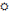 一级□；二级□；三级A□；三级B一级□；二级□；三级A□；三级B一级□；二级□；三级A□；三级B一级□；二级□；三级A□；三级B一级□；二级□；三级A□；三级B一级□；二级□；三级□一级□；二级□；三级□一级□；二级□；三级□一级□；二级□；三级□一级□；二级□；三级□一级□；二级□；三级□一级□；二级□；三级□现状调查区域污染源调查项目调查项目调查项目调查项目调查项目调查项目数据来源数据来源数据来源数据来源数据来源数据来源数据来源现状调查区域污染源已建□；在建□；拟建；其他□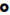 已建□；在建□；拟建；其他□拟替代的污染源□拟替代的污染源□拟替代的污染源□拟替代的污染源□排污许可证□；环评□；环保验收□；既有实测□；现场监测□；入河排放口数据□；其他□排污许可证□；环评□；环保验收□；既有实测□；现场监测□；入河排放口数据□；其他□排污许可证□；环评□；环保验收□；既有实测□；现场监测□；入河排放口数据□；其他□排污许可证□；环评□；环保验收□；既有实测□；现场监测□；入河排放口数据□；其他□排污许可证□；环评□；环保验收□；既有实测□；现场监测□；入河排放口数据□；其他□排污许可证□；环评□；环保验收□；既有实测□；现场监测□；入河排放口数据□；其他□排污许可证□；环评□；环保验收□；既有实测□；现场监测□；入河排放口数据□；其他□现状调查受影响水体水环境质量调查时期调查时期调查时期调查时期调查时期调查时期数据来源数据来源数据来源数据来源数据来源数据来源数据来源现状调查受影响水体水环境质量丰水期□；平水期□；枯水期□；冰封期□春季□；夏季□；秋季□；冬季□丰水期□；平水期□；枯水期□；冰封期□春季□；夏季□；秋季□；冬季□丰水期□；平水期□；枯水期□；冰封期□春季□；夏季□；秋季□；冬季□丰水期□；平水期□；枯水期□；冰封期□春季□；夏季□；秋季□；冬季□丰水期□；平水期□；枯水期□；冰封期□春季□；夏季□；秋季□；冬季□丰水期□；平水期□；枯水期□；冰封期□春季□；夏季□；秋季□；冬季□生态环境保护主管部门□；补充监测□；其他□生态环境保护主管部门□；补充监测□；其他□生态环境保护主管部门□；补充监测□；其他□生态环境保护主管部门□；补充监测□；其他□生态环境保护主管部门□；补充监测□；其他□生态环境保护主管部门□；补充监测□；其他□生态环境保护主管部门□；补充监测□；其他□现状调查区域水资源开发利用状况未开发□；开发量40%以下□；开发量40%以上□未开发□；开发量40%以下□；开发量40%以上□未开发□；开发量40%以下□；开发量40%以上□未开发□；开发量40%以下□；开发量40%以上□未开发□；开发量40%以下□；开发量40%以上□未开发□；开发量40%以下□；开发量40%以上□未开发□；开发量40%以下□；开发量40%以上□未开发□；开发量40%以下□；开发量40%以上□未开发□；开发量40%以下□；开发量40%以上□未开发□；开发量40%以下□；开发量40%以上□未开发□；开发量40%以下□；开发量40%以上□未开发□；开发量40%以下□；开发量40%以上□未开发□；开发量40%以下□；开发量40%以上□现状调查水文情势调查调查时期调查时期调查时期调查时期调查时期调查时期数据来源数据来源数据来源数据来源数据来源数据来源数据来源现状调查水文情势调查丰水期□；平水期□；枯水期□；冰封期春季；夏季□；秋季□；冬季□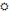 丰水期□；平水期□；枯水期□；冰封期春季；夏季□；秋季□；冬季□丰水期□；平水期□；枯水期□；冰封期春季；夏季□；秋季□；冬季□丰水期□；平水期□；枯水期□；冰封期春季；夏季□；秋季□；冬季□丰水期□；平水期□；枯水期□；冰封期春季；夏季□；秋季□；冬季□丰水期□；平水期□；枯水期□；冰封期春季；夏季□；秋季□；冬季□水行政主管部门□；补充监测；其他□水行政主管部门□；补充监测；其他□水行政主管部门□；补充监测；其他□水行政主管部门□；补充监测；其他□水行政主管部门□；补充监测；其他□水行政主管部门□；补充监测；其他□水行政主管部门□；补充监测；其他□现状调查补充监测监测时期监测时期监测时期监测时期监测因子监测因子监测因子监测因子监测因子监测断面或点位监测断面或点位监测断面或点位监测断面或点位现状调查补充监测丰水期□；平水期□；枯水期□；冰封期□春季；夏季；秋季□；冬季□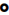 丰水期□；平水期□；枯水期□；冰封期□春季；夏季；秋季□；冬季□丰水期□；平水期□；枯水期□；冰封期□春季；夏季；秋季□；冬季□丰水期□；平水期□；枯水期□；冰封期□春季；夏季；秋季□；冬季□（）（）（）（）（）监测断面或点位个数（）个监测断面或点位个数（）个监测断面或点位个数（）个监测断面或点位个数（）个现状评价评价范围河流：长度（/）km；湖库、河口及近岸海域：面积（）km2河流：长度（/）km；湖库、河口及近岸海域：面积（）km2河流：长度（/）km；湖库、河口及近岸海域：面积（）km2河流：长度（/）km；湖库、河口及近岸海域：面积（）km2河流：长度（/）km；湖库、河口及近岸海域：面积（）km2河流：长度（/）km；湖库、河口及近岸海域：面积（）km2河流：长度（/）km；湖库、河口及近岸海域：面积（）km2河流：长度（/）km；湖库、河口及近岸海域：面积（）km2河流：长度（/）km；湖库、河口及近岸海域：面积（）km2河流：长度（/）km；湖库、河口及近岸海域：面积（）km2河流：长度（/）km；湖库、河口及近岸海域：面积（）km2河流：长度（/）km；湖库、河口及近岸海域：面积（）km2河流：长度（/）km；湖库、河口及近岸海域：面积（）km2现状评价评价因子（COD、BOD5、SS、氨氮、粪大肠菌群）（COD、BOD5、SS、氨氮、粪大肠菌群）（COD、BOD5、SS、氨氮、粪大肠菌群）（COD、BOD5、SS、氨氮、粪大肠菌群）（COD、BOD5、SS、氨氮、粪大肠菌群）（COD、BOD5、SS、氨氮、粪大肠菌群）（COD、BOD5、SS、氨氮、粪大肠菌群）（COD、BOD5、SS、氨氮、粪大肠菌群）（COD、BOD5、SS、氨氮、粪大肠菌群）（COD、BOD5、SS、氨氮、粪大肠菌群）（COD、BOD5、SS、氨氮、粪大肠菌群）（COD、BOD5、SS、氨氮、粪大肠菌群）（COD、BOD5、SS、氨氮、粪大肠菌群）现状评价评价标准河流、湖库、河口：Ⅰ类；Ⅱ类；Ⅲ类□；Ⅳ类□；Ⅴ类□近岸海域：第一类□；第二类□；第三类□；第四类□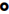 规划年评价标准（）河流、湖库、河口：Ⅰ类；Ⅱ类；Ⅲ类□；Ⅳ类□；Ⅴ类□近岸海域：第一类□；第二类□；第三类□；第四类□规划年评价标准（）河流、湖库、河口：Ⅰ类；Ⅱ类；Ⅲ类□；Ⅳ类□；Ⅴ类□近岸海域：第一类□；第二类□；第三类□；第四类□规划年评价标准（）河流、湖库、河口：Ⅰ类；Ⅱ类；Ⅲ类□；Ⅳ类□；Ⅴ类□近岸海域：第一类□；第二类□；第三类□；第四类□规划年评价标准（）河流、湖库、河口：Ⅰ类；Ⅱ类；Ⅲ类□；Ⅳ类□；Ⅴ类□近岸海域：第一类□；第二类□；第三类□；第四类□规划年评价标准（）河流、湖库、河口：Ⅰ类；Ⅱ类；Ⅲ类□；Ⅳ类□；Ⅴ类□近岸海域：第一类□；第二类□；第三类□；第四类□规划年评价标准（）河流、湖库、河口：Ⅰ类；Ⅱ类；Ⅲ类□；Ⅳ类□；Ⅴ类□近岸海域：第一类□；第二类□；第三类□；第四类□规划年评价标准（）河流、湖库、河口：Ⅰ类；Ⅱ类；Ⅲ类□；Ⅳ类□；Ⅴ类□近岸海域：第一类□；第二类□；第三类□；第四类□规划年评价标准（）河流、湖库、河口：Ⅰ类；Ⅱ类；Ⅲ类□；Ⅳ类□；Ⅴ类□近岸海域：第一类□；第二类□；第三类□；第四类□规划年评价标准（）河流、湖库、河口：Ⅰ类；Ⅱ类；Ⅲ类□；Ⅳ类□；Ⅴ类□近岸海域：第一类□；第二类□；第三类□；第四类□规划年评价标准（）河流、湖库、河口：Ⅰ类；Ⅱ类；Ⅲ类□；Ⅳ类□；Ⅴ类□近岸海域：第一类□；第二类□；第三类□；第四类□规划年评价标准（）河流、湖库、河口：Ⅰ类；Ⅱ类；Ⅲ类□；Ⅳ类□；Ⅴ类□近岸海域：第一类□；第二类□；第三类□；第四类□规划年评价标准（）河流、湖库、河口：Ⅰ类；Ⅱ类；Ⅲ类□；Ⅳ类□；Ⅴ类□近岸海域：第一类□；第二类□；第三类□；第四类□规划年评价标准（）现状评价评价时期丰水期□；平水期□；枯水期□；冰封期□春季；夏季□；秋季□；冬季□丰水期□；平水期□；枯水期□；冰封期□春季；夏季□；秋季□；冬季□丰水期□；平水期□；枯水期□；冰封期□春季；夏季□；秋季□；冬季□丰水期□；平水期□；枯水期□；冰封期□春季；夏季□；秋季□；冬季□丰水期□；平水期□；枯水期□；冰封期□春季；夏季□；秋季□；冬季□丰水期□；平水期□；枯水期□；冰封期□春季；夏季□；秋季□；冬季□丰水期□；平水期□；枯水期□；冰封期□春季；夏季□；秋季□；冬季□丰水期□；平水期□；枯水期□；冰封期□春季；夏季□；秋季□；冬季□丰水期□；平水期□；枯水期□；冰封期□春季；夏季□；秋季□；冬季□丰水期□；平水期□；枯水期□；冰封期□春季；夏季□；秋季□；冬季□丰水期□；平水期□；枯水期□；冰封期□春季；夏季□；秋季□；冬季□丰水期□；平水期□；枯水期□；冰封期□春季；夏季□；秋季□；冬季□丰水期□；平水期□；枯水期□；冰封期□春季；夏季□；秋季□；冬季□现状评价评价结论水环境功能区或水功能区、近岸海域环境功能区水质达标状况□：达标□；不达标水环境控制单元或断面水质达标状况□：达标□；不达标水环境保护目标质量状况□：达标□；不达标□对照断面、控制断面等代表性断面的水质状况□：达标□；不达标底泥污染评价□水资源与开发利用程度及其水文情势评价□水环境质量回顾评价□流域（区域）水资源（包括水能资源）与开发利用总体状况、生态流量管理要求与现状满足程度、建设项目占用水域空间的水流状况与河湖演变状况□水环境功能区或水功能区、近岸海域环境功能区水质达标状况□：达标□；不达标水环境控制单元或断面水质达标状况□：达标□；不达标水环境保护目标质量状况□：达标□；不达标□对照断面、控制断面等代表性断面的水质状况□：达标□；不达标底泥污染评价□水资源与开发利用程度及其水文情势评价□水环境质量回顾评价□流域（区域）水资源（包括水能资源）与开发利用总体状况、生态流量管理要求与现状满足程度、建设项目占用水域空间的水流状况与河湖演变状况□水环境功能区或水功能区、近岸海域环境功能区水质达标状况□：达标□；不达标水环境控制单元或断面水质达标状况□：达标□；不达标水环境保护目标质量状况□：达标□；不达标□对照断面、控制断面等代表性断面的水质状况□：达标□；不达标底泥污染评价□水资源与开发利用程度及其水文情势评价□水环境质量回顾评价□流域（区域）水资源（包括水能资源）与开发利用总体状况、生态流量管理要求与现状满足程度、建设项目占用水域空间的水流状况与河湖演变状况□水环境功能区或水功能区、近岸海域环境功能区水质达标状况□：达标□；不达标水环境控制单元或断面水质达标状况□：达标□；不达标水环境保护目标质量状况□：达标□；不达标□对照断面、控制断面等代表性断面的水质状况□：达标□；不达标底泥污染评价□水资源与开发利用程度及其水文情势评价□水环境质量回顾评价□流域（区域）水资源（包括水能资源）与开发利用总体状况、生态流量管理要求与现状满足程度、建设项目占用水域空间的水流状况与河湖演变状况□水环境功能区或水功能区、近岸海域环境功能区水质达标状况□：达标□；不达标水环境控制单元或断面水质达标状况□：达标□；不达标水环境保护目标质量状况□：达标□；不达标□对照断面、控制断面等代表性断面的水质状况□：达标□；不达标底泥污染评价□水资源与开发利用程度及其水文情势评价□水环境质量回顾评价□流域（区域）水资源（包括水能资源）与开发利用总体状况、生态流量管理要求与现状满足程度、建设项目占用水域空间的水流状况与河湖演变状况□水环境功能区或水功能区、近岸海域环境功能区水质达标状况□：达标□；不达标水环境控制单元或断面水质达标状况□：达标□；不达标水环境保护目标质量状况□：达标□；不达标□对照断面、控制断面等代表性断面的水质状况□：达标□；不达标底泥污染评价□水资源与开发利用程度及其水文情势评价□水环境质量回顾评价□流域（区域）水资源（包括水能资源）与开发利用总体状况、生态流量管理要求与现状满足程度、建设项目占用水域空间的水流状况与河湖演变状况□水环境功能区或水功能区、近岸海域环境功能区水质达标状况□：达标□；不达标水环境控制单元或断面水质达标状况□：达标□；不达标水环境保护目标质量状况□：达标□；不达标□对照断面、控制断面等代表性断面的水质状况□：达标□；不达标底泥污染评价□水资源与开发利用程度及其水文情势评价□水环境质量回顾评价□流域（区域）水资源（包括水能资源）与开发利用总体状况、生态流量管理要求与现状满足程度、建设项目占用水域空间的水流状况与河湖演变状况□水环境功能区或水功能区、近岸海域环境功能区水质达标状况□：达标□；不达标水环境控制单元或断面水质达标状况□：达标□；不达标水环境保护目标质量状况□：达标□；不达标□对照断面、控制断面等代表性断面的水质状况□：达标□；不达标底泥污染评价□水资源与开发利用程度及其水文情势评价□水环境质量回顾评价□流域（区域）水资源（包括水能资源）与开发利用总体状况、生态流量管理要求与现状满足程度、建设项目占用水域空间的水流状况与河湖演变状况□水环境功能区或水功能区、近岸海域环境功能区水质达标状况□：达标□；不达标水环境控制单元或断面水质达标状况□：达标□；不达标水环境保护目标质量状况□：达标□；不达标□对照断面、控制断面等代表性断面的水质状况□：达标□；不达标底泥污染评价□水资源与开发利用程度及其水文情势评价□水环境质量回顾评价□流域（区域）水资源（包括水能资源）与开发利用总体状况、生态流量管理要求与现状满足程度、建设项目占用水域空间的水流状况与河湖演变状况□水环境功能区或水功能区、近岸海域环境功能区水质达标状况□：达标□；不达标水环境控制单元或断面水质达标状况□：达标□；不达标水环境保护目标质量状况□：达标□；不达标□对照断面、控制断面等代表性断面的水质状况□：达标□；不达标底泥污染评价□水资源与开发利用程度及其水文情势评价□水环境质量回顾评价□流域（区域）水资源（包括水能资源）与开发利用总体状况、生态流量管理要求与现状满足程度、建设项目占用水域空间的水流状况与河湖演变状况□水环境功能区或水功能区、近岸海域环境功能区水质达标状况□：达标□；不达标水环境控制单元或断面水质达标状况□：达标□；不达标水环境保护目标质量状况□：达标□；不达标□对照断面、控制断面等代表性断面的水质状况□：达标□；不达标底泥污染评价□水资源与开发利用程度及其水文情势评价□水环境质量回顾评价□流域（区域）水资源（包括水能资源）与开发利用总体状况、生态流量管理要求与现状满足程度、建设项目占用水域空间的水流状况与河湖演变状况□达标区□不达标区达标区□不达标区影响预测预测范围河流：长度（）km；湖库、河口及近岸海域：面积（）km2河流：长度（）km；湖库、河口及近岸海域：面积（）km2河流：长度（）km；湖库、河口及近岸海域：面积（）km2河流：长度（）km；湖库、河口及近岸海域：面积（）km2河流：长度（）km；湖库、河口及近岸海域：面积（）km2河流：长度（）km；湖库、河口及近岸海域：面积（）km2河流：长度（）km；湖库、河口及近岸海域：面积（）km2河流：长度（）km；湖库、河口及近岸海域：面积（）km2河流：长度（）km；湖库、河口及近岸海域：面积（）km2河流：长度（）km；湖库、河口及近岸海域：面积（）km2河流：长度（）km；湖库、河口及近岸海域：面积（）km2河流：长度（）km；湖库、河口及近岸海域：面积（）km2河流：长度（）km；湖库、河口及近岸海域：面积（）km2影响预测预测因子（）（）（）（）（）（）（）（）（）（）（）（）（）影响预测预测时期丰水期□；平水期□；枯水期□；冰封期□春季□；夏季□；秋季□；冬季□设计水文条件□丰水期□；平水期□；枯水期□；冰封期□春季□；夏季□；秋季□；冬季□设计水文条件□丰水期□；平水期□；枯水期□；冰封期□春季□；夏季□；秋季□；冬季□设计水文条件□丰水期□；平水期□；枯水期□；冰封期□春季□；夏季□；秋季□；冬季□设计水文条件□丰水期□；平水期□；枯水期□；冰封期□春季□；夏季□；秋季□；冬季□设计水文条件□丰水期□；平水期□；枯水期□；冰封期□春季□；夏季□；秋季□；冬季□设计水文条件□丰水期□；平水期□；枯水期□；冰封期□春季□；夏季□；秋季□；冬季□设计水文条件□丰水期□；平水期□；枯水期□；冰封期□春季□；夏季□；秋季□；冬季□设计水文条件□丰水期□；平水期□；枯水期□；冰封期□春季□；夏季□；秋季□；冬季□设计水文条件□丰水期□；平水期□；枯水期□；冰封期□春季□；夏季□；秋季□；冬季□设计水文条件□丰水期□；平水期□；枯水期□；冰封期□春季□；夏季□；秋季□；冬季□设计水文条件□丰水期□；平水期□；枯水期□；冰封期□春季□；夏季□；秋季□；冬季□设计水文条件□丰水期□；平水期□；枯水期□；冰封期□春季□；夏季□；秋季□；冬季□设计水文条件□影响预测预测情景建设期□；生产运行期□；服务期满后□正常工况□；非正常工况□污染控制和减缓措施方案□区（流）域环境质量改善目标要求情景□建设期□；生产运行期□；服务期满后□正常工况□；非正常工况□污染控制和减缓措施方案□区（流）域环境质量改善目标要求情景□建设期□；生产运行期□；服务期满后□正常工况□；非正常工况□污染控制和减缓措施方案□区（流）域环境质量改善目标要求情景□建设期□；生产运行期□；服务期满后□正常工况□；非正常工况□污染控制和减缓措施方案□区（流）域环境质量改善目标要求情景□建设期□；生产运行期□；服务期满后□正常工况□；非正常工况□污染控制和减缓措施方案□区（流）域环境质量改善目标要求情景□建设期□；生产运行期□；服务期满后□正常工况□；非正常工况□污染控制和减缓措施方案□区（流）域环境质量改善目标要求情景□建设期□；生产运行期□；服务期满后□正常工况□；非正常工况□污染控制和减缓措施方案□区（流）域环境质量改善目标要求情景□建设期□；生产运行期□；服务期满后□正常工况□；非正常工况□污染控制和减缓措施方案□区（流）域环境质量改善目标要求情景□建设期□；生产运行期□；服务期满后□正常工况□；非正常工况□污染控制和减缓措施方案□区（流）域环境质量改善目标要求情景□建设期□；生产运行期□；服务期满后□正常工况□；非正常工况□污染控制和减缓措施方案□区（流）域环境质量改善目标要求情景□建设期□；生产运行期□；服务期满后□正常工况□；非正常工况□污染控制和减缓措施方案□区（流）域环境质量改善目标要求情景□建设期□；生产运行期□；服务期满后□正常工况□；非正常工况□污染控制和减缓措施方案□区（流）域环境质量改善目标要求情景□建设期□；生产运行期□；服务期满后□正常工况□；非正常工况□污染控制和减缓措施方案□区（流）域环境质量改善目标要求情景□影响预测预测方法数值解□：解析解□；其他□导则推荐模式□：其他□数值解□：解析解□；其他□导则推荐模式□：其他□数值解□：解析解□；其他□导则推荐模式□：其他□数值解□：解析解□；其他□导则推荐模式□：其他□数值解□：解析解□；其他□导则推荐模式□：其他□数值解□：解析解□；其他□导则推荐模式□：其他□数值解□：解析解□；其他□导则推荐模式□：其他□数值解□：解析解□；其他□导则推荐模式□：其他□数值解□：解析解□；其他□导则推荐模式□：其他□数值解□：解析解□；其他□导则推荐模式□：其他□数值解□：解析解□；其他□导则推荐模式□：其他□数值解□：解析解□；其他□导则推荐模式□：其他□数值解□：解析解□；其他□导则推荐模式□：其他□影响评价水污染控制和水环境影响减缓措施有效性评价区（流）域水环境质量改善目标□；替代削减源□区（流）域水环境质量改善目标□；替代削减源□区（流）域水环境质量改善目标□；替代削减源□区（流）域水环境质量改善目标□；替代削减源□区（流）域水环境质量改善目标□；替代削减源□区（流）域水环境质量改善目标□；替代削减源□区（流）域水环境质量改善目标□；替代削减源□区（流）域水环境质量改善目标□；替代削减源□区（流）域水环境质量改善目标□；替代削减源□区（流）域水环境质量改善目标□；替代削减源□区（流）域水环境质量改善目标□；替代削减源□区（流）域水环境质量改善目标□；替代削减源□区（流）域水环境质量改善目标□；替代削减源□影响评价水环境影响评价排放口混合区外满足水环境管理要求□水环境功能区或水功能区、近岸海域环境功能区水质达标□满足水环境保护目标水域水环境质量要求□水环境控制单元或断面水质达标□满足重点水污染物排放总量控制指标要求，重点行业建设项目，主要污染物排放满足等量或减量替代要求□满足区（流）域水环境质量改善目标要求□水文要素影响型建设项目同时应包括水文情势变化评价、主要水文特征值影响评价、生态流量符合性评价□对于新设或调整入河（湖库、近岸海域）排放口的建设项目，应包括排放口设置的环境合理性评价□满足生态保护红线、水环境质量底线、资源利用上线和环境准入清单管理要求□排放口混合区外满足水环境管理要求□水环境功能区或水功能区、近岸海域环境功能区水质达标□满足水环境保护目标水域水环境质量要求□水环境控制单元或断面水质达标□满足重点水污染物排放总量控制指标要求，重点行业建设项目，主要污染物排放满足等量或减量替代要求□满足区（流）域水环境质量改善目标要求□水文要素影响型建设项目同时应包括水文情势变化评价、主要水文特征值影响评价、生态流量符合性评价□对于新设或调整入河（湖库、近岸海域）排放口的建设项目，应包括排放口设置的环境合理性评价□满足生态保护红线、水环境质量底线、资源利用上线和环境准入清单管理要求□排放口混合区外满足水环境管理要求□水环境功能区或水功能区、近岸海域环境功能区水质达标□满足水环境保护目标水域水环境质量要求□水环境控制单元或断面水质达标□满足重点水污染物排放总量控制指标要求，重点行业建设项目，主要污染物排放满足等量或减量替代要求□满足区（流）域水环境质量改善目标要求□水文要素影响型建设项目同时应包括水文情势变化评价、主要水文特征值影响评价、生态流量符合性评价□对于新设或调整入河（湖库、近岸海域）排放口的建设项目，应包括排放口设置的环境合理性评价□满足生态保护红线、水环境质量底线、资源利用上线和环境准入清单管理要求□排放口混合区外满足水环境管理要求□水环境功能区或水功能区、近岸海域环境功能区水质达标□满足水环境保护目标水域水环境质量要求□水环境控制单元或断面水质达标□满足重点水污染物排放总量控制指标要求，重点行业建设项目，主要污染物排放满足等量或减量替代要求□满足区（流）域水环境质量改善目标要求□水文要素影响型建设项目同时应包括水文情势变化评价、主要水文特征值影响评价、生态流量符合性评价□对于新设或调整入河（湖库、近岸海域）排放口的建设项目，应包括排放口设置的环境合理性评价□满足生态保护红线、水环境质量底线、资源利用上线和环境准入清单管理要求□排放口混合区外满足水环境管理要求□水环境功能区或水功能区、近岸海域环境功能区水质达标□满足水环境保护目标水域水环境质量要求□水环境控制单元或断面水质达标□满足重点水污染物排放总量控制指标要求，重点行业建设项目，主要污染物排放满足等量或减量替代要求□满足区（流）域水环境质量改善目标要求□水文要素影响型建设项目同时应包括水文情势变化评价、主要水文特征值影响评价、生态流量符合性评价□对于新设或调整入河（湖库、近岸海域）排放口的建设项目，应包括排放口设置的环境合理性评价□满足生态保护红线、水环境质量底线、资源利用上线和环境准入清单管理要求□排放口混合区外满足水环境管理要求□水环境功能区或水功能区、近岸海域环境功能区水质达标□满足水环境保护目标水域水环境质量要求□水环境控制单元或断面水质达标□满足重点水污染物排放总量控制指标要求，重点行业建设项目，主要污染物排放满足等量或减量替代要求□满足区（流）域水环境质量改善目标要求□水文要素影响型建设项目同时应包括水文情势变化评价、主要水文特征值影响评价、生态流量符合性评价□对于新设或调整入河（湖库、近岸海域）排放口的建设项目，应包括排放口设置的环境合理性评价□满足生态保护红线、水环境质量底线、资源利用上线和环境准入清单管理要求□排放口混合区外满足水环境管理要求□水环境功能区或水功能区、近岸海域环境功能区水质达标□满足水环境保护目标水域水环境质量要求□水环境控制单元或断面水质达标□满足重点水污染物排放总量控制指标要求，重点行业建设项目，主要污染物排放满足等量或减量替代要求□满足区（流）域水环境质量改善目标要求□水文要素影响型建设项目同时应包括水文情势变化评价、主要水文特征值影响评价、生态流量符合性评价□对于新设或调整入河（湖库、近岸海域）排放口的建设项目，应包括排放口设置的环境合理性评价□满足生态保护红线、水环境质量底线、资源利用上线和环境准入清单管理要求□排放口混合区外满足水环境管理要求□水环境功能区或水功能区、近岸海域环境功能区水质达标□满足水环境保护目标水域水环境质量要求□水环境控制单元或断面水质达标□满足重点水污染物排放总量控制指标要求，重点行业建设项目，主要污染物排放满足等量或减量替代要求□满足区（流）域水环境质量改善目标要求□水文要素影响型建设项目同时应包括水文情势变化评价、主要水文特征值影响评价、生态流量符合性评价□对于新设或调整入河（湖库、近岸海域）排放口的建设项目，应包括排放口设置的环境合理性评价□满足生态保护红线、水环境质量底线、资源利用上线和环境准入清单管理要求□排放口混合区外满足水环境管理要求□水环境功能区或水功能区、近岸海域环境功能区水质达标□满足水环境保护目标水域水环境质量要求□水环境控制单元或断面水质达标□满足重点水污染物排放总量控制指标要求，重点行业建设项目，主要污染物排放满足等量或减量替代要求□满足区（流）域水环境质量改善目标要求□水文要素影响型建设项目同时应包括水文情势变化评价、主要水文特征值影响评价、生态流量符合性评价□对于新设或调整入河（湖库、近岸海域）排放口的建设项目，应包括排放口设置的环境合理性评价□满足生态保护红线、水环境质量底线、资源利用上线和环境准入清单管理要求□排放口混合区外满足水环境管理要求□水环境功能区或水功能区、近岸海域环境功能区水质达标□满足水环境保护目标水域水环境质量要求□水环境控制单元或断面水质达标□满足重点水污染物排放总量控制指标要求，重点行业建设项目，主要污染物排放满足等量或减量替代要求□满足区（流）域水环境质量改善目标要求□水文要素影响型建设项目同时应包括水文情势变化评价、主要水文特征值影响评价、生态流量符合性评价□对于新设或调整入河（湖库、近岸海域）排放口的建设项目，应包括排放口设置的环境合理性评价□满足生态保护红线、水环境质量底线、资源利用上线和环境准入清单管理要求□排放口混合区外满足水环境管理要求□水环境功能区或水功能区、近岸海域环境功能区水质达标□满足水环境保护目标水域水环境质量要求□水环境控制单元或断面水质达标□满足重点水污染物排放总量控制指标要求，重点行业建设项目，主要污染物排放满足等量或减量替代要求□满足区（流）域水环境质量改善目标要求□水文要素影响型建设项目同时应包括水文情势变化评价、主要水文特征值影响评价、生态流量符合性评价□对于新设或调整入河（湖库、近岸海域）排放口的建设项目，应包括排放口设置的环境合理性评价□满足生态保护红线、水环境质量底线、资源利用上线和环境准入清单管理要求□排放口混合区外满足水环境管理要求□水环境功能区或水功能区、近岸海域环境功能区水质达标□满足水环境保护目标水域水环境质量要求□水环境控制单元或断面水质达标□满足重点水污染物排放总量控制指标要求，重点行业建设项目，主要污染物排放满足等量或减量替代要求□满足区（流）域水环境质量改善目标要求□水文要素影响型建设项目同时应包括水文情势变化评价、主要水文特征值影响评价、生态流量符合性评价□对于新设或调整入河（湖库、近岸海域）排放口的建设项目，应包括排放口设置的环境合理性评价□满足生态保护红线、水环境质量底线、资源利用上线和环境准入清单管理要求□排放口混合区外满足水环境管理要求□水环境功能区或水功能区、近岸海域环境功能区水质达标□满足水环境保护目标水域水环境质量要求□水环境控制单元或断面水质达标□满足重点水污染物排放总量控制指标要求，重点行业建设项目，主要污染物排放满足等量或减量替代要求□满足区（流）域水环境质量改善目标要求□水文要素影响型建设项目同时应包括水文情势变化评价、主要水文特征值影响评价、生态流量符合性评价□对于新设或调整入河（湖库、近岸海域）排放口的建设项目，应包括排放口设置的环境合理性评价□满足生态保护红线、水环境质量底线、资源利用上线和环境准入清单管理要求□影响评价污染源排放量核算污染物名称污染物名称污染物名称污染物名称排放量/（t/a）排放量/（t/a）排放量/（t/a）排放量/（t/a）排放量/（t/a）排放量/（t/a）排放浓度/（mg/L）排放浓度/（mg/L）排放浓度/（mg/L）影响评价污染源排放量核算CODCODCODCOD影响评价污染源排放量核算NH3-NNH3-NNH3-NNH3-N影响评价替代源排放情况污染源名称排污许可证编号排污许可证编号排污许可证编号排污许可证编号污染物名称污染物名称排放量/（t/a）排放量/（t/a）排放量/（t/a）排放量/（t/a）排放量/（t/a）排放浓度/（mg/L）影响评价替代源排放情况（/）（/）（/）（/）（/）（/）（/）（/）（/）（/）（/）（/）（/）影响评价生态流量确定生态流量：一般水期（）m3/s；鱼类繁殖期（）m3/s；其他（）m3/s生态水位：一般水期（）m；鱼类繁殖期（）m；其他（）m生态流量：一般水期（）m3/s；鱼类繁殖期（）m3/s；其他（）m3/s生态水位：一般水期（）m；鱼类繁殖期（）m；其他（）m生态流量：一般水期（）m3/s；鱼类繁殖期（）m3/s；其他（）m3/s生态水位：一般水期（）m；鱼类繁殖期（）m；其他（）m生态流量：一般水期（）m3/s；鱼类繁殖期（）m3/s；其他（）m3/s生态水位：一般水期（）m；鱼类繁殖期（）m；其他（）m生态流量：一般水期（）m3/s；鱼类繁殖期（）m3/s；其他（）m3/s生态水位：一般水期（）m；鱼类繁殖期（）m；其他（）m生态流量：一般水期（）m3/s；鱼类繁殖期（）m3/s；其他（）m3/s生态水位：一般水期（）m；鱼类繁殖期（）m；其他（）m生态流量：一般水期（）m3/s；鱼类繁殖期（）m3/s；其他（）m3/s生态水位：一般水期（）m；鱼类繁殖期（）m；其他（）m生态流量：一般水期（）m3/s；鱼类繁殖期（）m3/s；其他（）m3/s生态水位：一般水期（）m；鱼类繁殖期（）m；其他（）m生态流量：一般水期（）m3/s；鱼类繁殖期（）m3/s；其他（）m3/s生态水位：一般水期（）m；鱼类繁殖期（）m；其他（）m生态流量：一般水期（）m3/s；鱼类繁殖期（）m3/s；其他（）m3/s生态水位：一般水期（）m；鱼类繁殖期（）m；其他（）m生态流量：一般水期（）m3/s；鱼类繁殖期（）m3/s；其他（）m3/s生态水位：一般水期（）m；鱼类繁殖期（）m；其他（）m生态流量：一般水期（）m3/s；鱼类繁殖期（）m3/s；其他（）m3/s生态水位：一般水期（）m；鱼类繁殖期（）m；其他（）m生态流量：一般水期（）m3/s；鱼类繁殖期（）m3/s；其他（）m3/s生态水位：一般水期（）m；鱼类繁殖期（）m；其他（）m防治措施环保措施污水处理设施□；水文减缓设施□；生态流量保障设施□；区域削减□；依托其他工程措施□；其他□污水处理设施□；水文减缓设施□；生态流量保障设施□；区域削减□；依托其他工程措施□；其他□污水处理设施□；水文减缓设施□；生态流量保障设施□；区域削减□；依托其他工程措施□；其他□污水处理设施□；水文减缓设施□；生态流量保障设施□；区域削减□；依托其他工程措施□；其他□污水处理设施□；水文减缓设施□；生态流量保障设施□；区域削减□；依托其他工程措施□；其他□污水处理设施□；水文减缓设施□；生态流量保障设施□；区域削减□；依托其他工程措施□；其他□污水处理设施□；水文减缓设施□；生态流量保障设施□；区域削减□；依托其他工程措施□；其他□污水处理设施□；水文减缓设施□；生态流量保障设施□；区域削减□；依托其他工程措施□；其他□污水处理设施□；水文减缓设施□；生态流量保障设施□；区域削减□；依托其他工程措施□；其他□污水处理设施□；水文减缓设施□；生态流量保障设施□；区域削减□；依托其他工程措施□；其他□污水处理设施□；水文减缓设施□；生态流量保障设施□；区域削减□；依托其他工程措施□；其他□污水处理设施□；水文减缓设施□；生态流量保障设施□；区域削减□；依托其他工程措施□；其他□污水处理设施□；水文减缓设施□；生态流量保障设施□；区域削减□；依托其他工程措施□；其他□防治措施监测计划环境质量环境质量环境质量环境质量环境质量污染源污染源污染源污染源污染源防治措施监测计划监测方式监测方式监测方式手动□；自动□；无监测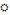 手动□；自动□；无监测手动□；自动□；无监测手动□；自动□；无监测手动□；自动□；无监测手动；自动□；无监测□手动；自动□；无监测□手动；自动□；无监测□手动；自动□；无监测□手动；自动□；无监测□防治措施监测计划监测点位监测点位监测点位（/）（/）（/）（/）（/）（厂区总排口）（厂区总排口）（厂区总排口）（厂区总排口）（厂区总排口）防治措施监测计划监测因子监测因子监测因子（/）（/）（/）（/）（/）（COD、BOD5、SS、氨氮、粪大肠菌群）（COD、BOD5、SS、氨氮、粪大肠菌群）（COD、BOD5、SS、氨氮、粪大肠菌群）（COD、BOD5、SS、氨氮、粪大肠菌群）（COD、BOD5、SS、氨氮、粪大肠菌群）防治措施污染物排放清单评价结论评价结论可以接受；不可以接受□可以接受；不可以接受□可以接受；不可以接受□可以接受；不可以接受□可以接受；不可以接受□可以接受；不可以接受□可以接受；不可以接受□可以接受；不可以接受□可以接受；不可以接受□可以接受；不可以接受□可以接受；不可以接受□可以接受；不可以接受□可以接受；不可以接受□注：“□”为勾选项，可√；“（）”为内容填写项；“备注”为其他补充内容。注：“□”为勾选项，可√；“（）”为内容填写项；“备注”为其他补充内容。注：“□”为勾选项，可√；“（）”为内容填写项；“备注”为其他补充内容。注：“□”为勾选项，可√；“（）”为内容填写项；“备注”为其他补充内容。注：“□”为勾选项，可√；“（）”为内容填写项；“备注”为其他补充内容。注：“□”为勾选项，可√；“（）”为内容填写项；“备注”为其他补充内容。注：“□”为勾选项，可√；“（）”为内容填写项；“备注”为其他补充内容。注：“□”为勾选项，可√；“（）”为内容填写项；“备注”为其他补充内容。注：“□”为勾选项，可√；“（）”为内容填写项；“备注”为其他补充内容。注：“□”为勾选项，可√；“（）”为内容填写项；“备注”为其他补充内容。注：“□”为勾选项，可√；“（）”为内容填写项；“备注”为其他补充内容。注：“□”为勾选项，可√；“（）”为内容填写项；“备注”为其他补充内容。注：“□”为勾选项，可√；“（）”为内容填写项；“备注”为其他补充内容。注：“□”为勾选项，可√；“（）”为内容填写项；“备注”为其他补充内容。注：“□”为勾选项，可√；“（）”为内容填写项；“备注”为其他补充内容。序号名称数量（台）声源[dB(A)]工作方式治理措施治理后噪声值[dB(A)]1水泵180连续隔声、减振602风机290连续隔声、减振、消声703人群噪声/65间断张贴禁止喧哗标语654车辆/60间断限速、禁止鸣笛60预测点噪声设备治理后声源值[dB(A)]距预测点距离（m）贡献值[dB(A)]背景值[dB(A)]叠加值[dB(A)]标准值（昼/夜）[dB(A)]东厂界水泵608235.243/4043.7/41.255/45东厂界风机708035.243/4043.7/41.255/45南厂界水泵607236.144/3844.7/40.255/45南厂界风机707236.144/3844.7/40.255/45西厂界水泵606237.144/3844.8/40.155/45西厂界风机706437.144/3844.8/40.155/45北厂界水泵603043.745/4047.4/44.855/45北厂界风机703043.745/4047.4/44.855/45序号序号名称排放量（t/a）排放量（t/a）固废性质废物代码废物代码采取的处置措施采取的处置措施1生活办公垃圾生活办公垃圾1一般固废一般固废————在项目区设置垃圾箱集中收集在项目区设置垃圾箱集中收集2医疗废物医疗废物0.85危险废物危险废物831-001-01831-002-01831-004-01831-005-01831-001-01831-002-01831-004-01831-005-01灭活后，暂存于危废暂存间，委托有危废资质单位处理灭活后，暂存于危废暂存间，委托有危废资质单位处理3废活性炭废活性炭0.01HW49其他非特定行业HW49其他非特定行业900-039-49900-039-49暂存于危废暂存间，委托有危废资质单位处理暂存于危废暂存间，委托有危废资质单位处理4废离子交换树脂废离子交换树脂0.003一般固废一般固废————经收集后由专门厂家回收经收集后由专门厂家回收5水处理栅渣及污泥水处理栅渣及污泥0.3t/aHW49其他非特定行业HW49其他非特定行业900-053-49900-053-49污泥清掏前委托有资质的单位进行污泥监测，达到《医疗机构水污染物排放标准》（GB18466-2005）表4医疗机构污泥控制标准后再进行清掏，清掏出的污泥交由有资质的单位进行处置。污泥清掏前委托有资质的单位进行污泥监测，达到《医疗机构水污染物排放标准》（GB18466-2005）表4医疗机构污泥控制标准后再进行清掏，清掏出的污泥交由有资质的单位进行处置。物料名称用途用途健康危害健康危害危险特性危险特性毒物危害程度分段毒物危害程度分段盐酸盐酸试验试验接触其蒸气或烟雾，可引起急性中毒，出现眼结膜炎，鼻及口腔粘膜有烧灼感，鼻衄、齿龈出血，气管炎等。误服可引起消化道灼伤、溃疡形成，有可能引起胃穿孔、腹膜炎等。眼和皮肤接触可致灼伤。慢性影响：长期接触，引起慢性鼻炎、慢性支气管炎、牙齿酸蚀症及皮肤损害。接触其蒸气或烟雾，可引起急性中毒，出现眼结膜炎，鼻及口腔粘膜有烧灼感，鼻衄、齿龈出血，气管炎等。误服可引起消化道灼伤、溃疡形成，有可能引起胃穿孔、腹膜炎等。眼和皮肤接触可致灼伤。慢性影响：长期接触，引起慢性鼻炎、慢性支气管炎、牙齿酸蚀症及皮肤损害。能与一些活性金属粉末发生反应，放出氢气。遇氰化物能产生剧毒的氰化氢气体。与碱发生中合反应，并放出大量的热。具有强腐蚀性。能与一些活性金属粉末发生反应，放出氢气。遇氰化物能产生剧毒的氰化氢气体。与碱发生中合反应，并放出大量的热。具有强腐蚀性。LD50：900mg/kg（兔经口）；LC50：3124ppm，1小时（大鼠吸入）LD50：900mg/kg（兔经口）；LC50：3124ppm，1小时（大鼠吸入）硫酸硫酸试验试验对皮肤、粘膜等组织有强烈的刺激和腐蚀作用。蒸气或雾可引起结膜炎、结膜水肿、角膜混浊，以致失明；引起呼吸道刺激，重者发生呼吸困难和肺水肿；高浓度引起痉挛或声门水肿而窒息死亡。口服后引起消化道烧伤以致溃疡形成；严重者可能有胃穿孔、腹膜炎、肾损害、休克等。皮肤灼伤轻者出现红斑，重者形成溃疡，愈后癍痕收缩影响功能。溅入眼内可造成灼伤，甚至角膜穿孔、全眼炎以致失明。慢性影响：牙齿酸蚀症、慢性支气管炎、肺气肿和肺硬化。对皮肤、粘膜等组织有强烈的刺激和腐蚀作用。蒸气或雾可引起结膜炎、结膜水肿、角膜混浊，以致失明；引起呼吸道刺激，重者发生呼吸困难和肺水肿；高浓度引起痉挛或声门水肿而窒息死亡。口服后引起消化道烧伤以致溃疡形成；严重者可能有胃穿孔、腹膜炎、肾损害、休克等。皮肤灼伤轻者出现红斑，重者形成溃疡，愈后癍痕收缩影响功能。溅入眼内可造成灼伤，甚至角膜穿孔、全眼炎以致失明。慢性影响：牙齿酸蚀症、慢性支气管炎、肺气肿和肺硬化。遇水大量放热，可发生沸溅。与易燃物（如苯）和可燃物（如糖、纤维素等）接触会发生剧烈反应，甚至引起燃烧。遇电石、高氯酸盐、雷酸盐、硝酸盐、苦味酸盐、金黄色属粉末等猛烈反应，发生爆炸或燃烧。有强烈的腐蚀性和吸水性。遇水大量放热，可发生沸溅。与易燃物（如苯）和可燃物（如糖、纤维素等）接触会发生剧烈反应，甚至引起燃烧。遇电石、高氯酸盐、雷酸盐、硝酸盐、苦味酸盐、金黄色属粉末等猛烈反应，发生爆炸或燃烧。有强烈的腐蚀性和吸水性。LD502140mg/kg（大鼠经口）；LC50510mg/kg,2小时；（小鼠吸入）LD502140mg/kg（大鼠经口）；LC50510mg/kg,2小时；（小鼠吸入）硝酸硝酸试验试验其蒸气有刺激作用，引起粘膜和上呼吸道的刺激症状。如流泪、咽喉刺激感、呛咳、并伴有头痛、头晕、胸闷等。长期接触可引起牙齿酸蚀症，皮肤接触引起灼伤。口服硝酸，引起上消化道剧痛、烧灼伤以至形成溃疡；严重者可能有胃穿孔、腹膜炎、喉痉挛、肾损害、休克以至窒息等。其蒸气有刺激作用，引起粘膜和上呼吸道的刺激症状。如流泪、咽喉刺激感、呛咳、并伴有头痛、头晕、胸闷等。长期接触可引起牙齿酸蚀症，皮肤接触引起灼伤。口服硝酸，引起上消化道剧痛、烧灼伤以至形成溃疡；严重者可能有胃穿孔、腹膜炎、喉痉挛、肾损害、休克以至窒息等。强氧化剂。能与多种物质如金属粉末、电石、硫化氢、松节油等猛烈反应，甚至发生爆炸。与还原剂、可燃物如糖、纤维素、木屑、棉花、稻草或废纱头等接触，引起燃烧并散发出剧毒的棕色烟雾。具有强腐蚀性。强氧化剂。能与多种物质如金属粉末、电石、硫化氢、松节油等猛烈反应，甚至发生爆炸。与还原剂、可燃物如糖、纤维素、木屑、棉花、稻草或废纱头等接触，引起燃烧并散发出剧毒的棕色烟雾。具有强腐蚀性。//丙醇丙醇试验试验急性中毒主要表现为对中枢神经系统的麻醉作用，出现乏力、恶心、头痛、头晕、易激动。重者发生呕吐、气急、痉挛，甚至昏迷。对眼、鼻、喉有刺激性。口服后，口唇、咽喉有烧灼感，然后出现口干、呕吐、昏迷、酸中毒和酮症。慢性影响：长期接触该品出现眩晕、灼烧感、咽炎、支气管炎、乏力、易激动等。皮肤长期接触可致皮炎。急性中毒主要表现为对中枢神经系统的麻醉作用，出现乏力、恶心、头痛、头晕、易激动。重者发生呕吐、气急、痉挛，甚至昏迷。对眼、鼻、喉有刺激性。口服后，口唇、咽喉有烧灼感，然后出现口干、呕吐、昏迷、酸中毒和酮症。慢性影响：长期接触该品出现眩晕、灼烧感、咽炎、支气管炎、乏力、易激动等。皮肤长期接触可致皮炎。其蒸气与空气可形成爆炸性混合物。遇明火、高热极易燃烧爆炸。与氧化剂能发生强烈反应。其蒸气比空气重，能在较低处扩散到相当远的地方，遇明火会引着回燃。若遇高热，容器内压增大，有开裂和爆炸的危险其蒸气与空气可形成爆炸性混合物。遇明火、高热极易燃烧爆炸。与氧化剂能发生强烈反应。其蒸气比空气重，能在较低处扩散到相当远的地方，遇明火会引着回燃。若遇高热，容器内压增大，有开裂和爆炸的危险LD50：5800mg/kg（大鼠经口）；20000mg/kg（兔经皮）；人吸入12000ppm×4小时，最小中毒浓度。人经口200ml，昏迷，12小时恢复。LD50：5800mg/kg（大鼠经口）；20000mg/kg（兔经皮）；人吸入12000ppm×4小时，最小中毒浓度。人经口200ml，昏迷，12小时恢复。三氯甲烷三氯甲烷试验试验主要作用于中枢神经系统，具有麻醉作用，对心、肝、肾有损害。急性中毒：吸入或经皮肤吸收引起急性中毒。初期有头痛、头晕、恶心、呕吐、兴奋、皮肤湿热和粘膜刺激症状。以后呈现精神紊乱、呼吸表浅、反射消失、昏迷等，重者发生呼吸麻痹、心室纤维性颤动。同时可伴有肝、肾损害。误服中毒时，胃有烧灼感，伴恶心、呕吐、腹痛、腹泻。以后出现麻醉症状。液态可致皮炎、湿疹，甚至皮肤灼伤。慢性影响：主要引起肝脏损害，并有消化不良、乏力、头痛、失眠等症状，少数有肾损害及嗜氯仿癖。主要作用于中枢神经系统，具有麻醉作用，对心、肝、肾有损害。急性中毒：吸入或经皮肤吸收引起急性中毒。初期有头痛、头晕、恶心、呕吐、兴奋、皮肤湿热和粘膜刺激症状。以后呈现精神紊乱、呼吸表浅、反射消失、昏迷等，重者发生呼吸麻痹、心室纤维性颤动。同时可伴有肝、肾损害。误服中毒时，胃有烧灼感，伴恶心、呕吐、腹痛、腹泻。以后出现麻醉症状。液态可致皮炎、湿疹，甚至皮肤灼伤。慢性影响：主要引起肝脏损害，并有消化不良、乏力、头痛、失眠等症状，少数有肾损害及嗜氯仿癖。与明火或灼热的物体接触时能产生剧毒的光气。在空气、水分和光的作用下，酸度增加，因而对金属有强烈的腐蚀性。与明火或灼热的物体接触时能产生剧毒的光气。在空气、水分和光的作用下，酸度增加，因而对金属有强烈的腐蚀性。LD50：908mg/kg（大鼠经口）LC50：47702mg/m3,4小时（大鼠吸入）LD50：908mg/kg（大鼠经口）LC50：47702mg/m3,4小时（大鼠吸入）序号物资名称临界量（t）本项目存储量（kg）Q1硫酸10150.00152盐酸7.560.0083硝酸7.570.00094异丙醇100.250.0000255丙醇1050.00056三氯甲烷101.50.000157合计0.011075环境风险潜势Ⅳ、Ⅳ+ⅢⅡⅠ评价工作等级一二三简单分析a序号项目内容1应急计划区污水处理站、危废暂存间、环境保护目标2应急组织疾控中心：指挥部——负责全中心全面指挥，专业救援队伍——负责事故控制、救援善后处理地区：地区指挥部——负责项目附近地区全面指挥、救援疏散，专业救援队伍——负责对疾控中心专业救援队伍支持3应急状态分类及应急响应程序规定事故的级别及相应的应急分离响应程序4应急设施、设备（1）防火灾、爆炸事故，防中毒应急设施、设备与材料，主要为消防器材，防毒面具和防护服装（2）防止试剂、病毒微生物外溢、扩散5应急通讯、通知和交通规定应急状态下的通讯方式、通知方式和交通保障、管制6应急环境监测及事故后评估由专业队伍对事故现场进行侦察监测，对事故性质、参数和后果进行评估，为指挥部门提供决策依据7应急防护措施、消除泄漏措施办法和器材事故现场：控制事故，防止扩大、蔓延及连锁反应，消除现场泄漏物、降低危害，相应的设施器材配备；邻近区域：控制火灾有毒区域，控制和消除污染措施相应的设施配备8应急剂量控制、撤离组织计划、医疗救护与公众健康事故现场：事故处理人员对毒物的应急剂量控制规定，现场及邻近装置区人员撤离组织计划及救护；邻近区：受事故影响的邻近区域人员及公众对毒物应急剂量控制规定，撤离组织及救护9应急状态终止与恢复措施规定应急状态终止程序：事故善后处理，恢复措施，邻近区域解防事故警戒及善后恢复措施10人员培训与演练应急计划制定后，平时安排人员培训及演练11公众教育和信息对项目邻近地区开展公众教育、培训与发布相关信息12记录和报告设置应急事故专门记录，建立档案和专门报告制度，设专门部门和负责管理13附件与应急事故有关的多种附件材料的准备和形成消毒剂优点缺点消毒效果氯Cl2具有持续消毒作用，工艺简单，技术成熟，操作简单，投量准确。产生具有致癌、致畸作用的有机氯化物（THMs）；处理水有氯或氯酚味；氯气腐蚀性强；运行管理有一定的危险性。能有效杀菌，但杀灭病毒效果较差。次氯酸钠NaOCl无毒，运行、管理无危险性。产生具致癌、致畸作用的有机氯化物（THMs）；使水的pH升高。与Cl2杀菌效果相同。二氧化氯ClO2具有强烈的氧化作用，不产生有机氯化物（THMs）；投放简单方便；不受pH影响。ClO2运行、管理有一定的危险性；只能就地生产，就地使用；制取设备复杂；操作管理要求高。较Cl2杀菌效果好。臭氧O3有强氧化能力，接触时间短；不产生有机氯化物（THMs）；不受pH影响；能增加水中溶解氧。臭氧运行、管理有一定的危险性；操作复杂；制取臭氧的产率低；电能消耗大。杀菌和杀灭病毒的效果均很好。紫外线无有害的残余物质；无臭味；操作简单，易实现自动化运行管理和维修费用低。紫外灯管与石英套管需定期更换；对处理水的水质要求较高；无后续杀菌作用；对SS浓度哟偶要求；电能消耗大。杀菌和杀灭病毒的效果均很好。序号序号名称排放量（t/a）排放量（t/a）固废性质废物代码废物代码采取的处置措施采取的处置措施1生活办公垃圾生活办公垃圾1一般固废一般固废————在项目区设置垃圾箱集中收集在项目区设置垃圾箱集中收集2医疗废物医疗废物0.85危险废物危险废物831-001-01831-002-01831-004-01831-005-01831-001-01831-002-01831-004-01831-005-01灭活后，暂存于危废暂存间，委托有危废资质单位处理灭活后，暂存于危废暂存间，委托有危废资质单位处理3废活性炭废活性炭0.01HW49其他非特定行业HW49其他非特定行业900-039-49900-039-49暂存于危废暂存间，委托有危废资质单位处理暂存于危废暂存间，委托有危废资质单位处理4废离子交换树脂废离子交换树脂0.003一般固废一般固废————经收集后由专门厂家回收经收集后由专门厂家回收5水处理栅渣及污泥水处理栅渣及污泥0.3t/aHW49其他非特定行业HW49其他非特定行业900-053-49900-053-49消毒后，暂存于危废暂存间，委托有危废资质单位处理消毒后，暂存于危废暂存间，委托有危废资质单位处理时段项目主要内容投资（万元）运营期废气治理污水处理站恶臭活性炭吸附；无组织排放1运营期废气治理理化实验室集气罩收集+专用电控风道外排微生物实验室与病原微生物有关的实验在生物安全柜内操作5运营期废气治理室理化实验室废气收集设施末端加设活性炭吸附装置5运营期废气治理消毒异味机械通风0.5运营期废水治理生活污水市政下水管网/运营期废水治理每个实验室废水管道收集+实验室污水处理设备8运营期固废治理生活垃圾分类收集清运，废离子交换树脂属于一般固废，专用容器收集后运至工业固废垃圾填埋场处置。0.5运营期固废治理医疗垃圾分类收集桶收集，危废暂存间暂存，委托当地有危废资质单位处置。1运营期固废治理废活性炭、废滤芯专用容器收集，委托当地有危废资质单位处置。污水站污泥委托当地有危废资质单位处置。1.5运营期噪声治理机械设备加装减振垫、设备间设置吸声、隔声措施来降噪等1运营期生态恢复植树、种草1.5合计//20类别污染源污染物名称产生量产生量治理措施排放量执行标准大气污染物有组织酸碱试剂、有机试剂、病原微生物等少量少量理化实验室：集气罩+活性炭吸附，末端通过电控风道外排少量《大气污染物综合排放标准》（GB16297-1996）表2中新污染源大气污染物排放限值；大气污染物有组织酸碱试剂、有机试剂、病原微生物等少量少量微生物实验室：生物安全柜+高效过滤器+专用排气筒送至楼顶排放。少量《大气污染物综合排放标准》（GB16297-1996）表2中新污染源大气污染物排放限值；大气污染物无组织医疗废物暂存间少量少量暂存间有严密的封闭措施，消毒处理后通过排气扇将暂存间废气排出少量/大气污染物无组织污水站恶臭H2S0.248kg/a污水处理设施及构筑物均进行密闭，各部分产生的废气经集中收集后通过活性炭吸附后排放0.05kg/a《医疗机构水污染物排放标准》（GB18466-2005）中表3的排放标准限值大气污染物无组织污水站恶臭NH30.0096kg/a污水处理设施及构筑物均进行密闭，各部分产生的废气经集中收集后通过活性炭吸附后排放0.002kg/a《医疗机构水污染物排放标准》（GB18466-2005）中表3的排放标准限值水污染物生活污水COD、BOD5、SS、NH3-N48m3/a48m3/a生活污水经化粪池处理后经市政管网进入225团污水处理厂处理；实验室废水进入自建污水处理站处理后，经市政污水管网进入225团污水处理厂处理48m3/a《污水综合排放标准》（GB8978-1996）中三级标准/水污染物纯水制备浓水、微生物实验室废水、理化实验室废水全盐类、COD、BOD5SS、NH3-N粪大肠菌群444m3/a444m3/a生活污水经化粪池处理后经市政管网进入225团污水处理厂处理；实验室废水进入自建污水处理站处理后，经市政污水管网进入225团污水处理厂处理444m3/a《医疗机构水污染物排放标准》（GB18466-2005）表2预处理标准噪声设备噪声//基础减振/《工业企业厂界环境噪声排放标准》（GB12348-2008）1类标准固废生活区生活垃圾1t/a1t/a由市政环卫部门统一收集后送至垃圾填埋场处理1t/a合理处置率固废生产区医疗废物0.85t/a0.85t/a密闭容器收集，暂存于医疗废物暂存间，定期交由有资质的单位进行处置；污泥清掏前委托有资质的单位进行污泥监测，达到《医疗机构水污染物排放标准》（GB18466-2005）表4医疗机构污泥控制标准后再进行清掏，清掏出的污泥交由有资质的单位进行处置。0.85t/a满足《危险废物贮存污染控制标准》（GB18597-2001）中危险废物贮存要求；满足《医疗机构水污染排放标准》（GB18466-2005）中医疗机构污泥控制标准固废生产区栅渣、污泥0.3t/a0.3t/a密闭容器收集，暂存于医疗废物暂存间，定期交由有资质的单位进行处置；污泥清掏前委托有资质的单位进行污泥监测，达到《医疗机构水污染物排放标准》（GB18466-2005）表4医疗机构污泥控制标准后再进行清掏，清掏出的污泥交由有资质的单位进行处置。0.3t/a满足《危险废物贮存污染控制标准》（GB18597-2001）中危险废物贮存要求；满足《医疗机构水污染排放标准》（GB18466-2005）中医疗机构污泥控制标准固废生产区废活性炭0.01t/a0.01t/a密闭容器收集，暂存于医疗废物暂存间，定期交由有资质的单位进行处置；污泥清掏前委托有资质的单位进行污泥监测，达到《医疗机构水污染物排放标准》（GB18466-2005）表4医疗机构污泥控制标准后再进行清掏，清掏出的污泥交由有资质的单位进行处置。0.01t/a满足《危险废物贮存污染控制标准》（GB18597-2001）中危险废物贮存要求；满足《医疗机构水污染排放标准》（GB18466-2005）中医疗机构污泥控制标准固废生产区废离子树脂0.003t/a0.003t/a经收集后由专门厂家回收0.004t/a满足《危险废物贮存污染控制标准》（GB18597-2001）中危险废物贮存要求；满足《医疗机构水污染排放标准》（GB18466-2005）中医疗机构污泥控制标准项目监测点监测因子监测频次备注噪声疾控中心厂界四周等效连续A声级1次/半年疾控中心厂界四周大气厂界下风向氨、硫化氢、臭气浓度、非甲烷总烃1次/年/废水污水处理设备排放口CODcr、BOD5、SS、氨氮、粪大肠菌群1次/年/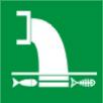 简介：污水排放口污水排放口提示图形符号污水排放口表示污水向水体排放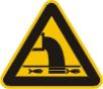 简介：污水排放口警告图形符号污水排放口表示污水向水体排放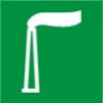 简介：废气排放口提示图形符号废气排放口表示废气向大气环境排放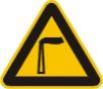 简介：废气排放口警告图形符号废气排放口表示废气向大气环境排放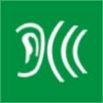 简介：噪声排放源提示图形符号噪声排放源表示噪声向外环境排放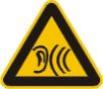 简介：噪声排放源警告图形符号噪声排放源表示噪声向外环境排放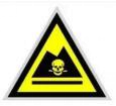 简介：危废提示图形符号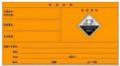 危险废物贮存识别标签及标志项目污染源污染物治理措施验收标准检测因子废气实验废气实验废气集气罩+活性炭吸附+专用风道排放至楼顶《大气污染物综合排放标准》（GB16297-1996）有组织标准验收监测因子与表废气实验废气带菌空气实验在生物安全柜内操作+高效过滤器+专用风道排放至楼顶《大气污染物综合排放标准》（GB16297-1996）有组织标准验收监测因子与表废气污水站恶臭氨、硫化氢、臭气浓度密闭空间、活性吸附后通风窗口无组织排放《医疗机构水污染物排放标准》（GB18466-2005）中表3的排放标准限值8.2-1项目监测计划相同废水疾控中心办公楼生活污水活污水经化粪池处理后经市政管网进入225团污水处理厂处理；《污水综合排放标准》（GB8978-1996）中三级标准8.2-1项目监测计划相同废水疾控中心纯水制备浓水、微生物实验室废水、理化实验室废水实验室废水进入自建污水处理站处理后，经市政污水管网进入225团污水处理厂处理病原微生物不得检出，《医疗机构水污染物排放标准》（GB18466-2005）中表2预处理排放标准8.2-1项目监测计划相同噪声实验室风机等隔声减震符合《工业企业厂界环境噪声排放标准》（GB12348-2008）中的1类标准排放限值8.2-1项目监测计划相同噪声疾控中心社会活动噪声禁止大声喧哗、吵闹符合《工业企业厂界环境噪声排放标准》（GB12348-2008）中的1类标准排放限值8.2-1项目监测计划相同固废一般固废生活垃圾设置密闭式的垃圾桶、生活垃圾收集点，由环卫部门定期清理合理处置固废一般固废废离子交换树脂专用容器收集后运至工业固废垃圾填埋场处。合理处置固废危废医疗废物密闭容器收集，暂存于医疗废物暂存间，定期交由有资质的单位进行处置；满足《危险废物贮存污染控制标准》（GB18597-2001）中危险废物贮存要求/固废危废废活性炭专用容器收集，委托当地有危废资质单位处置满足《危险废物贮存污染控制标准》（GB18597-2001）中危险废物贮存要求/固废危废污水站污泥污泥委托专业单位清淤，委托当地有危废资质单位处置满足《医疗机构水污染排放标准》（GB18466-2005）中医疗机构污泥控制标准绿化疾控中心四周绿化带等疾控中心四周绿化带等疾控中心四周绿化带等//